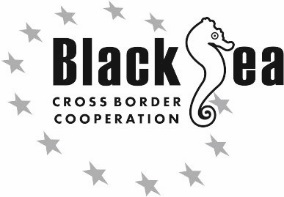 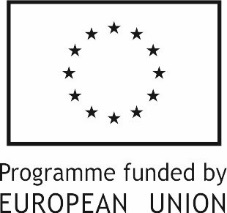 1 No’lu Proje Gelişme RaporuA.1 Proje Gelişme Raporu tanımlamaA.2 Etkinlik grubu başına ana başarıların özetiA.3 Projeye Özgü HedeflerA.4 Proje Ana Çıktıları  A.5 Hedef GruplarA.6 sorunlar/Çalışma planından sapmalarA.7 Yatay Prensipler A.8 İş Paketlerini RaporlamaNOT: Tablolar, Başvuru Formunda belirtilen faaliyetlere uygun olarak, gerektiğinde faaliyetler ve teslim edilecekler için satırlar eklemek üzere düzenlenebilir.İş Paketi Yönetimiİş Paketi Uygulaması T.1 Ortak ülkelerde deniz çöpü kirliliğinin durumu Başvuru Formunda belirtilen faaliyetlere uygun olarak İş Paketi Uygulaması tablosunu gerektiği gibi kopyalayıp tekrarlayın-İş Paketi Yatırım T.2 Deniz çöpleri için farkındalık metodolojisi-Başvuru Formunda belirtilen faaliyetlere uygun olarak İş Paketi Yatırım tablosunu gerektiği gibi kopyalayıp tekrarlayın-İş Paketi YATIRIM T.3 Dağılımın haritalanması için gösteri modeli/deniz çöplerinin çeşitliliği ve gelecekteki eğilimler-Başvuru Formunda belirtilen faaliyetlere uygun olarak İş Paketi Yatırım tablosonu gerektiği gibi kopyalayıp tekrarlayın-İş Paketi YATIRIM T.4 Paydaşların eğitimi (yasal makamlar, ev hanımları, öğrenciler, denizciler, balıkçılar, köylüler, vatandaşlar-Başvuru Formunda belirtilen faaliyetlere uygun olarak İş Paketi Yatırm tablosunu gerektiği gibi kopyalayıp tekrarlayın-İş Paketi İLETİŞİMİB. Projenin mali ilerlemesi 	- euro-Euro’ya dönüştürme, ilerleme raporunun JTS’ye sunulduğu ayın Avrupa komisyonu’nun aylık muhasebe döviz kuru kullanılarak yapılacaktır. InforEuro ücretsiz olarak temin edilebilir: http://ec.europa.eu/budget/contracts_grants/info_contracts/inforeuro/index_en.cfm . İlerleme raporunda belirtilen tutarların yalnızca projenin mali ilerlemesini değerlendirmek için gerekli olduğunu lütfen unutmayın. Proje ödeme düzeltmeleri art. 4 Grant hibe sözleşmesine gore yapılacaktır.C. COVID-19 salgını ile mücadele eylem planı	D. İlerleme raporunun ekleriİlerleme raporunun ekleri, Proje Uygulama El Kitabının 6.1’inci bölümündeki hükümlere uygun olarak sunulacaktır.29  Aralık 2020 de JTS’ye açıklama mektubuLitOUTer proje logosuBSB 785-LitOUTer- ek 7- Tedarik planı -PR1 LitOUTer-PR1-T1.D1LitOUTer-PR1-T1.D2Ek-1 for PR-1 28 Aralık 2020Ek-2 basın duyurusu LP-28 Aralık 2020Animasyon filmi (power point (TR-GE-RO-BG) alt yazılı animasyon filmi)) ve dört dil için hikayelerNOT ALIN: Destekleyici belgeleri hazırlarken lütfen aşağıdakileri göz önünde bulundurun:	 Taranan dokümanlar siyah beyaz .jpg/. pdf formatinda minimum 300 dpi çözünürlükte sunulmalıdır; 	her belge, içeriğine göre ve ortak ve çıktıya atıfta bulunularak İngilizce dilinde adlandırılmalıdır (e.g. JTS_D.C. 1.2 _ Broşür)	 1 sayfadan fazla içeren her belge taranmalı ve tek bir dosya olarak gönderilmelidir. Lütfen ayrı ayrı taramayın ve yüklemeyin.	 belgelerin açılabildiğinden ve sayfa kenar boşluklarının doğru tarandığından emin olun	 Destekleyici belgeler ortak tarafından düzenlenecek ve maximum 20MB’lik bir arşive sunulacaktır. Dosyanın 20 Mb’den büyük olması durumunda  (örneğin bir film veya sunum), sadece projenin web sitesinde yayınlanan bağlantıya referans eklemenizi öneririz. Kanıtın 20 Mb sınırını aşması durumunda, ortaklar  20 Mb’den fazla olmayan.rar or .zip paketleri oluşturmalı ve bunları daha fazla parça halinde yüklemelidir. Baş yararlanıcının yasal temsilcisi tarafından imzalanmıştırveya yetkili kişi (Proje Yöneticisi):Proje BaşlığıKaradeniz Ekosistemini Korumak İçin Halkın Farkındalığını Artırılması ve Deniz Çöplerinin Azaltılması Karadeniz Ekosistemini Korumak İçin Halkın Farkındalığını Artırılması ve Deniz Çöplerinin Azaltılması Proje KısaltılmasıLitOUTerLitOUTerProje Web sitesi (varsa)www.litouterproject.euwww.litouterproject.euProje NumarasıBSB-785BSB-785Proje Süresi Başlangıç TarihiBaşlama Tarihi: 1.07.2020Bitiş Tarihi:31.12.2022Program Önceliği
2.2 Nehir ve deniz çöpünü azaltmak için ortak bilinçlendirme ve ortak eylemleri teşvik edin
2.2 Nehir ve deniz çöpünü azaltmak için ortak bilinçlendirme ve ortak eylemleri teşvik edinPrograma Özgü Hedef2. Çevre korumanın koordinasyonunu teşvik edin2. Çevre korumanın koordinasyonunu teşvik edinÖncülük eden haksahibi/haksahibi 1 Karadeniz Teknik Üniversitesi- Deniz Bilimleri Fakültesi  (KTU-MSF) (Türkiye)Karadeniz Teknik Üniversitesi- Deniz Bilimleri Fakültesi  (KTU-MSF) (Türkiye)İlgili Kişie-mail adresiDoç. Dr. Coşkun ERUZceruz@ktu.edu.trDoç. Dr. Coşkun ERUZceruz@ktu.edu.trPaydaş 2Uluslararası İş ve Ekonomik Kalkınma Merkezi (IBEDC) (Gürcistan)Uluslararası İş ve Ekonomik Kalkınma Merkezi (IBEDC) (Gürcistan)Paydaş 3Sivil Toplum Çevre Örgütü Mare Nostrum  (MN) (Romanya)Sivil Toplum Çevre Örgütü Mare Nostrum  (MN) (Romanya)Paydaş 4Bulgaristan, Oşinoloji Enstitüsü – BAS (IO-BAS)Bulgaristan, Oşinoloji Enstitüsü – BAS (IO-BAS)Paydaş 5Ulusal Deniz Araştırma ve Geliştirme Enstitüsü “Grigore Antipa” (NMRD) (Romanya)Ulusal Deniz Araştırma ve Geliştirme Enstitüsü “Grigore Antipa” (NMRD) (Romanya)Paydaş 6Karadeniz NGO Network (BSNN) (Bulgaristan)Karadeniz NGO Network (BSNN) (Bulgaristan)Raporlama dönemiBaşlangiç Tarihi:1.07.2020Bitiş Tarihi:31.10.2020LitOUTer projesi 1 Temmuz 2020’de başlamıştır. O tarihten bu yana birçok eylem Lider ortak (LP) ve diğer proje ortaklarıyla birlikte yapılmıştır. Mevcut ilerleme raporuna kadar, proje faaliyetlerinin % 15’i tamamlanmıştır. Faaliyetler aşağıda listelenmiştir;Yönetim: Mevcut gelişme raporuna kadar yönetimin % 15’I tamamlandı.Proje Lideri (KTÜ) tarafından proje üyeleri ile beraber üç toplantı düzenlendi (zoom toplantısı),Elektronik olarak düzenlenen iki ortak toplantısı (zoom toplantısı) yapıldı,Logo, animasyon, açılış toplantısı, zoom uygulaması için tedarik ve satın alma süreci, devam eden web sitesi ve diğer sosyal medya hesabı işleri tamamlandı,Ortaklar, Yönetim (takım ile sözleşme yapma, mali yönetim) sistemi altında proje iletişimine başlangıç etkinliğine katılma faaliyetleri gerçekleştirmiştir.GAT1: Mevcut gelişme raporuna kadar  GA’nın % 100’ü tamamlandı.LP ve diğer paydaşlar, seçilen bölgelerdeki deniz çöpü kirliliğine ilişkin ülkelerindeki son durumu gösteren raporlarını tamamladı. İlk gelişme raporu (AT1 – tamamlandı - D.T 1.1.1 ve D.T 1.2.1) tamamlandı.GAT2: Mevcut gelişme raporuna kadar GA’NIN % 10’u tamamlandı.Sözleşme yapılan ve başlatılan 4 ülke için  (AT2 -D.T2.1.1 ilk anket) araştırması (10% tamamlandı). Paydaşların ilgi alanlarına göre ilk anket soruları BSNN (PP6) tarafından hazırlanmıştır. Anket süreci halen devam etmektedir. BSNN, eleştirilerini yapmak/eklemek/soru sormak için tüm ortaklara hazırlanmış bir anket göndermiştir. Ana dillere çeviriler devam etmektedir.İletişim faaliyetleri- basın bildirisi, paydaşlara ve medyaya erişim, sosyal medya- %10 tamamlandı.Animasyon filmi LP tarafından Türkçe ve ingilizce olarak hazırlanmıştır ve Bulgarca, Romence ve Gürcü dillerine altyazılıdır.GAT3: Mevcut gelişme raporuna kadar GAT3’ün % O’ı tamamlandıGAT4: Mevcut gelişme raporuna kadar toplam proje faaliyetlerinin %2’si tamamlandıKominikasyon (İletişim): Mevcut gelişme raporuna kadar toplam proje faaliyetlerinin % 15’I tamamlandıLogo ortaklarla yapılan onay sürecinden sonra tasarlanmış ve tüm basın, rapor ve elektronik materyallerde kullanılmış,Web sitesi tasarlandı ve projenin sosyal medya hesapları twitter, instagram ve facebook üzerinden aktif hale getirilerek paydaşlar ve diğer ilgili kişilerle paylaşıldı. O zamandan beri 500’den fazla ziyaretçi, litOUTer’ın sosyal medyadaki eylemlerini öğrenebildi.Projeye Özgü HedeflerBaşarı düzeyine ilişkin açıklama1.Deniz çöpünü azaltmak için paydaşların farkındalığını ve sorumluğunu artırmak Projenin resmi olarak başladığı günden bu yana, bir çok başarı elde edildi. Açılış toplantısında üst düzey katılımcıların organizasyonu, kitle iletişim programları, animasyon filmi ilk anketi gibi bilinçlendirme materyalleri hazırlandı. Deniz çöpü kirliliğinin son durumu, mevzuat ve deniz çöpüne ilişkin farkındalık konularında konsilide bir rapor hazırlandı.2. Deniz çöpleri için potansiyel kaynakların oranlarının belirlenmesiKısa uygulama süresi ve covid-19 salgını nedeniyle çalışmalar yavaş ilerlemektedir.3. Deniz çöplerinin azaltılması ve temizleme stratejilerinin belirlenmesi için yöntemlerin geliştirilmesiKısa uygulama süresi ve covid-19 salgını nedeniyle çalışmalar devan etmektedir. Bu başlık altında faaliyetler henüz başlatılmamıştır. Ancak, toplama yöntemlerinin mevcut durumunu anlamak için yerel yetkililerle iletişime geçildi (daha fazla çöp kutusu, daha fazla atık toplama kamyonu, organic atık gömme, geri dönüşüm).Proje Ana Çıktı BaşlığıProje Çıktı Gösterge HedefleriPlanlanan Teslimat Ayı Başarı düzeyi-sayısal değer-AçıklamalarT1.1.Ortak ülkelerdeki çöp ile ilgili yasal çerçevenin durumu2.2.2 Atık yönetimi araçlarını veya nehir kıyıları ve deniz kıyılarındaki küçük ölçekli tesislerde (limanlar dahil) organizasyonları belirlemekAralık 20204Her bir ortak ülke ulusal bölgesel ve uluslararası mevzuatını ve deniz çöpleri hakkında halkın bilinç düzeyi ile ilgili rapor hazırladı ve LP’ye sundu.Türkiye: Türkiye’nin kara, kıyı ve deniz alanlarının çöp kirliliğinden korumak içn birçok yasal araç bulunmaktadır. Bu araçlardan bazıları çöplerin nasıl toplanacağı, geri dönüştürüleceği, azaltılacağı ve bertaraf edileceği ile doğrudan ilgili, bazıları ise kurallara uymamanın cezası ile ilgilidir. Bu hukuki araçlar AB mevzuatına göre yeniden düzenlenmişti ve yürürlüğe girmiştir. Organik ve inorganik atıkların toplanması belediyelerin sorumluluğundadır. Çöp bidonu, doğal depolama sahası, atık arıtma tesisi sayısı da belediyelerle ilgilidir. Çöp kirliliği ile ilgili devam eden ve/veya son on yıldır tamamlanan birçok yatırım projesi bulunmaktadır.  Ve çöp ile ilgili bazı istatistik sonuçları da Teslim edilebilir’de mevcuttur(GAT1.1.1.). bunların ayrıntıları, çıktılarda (GAT.1.1.1 ve GAT.1.2.1) açıklanmaktadır.Bulgaristan: IO-BAS, terk edilmiş av araçlarının ve plastiklerin toplanması için liman tesislerinin oluşturulması önerileri tartışıldığı için, balıkçı limanlarında atık yönetimi konusunda Karadeniz Balıkçılık Danışma konseyi ile sürekli iletişim halindedir. Balıkçılık liman tesisleri sürecine dahil olacak idari ve sorumlu kuruluşlar için olası planlar kapsamında, Karadeniz danışma konseyi (BISAC) şemsiyesi altında Bulgaristan ve romanya’daki balıkçılık, su ürünleri yetiştiriciliği ve üretici derneklerin başlıca temsilcileriyle görüşüldü. Romanya: Romanya’nın yasal çerçeve durumu”, kuruluşa atık yönetimini iyileştirmek için programı kullanan kuruluşa yardımcı olacak araçların geliştirilmesine katkıda bulunacaktır. Proje ortağı ülkelerdeki mevcut yasaları, mevzuatları ve mevcut projeleri ve girişimleri bir araya getirip derledikten sonra, bu çalışma sonraki faaliyetler için bir başlangıç noktası oluşturacaktır. Gürcistan: Gürcistan’nın yasal çerçeve durumu”, kuruluşa atık yönetimini iyileştirmek için programı kullanan kuruluşa yardımcı olacak araçların geliştirilmesine katkıda bulunacaktır. Proje ortağı ülkelerdeki mevcut yasaları, mevzuatları ve mevcut projeleri ve girişimleri bir araya getirip derledikten sonar, bu çalışma sonraki faaliyetler için bir başlangıç noktası oluşturacaktır.T1.2.Ortak ülkelerde deniz çöpü kirliliğinin mevcut durumu2.2.2 Atık yönetim araçlarını veya nehir kıyıları ve sahilleri (limanlar dahil) boyunca küçük ölçekli tesisleri geliştirmek veya iyileştirmek için program desteğini kullanan kuruluşların sayısıAralık 20204 Her ortak ülke (4) ulusal bölgesel ve uluslararası mevzuatını ve deniz çöpleri hakkında kalkın bilinç düzeyini belirledi ve LP’ye sundu.Farkındalık faaliyetleri ve ilgili projeler detaylı olarak anlatıldı ve bu farkındalık çalışmaları ile ilgili birçok özel de verilebilir Bunlar gat1.2.1’de listelenmişitir.LP tüm raporları iki konsilide raporda birleştirdi.(GAT1.D1.1.1. ve  GA.T1.2.1.)T2.1.Deniz çöpü sorunlarının farkında olmak için metodoloji ve etkinlikler2.2.1 Çevresel eylemlere ve farkındalık artırma faaliyetlerine aktif olarak katılan kişi sayısı (COI17)Haziran 202235 BulgaristandaDeniz çöpü sorununu azaltmak için çeşitli yöntemler kullanılacaktır; 1. Paydaşların çöp sorunu konusundaki farkındalığını artırmak için eğitim2. Çöp sorununun tehlikeli seviyelere nasıl ulaştığını açıklamak için kıyı bölgesi ve deniz tabanındaki sıcak noktaların gösterilmesi 3. Kaynaklarda çöpün azaltılması  (evlerden başlayarak)4. Yerel yönetimin, KOBİ’lerin çöp toplama, geri dönüşüm ve yeniden kullanım stratejisi oluşturma motivasyonu 5. Farklı paydaş kategorileri için farkındalık malzemeleri geliştirmek6.  Bir anket, kamu bilincinin anlaşılmasının göstergesi olacaktır. Yanıtlayıcılara, İngilizce ve Bulgarca okul anketleri için çevrimiçi/basılı kopya olarak ulaştığı kabul edilmektedir.7. modelleme-CBS (Modelling-GIS ) farkındalık aracı olarak kullanılacak 8. GA kapsamında açık hava sergisi, 89 farkındalık faaliyeti ve 1250 kişi çöp kirliliğinin farkında olacak. T3.1.Deniz çöplerinin kaynak ve birikim yerlerinin cbs/web tabanlı uygulama modelleri kullanılarak gösterilmesi2.2.2 atık yönetim araçlarını veya nehir kıyıları ve sahilleri (limanlar dahil) boyunca küçük ölçekli tesisleri geliştirmek veya iyileştirmek için program desteğini kullanan kuruluşların sayısıAğustos 20210Nehir havzası boyunca yer alan katı atıkların kaynakları belirlenecektir.Nehir ağzı, kıyı tesisleri denizde sıcak noktalar olarak kabul edilecektir. Bu çalışma, özel beceriler/gereksinimler ve satın alma gerektirmektedir. (GIS/web+,  çöp için modifiye edilmiş hidrodinamik model + gösteri için doğrulama senoryaları). Bu modelleme sisteminin eğitimi, Trabzon, Türkiye’de ortaklar ve LP seçilen üyeler için çalıştay olarak düzenlenecektir.T3.2.CBS tabanlı harita modülü kullanılarak farkındalık yaratmaya yönelik senaryolar üretilmesi 2.2.2 Atık yönetimi araçlarını geliştirmek veya iyileştirmek için program desteğini kullanan kuruluşların sayısı veya nehir kıyısı ve sahil boyunca küçük ölçekli tesisler(limanlar dahil)Ocak 20220Halkın bilinçlendirilmesi için bu model/CBS uygulaması kullanılarak farklı senoryalar çalıştırılacaktır. Senoryalar çöp miktarı, rüzgar yönü, akıntı hareketi ve su özelliklerine göre oluşturulacaktır.Senoryalar rüzgar, çöp miktarı, akıntı, alan vb. göre değişecektir. Senoryaların çıktıları web, tv programı ve diğer iletişim araçlarıyla gösterilecektir.T4.1.proje ortakları ve paydaşlar arasında ortak amaca ve uyuma ulaşmak için işbirliği2.2.1 Çevresel eylemlere ve farkındalık artırma faaliyetlerine aktif olarak katılan kişi sayısı(COI17)Eylül 20222Ortakların birbirleriyle işbirliği, koordinasyon ve anlayış proje başarısı için önemlidir. Benzer yöntemlerle bölgesel farkındalığı artırmak için prosedür veya metodoloji seçmek önemli ve gereklidir. Ortak bir amaca ulaşmak için ortaklar ve paydaşlar, evden başlayarak deniz çöpü kirliliğini ve daha fazlasını azaltmak için bir araya getirilmelidir. Bu hedef sadece proje uygulama döneminin başından sonuna kadar yakın temas ile sağlanacaktır.T4.2.Farkındalık yaratmak için paydaşların eğitimi.2.2.1 Çevresel eylemlere ve farkındalık artırma faaliyetlerine aktif olarak katılan kişi sayısı (COI17)Eylül 20220Projede, paydaşlar ilgi alanlarına ve görevlerine gore ayrı ayrı eğitilecektir; *. Çocuklar / öğrenci *. Ev hanımı / öğretmen *. Köylü*. Balıkçılar *. Yerel yetkililer *. Ulusal/yerel karar alıcılarHer şeyden once. Her hedef grup anketleri ile geçmiş bilgilerine göre analiz edilecektir. Anket soruları, farklı bölümlerdeki tüm hedef grupları kapsayacaktır. Bu anketlerin çıktısı eğitim faaliyetlerinin başlangıç noktası olacaktır.  Farkındalık yaratmak için seçilen materyaller hedef gruplara göre değişebilir. Saha çalışmaları/seminerlerde problemin yerinde gözlenmesi için yardımcı olabilir. Bilim adamlarının sorumluluğu, sorunları tespit etmek ve yerel yönetimlere çözüm önerileri sunmaktır; bu nedenle tüzel kişiler sorunları bilimsel veriler ve proje çıktılarından elde edilen bu tavsiyeler ışığında çözmelidir. Projede, iç ve dış mekan aktiviteleri ile pek çok mekanda animasyon, oyuncak plaj temizleme aktiviteleri, sunumlar, toplantı/seminerler ile çocukların ve öğrencilerin bilinçlendirilmesi için birçok eğitim faaliyeti planlanacak. Doğal paydaşlar olarak ulusal karar alıcılar, çöp kirliliğinin yasal yaptırımlarla sürdürülebilir şekilde azaltılmasında çok önemlidir. Kaynaklardan başlayarak deniz çöplerini azaltmaları için onları ikna etmeliyiz. Bu hedefe ulaşmak için yerel/merkezi yetkililerin ikna edilmesi hayati önem taşımaktır.Potansiyel KOBİ’lerin eğitimi, yeniden kullanım ve geri dönüşüm süreci için hammadde olarak çöplerden faydalanılabilinir. Bu faaliyetin kapsamı, farklı hedef paydaş gruplardan (yukarıda açıklanan 6 grup) yaklaşık 2000- 3000 kişiyi deniz çöpü kirliliğinin ve çevresel etkilerinin ne olduğu konusunda eğitmektir.Lütfen şimdiye kadar planlanan ve ulaşılan hedef değere atıfta bulunarak hedef grupların katılımını açıklayın: LP: Projenin başlangıcından itibaren proje ortakları, karar vericiler, STK’lar ve ayrıca KTÜ yönetimi gibi her paydaş grubu başarıya yardım etti, bu yüzden hepinize minnettarım. Buna ek olarak, projenin başlangıcından bugüne kadar hedef gruplarından bazılarına, 4 karar vericiye(Trabzon büyükşehir Belediyesi, Sürmene belediyesi, iL Çevre müdürlüğü), medya ( TRT, Anadolu Ajansı, İhlas Haber ajansı, Demirören hABER ajansı), 4 üniversite ve bir araştırma merkezi(DUE, TÜBİTAK-MRC, İÜ, Giresun U., RTEÜ), 2 ulusal idare (AB Müdürlüğü, Çevre ve şehircilik Bakanlığı) ve uluslararası organizasyon (BSC)’a minnettarız. Projeye desteklerini açıkladılar. Konu, amaç, hedef gruplar ve olsı çıktılar kendileriyle paylaşıldı.Maalesef Covid-19 nedeniyle ev hanımları, öğrenciler gibi diğer paydaşlara ulaşamadık.  Ancak farkındalık faaliyeti iki yıl boyunca devam edecek ve kısa gecikme proje başarısını etkilemeyecektir.Proje süresince ulaşmayı planladığımız hedef grubumuz, deniz çöpü kirliliğinin ve çevreye olan etkilerinin farkında olan 2000’den fazla kişi olacaktır.Pandemi durumundan dolayı çeşitli paydaşları hedefleyen etkinlikler/toplantılar düzenlemek zordu, ancak planlanan hedef kitleye ilerleyen dönemlerde (2. ve 3. Dönemler) ulaşılacaktır.  Ortaklardan bazıları IO-BAS, BSNN VE KTÜ (LP) paydaşlarla az da olsa iletişim kurabildi, ancak pandemic koşulları nedeniyle hepsi değil. IBEDC, MN, ve NIMRD kendi paydaşları ile Kasım 2020’ de çoktan iletişim kurmaya başlamıştı ve önümüzdeki dönemde hepimiz paydaşlarımıza ulaşacağız.PP4 (IO-BAS) (Bulgaristan):Yerel yetkililer- Varna Belediyesi (Mlados), 1 okul (P. Yavorov), Teknik üNİVERSİTE- Varna, Shumen üniversitesi” K.Preslavski (Üniversite öğrencileri) anketlerin basılı kopyaları ile çalıştı. Faaliyetleri yaymak için İ.IO-BAS basın/ sosyal medyada yer aldı.PP6 (BSNN) (Bulgaristan): 2 yerel yönetim- 3 uzmanla birlikte Varna ve Dolni Chiflik belediyeleri; 2 okul/eğitim merkezi- Kavarna’daki Yordan Yovkov okulundan iki öğretmen ve Varna’dan 1 NGO Ecoclub lideri anketin basılı kopyaları üzerinde çalışmaktadır. 31.10. 2020 tarihinde Varna eteklerindeki gölgede temizlik çalışmalarına 3NGO-300 gönüllü katılıyor. 3 NGO etkinliği düzenliyor; basın bildirisi- 20 medyaya ve sosyal medyaya yayıldı, 30 basılı kopya  Balchik, Shabla, Kavarna ve Varna’da dağıtıldı.Lütfen başvuru formunda sunulan çalışma planındaki gecikmeler ve bulunan çözümler dahil olmak üzere tüm sorunları ve sapmaları açıklayın ve gerçekleştirin: Hibe sözleşmesindeki değişikliklerBildirim No.1 (1/ 11.08.2020): Başvuru formu içindeki BSNN bildirimi: Personel oranlarında ve genel miktarlarda değişiklik olmaksızın, proje sonuçları ve hedefleri üzerinde herhanki bir etki olmaksızın, projelere daha iyi hizmet verebilmek için BSNN (PP6), Karadeniz NGO Ağı,Bulgaristan için iki proje personeli pozisyonunun tanıtımında değişiklik yapılması.Yasal dayanak ENI hibe hükümleri madde 15/15.4 ( sözleşmede değişiklik veya 16. PP6 BSNN, sunulan ve onaylanan proje personelinin iki pozisyonunun profilinde motive edilmiş değişiklikle ilgili talimatlar). Bildirim LP tarafından eMs ye yüklenir.Ek (amaç, yükleme tarihi/ eMS’ye yükleme, son parti tarafından onay)Yatay PrensiplerLütfen proje uygulamasında yatay yönlerin nasıl dikkate alındığını açıklayınCinsiyet EşitliğiTürkiye: UN-Women –ILO (Uluslararası Çalışma Örgütü) raporuna(2018) göre,Türkiye’de işgücüne katılım oranı kadınlarda %34, erkeklerde %71.8’dir (https://www. ilo.org/wcmsp5 /groups/public/---europe/---ro-geneva/---ilo ankara/documents/publication/wcms_731371.pdf). Fiziksel ve/veya cinsel taciz, parner şiddeti %38 ve cinsiyet eşitsizliği endeksi sıralaması %69’dur(UNDP insani gelişme raporu, 2016).PP4 (IO-BAS) (Bulgaristan): Bulgaristanda eşit muamele ve cinsiyet eşitliği hakkına sahipti. IO-BAS (PP4) Amsterdam bildirgesinin ilkelerine uyulmaktadır. PP4 ekini kadınlar ve erkekler için eşit fırsatlar sağlanmaktadır ve cinsiyet ayrımcılığına izin vermemektedir ve ayrıca proje faaliyetlerinde katılımcıların özel ihtiyaçlarına mümkün olan üst düzeyde saygı gösterilmiştir.PP6 (BSNN) (Bulgaristan): PP6’nın proje yönetim süreci, kadın ve erkeklerin proje ekiplerine, uzman gruplarına, etkinliklere, proje çıktılarına ve sonuçlarına erişim vb. Somut başlıklarda mümükün olduğunda temsil edilmesinde cinsiyet eşitliği ve eşitlik ilkeleri doğrultusunda yürütülmüştür.  Ekip ve ortaklarının temsiliyle ortak proje tartışmaları ve çevrimiçi kararlar, cinsiyetlendirme ilkelerini gözlemleyen katılımcıları dahil etmiştir. PP6 ekibi kadınlara ve erkeklere eşit fırsatlar sağlamış ve cinsiyet ayrımcılığına izin vermemiş ve ayrıca proje faaliyetlerinde katılımcıların özel ihtiyaçlarına mümkün olan en üst düzeyde saygı göstermiştir.PP3 (MN) (Romanya): Proje yönetim süreci, proje ekibinde, uzmanlarda, etkinliklerde vb. Cinsiyet eşitliği ilkelerine dikkat edilerek inşa edilmiştir. Tüm katılımcılar aynı katılım ve fırsatlara sahip olacak, uygulanan faaliyetlerde cinsiyet ayrımcılığına izin verilmeyecektir. PP2 (IBEDC) (Gürcistan): Proje yönetim süreci, proje ekibinde, uzmanlarda, etkinliklerde vb. Cinsiyet eşitliği ilkelerine dikkat edilerek inşa edilmişitr. Tüm katılımcılar aynı katılım ve fırsatlara sahip olacak, uygulanan faaliyetlerde cinsiyet ayrımcılığına izin verilmeyecektir. Demokrasi ve insan haklarıTürkiye: Türkiye’de insan hakları, 1982 Anayasası’nın 90. maddesine gore, iç hukukun önüne geçen çeşitli uluslararası hukuk antlaşmalarıyla korunmaktadır.PP6 (BSNN) (Bulgaria): Tüm hedef grupların ve genel olarak toplumun projenin bilgi ve ürünlerine eşit erişimini sağlayarak proje uygulamasına demokrasi ve insan hakları entegre edilmiştir.Bu, çevre yönetimine ve tüm paydaşlarla bilgiye ücretsiz erişim ve bilgi alışverişine de katkıda bulunan önemli bir iyi yönetim unsurudur. Projeye çeşitli yaş grupları (gençler, okul çocukları, yaşlılar) başarıyla entegre edildi.Demokrasi ve insan haklarına saygı, ortağın iç kurallarının genel ilkelerinden biri olarak bütünleştirilmiştir. Proje ortağı, hoşgörü ve çok kültürlü anlayış yaklaşımlarını başarıyla uygulanmaktadır. Ortağın ortak çalışma, yönetim ve iletişim faaliyetlerinde şeffalık, hesap verebilirlik ve verimlilik ilkeleri uygulanır. PP3 (MN) (Romanya): Demokrasi ve insan hakları, projenin iyi bir şekilde uygulamasına ilişkin en önemli unsuru temsil etmektedir. Bu proje, farklı yaş gruplarından, bölgelerden, kurumlardan vb. çeşitli paydaşları hedef almakta olup, tüm insanlara katılım fırsatı sunmak için faaliyetler planlamaktadır. PP2 (IBEDC) (Gürcistan): Tüm hedef grupların ve genel olarak toplumun, projenin bilgi ve ürünlerine eşit erişimini sağlayarak proje uygulamasına demokrasi ve insan hakları konuları entegre edilmiştir.Ortağın ortak çalışma, yönetim ve iletişim faaliyetlerinde şeffaflık, hesap verebilirlik ve verimlilik ilkeler uygulanır.  Çevresel sürdürelebilirlikTürkiye: Çevre kanunu (2872) başta olmak üzere tüm yasal düzenlemeler atık yönetimi hiyerarşisi dikkate alınarak uygulanmaktadır. Farklı atık türleri; belediye atıkları, ambalaj atıkları, tıbbi atıklar, hafriyat toprağı, inşaat ve yıkım atıkları, atık pil ve akümülatörler, atık motor yağları, atık endüstriyel yağlar, bitkisel atık yağlar, kullanım ömrü bitmiş lastikler, atık elektrikli ve elektronik cihazlar ve ömrünü tamamlamış araçlar; mevzuata uygun yönetilir. Kalkınma Bakanlığı tarafından yayınlanan ve 2014- 2018 yıllarını kapsayan 10. Kalkınma Planında çevrenin korunmasına yönelik politikalar belirlenmiştir. Türkiye’nin Kalkınma Planında çevrenin korunmasına yönelik politikalar belirtilmiştir. Türkiye’nin AB çevre mevzuatına uyumunun bir parçası olarak bugüne kadar birçok plan sunmak üzere hazırlanmıştır. Ulusal Atık Yönetimi ve Eylem Planı (2016-2023); Hem ulusal mevzuatımızın uygulanması hem de AB müktesabatına uyum çalışmaları doğrultusunda hazırlanmış bir belgedir. Plan Kapsamında; 81 ilde atık yönetiminin mevcut durumu analiz edilerek atıkların türlerine gore kaynağından ayrı ayrı toplanmasu, geri dönüştürülmesi, farklı yöntemlerle geri dönüştürülmesi ve bertaraf yöntemlerinin ortaya çıkarılması amaçlanmıştır. Aynı zamanda, doğal kaynakların hızlı tüketimini önlemek için atıkların geri dönüşümü ve ekonomiye kazandırılması sağlanarak ülke genelinde “sürdürülebilir atık yönetimi stratejilerinin” belirlenmesi hedeflenmektedir. Bu amaçla, “Ulusal Atık Yönetimi ve Eylem Planı” hazırlanmıştır. Plan kapsamında mevcut durumu belirlemek için tüm illeri kapsayan bir anket hazırlandı. Ankette, belediyelerin idari yapılarından atık hizmeti verdikleri nüfusa, toplanmasından nakliyesine, geri dönüşümünden bertarafına kadar tüm süreçleri kapsayan bilgiler talep edildi. 81 ilin mevcut durumu belirlenmiş, atık yönetimi stratejileri hazırlanmış ve 2023 yılına kadar yapılması planlanan atık yönetimi faaliyetleri için tesis türleri, kapasiteleri ve yatırım maliyetleri bölge bazında sunulmuştur. Tüm bu faaliyetler için yasal düzenlemeler yapılmıştır. Atık yönetim modellerinin oluşturulmasında, atık miktarları, demografik yapıları, coğrafi özellikleri, illerin sosya- ekonomik koşulları, turizm sektörünün varlığı, tarım orman alanlarının yoğunluğu ve hayvancılık faaliyetleri dikkate alınmıştır. Türkiye’nin 2014 atık verileri incelendiğinde; Kişi başı atık miktarının ortalama 0,96 kg/kişi-gün olduğu görülmektedir. Yapılan atık tahmin hesaplamalarında; belediye atığının 2018’de 30 milyon ton, 2023’te 33 milyon ton olması beklenmektedir.PP6 (BSNN) (Bulgaristan): Proje, deniz çöpü ile ilgili bilgi ve kamu farkındalığını artırarak çevresel sürdürebilirliğe katkıda bulunmaktadır. PP6 proje faaliyetlerini sürdürülebilir kalkınmayı destekleyecek şekilde ve personeli, uzmanları, taseronları, gönüllüleri vb. tarafından kirliliğin önlenmesi, doğal kaynakların sürdürülebilir kullanımının desteklenmesi ve teşvik edilmesi dahil olmak üzere ilkelerine bağlı olarak yürütür. Ayrıca, kaynakların en aza indirilmesi, yeniden kullanılması, geri dönüştürülmesi vb. şeklinde, kaynakların adil kullanımını ve bunlara erişimde sosyal eşitliği teşvik etmek, ayrıca doğal kaynakların sürdürülebilir kullanımına dayalı sürdürülebilir ekonomik kalkınmayı teşvik etmek ve bunların korunması ve restorasyonuna özen göstermek hedeflenmektedir. Bunlar kurumsal düzenlemelerde ve ofis yönetiminde ortak tarafından gözlemlenmiştir. Plastik kirliliğinin önlenmesi ve azaltma, yeniden kullanım ve geri dönüşüm gibi ilkelerin uygulamaya konulması konusuna özel bir vurgu yapılmıştır. Konu iletişim faaliyetlerine entegre edilmiştir.PP3 (MN) (Romanya): Proje, Karadeniz havzasındaki deniz çöpü sorunlarını yönetmek için bilgi ve farkındalık eylemleri ve girişimlerini sunar ve geliştirir. Mare Nostrum bir çevre STK’sıdır, bu nedenle çevreyi korumak için tüm organizasyon ilkeleri proje süresince kullanılacak ve uygulanacaktır. PP2 (IBEDC) (Gürcistan): Atık yönetimi hiyerarşisi dikkate alınarak tüm yasal düzenlemeler uygulanmaktadır.proje, karadeniz havzasındaki deniz çöpü sorunlarını yönetmek için bilgi ve farkındalık eylemleri ve girişimlerini sunar ve geliştirir. Plastik kirliliğinin önlenmesi ve azaltma, yeniden kullanım ve geri dönüşüm gibi ilkelerin uygulamaya konulması konusuna özel bir vurgu yapılmıştır. Konu iletişim faaliyetlerine entegre edilmiştir.Kaynak:  NWM&AP, 2016/2023. National Waste Management and Action Plan (Ulusal Atik Yönetimi ve Eylem Plani). Ankara, 140 p.WP numarasıWP başlıkWP balama tarihiWP bitiş tarihiWP statüsü(başlamadı/iş planına gore ilerlemiyor/ertelendi/ tamamlandı)WP statüsü(başlamadı/iş planına gore ilerlemiyor/ertelendi/ tamamlandı)WP statüsü(başlamadı/iş planına gore ilerlemiyor/ertelendi/ tamamlandı)WP statüsü(başlamadı/iş planına gore ilerlemiyor/ertelendi/ tamamlandı)WP statüsü(başlamadı/iş planına gore ilerlemiyor/ertelendi/ tamamlandı)WP statüsü(başlamadı/iş planına gore ilerlemiyor/ertelendi/ tamamlandı)MYönetim Temmuz 2020Aralık 2022İş planına gore ilerlemekİş planına gore ilerlemekİş planına gore ilerlemekİş planına gore ilerlemekİş planına gore ilerlemekİş planına gore ilerlemekOrtakların katılımı. Lütfen bu raporlama dönemindeki ilerlemeyi tamamlayın ve ortakların nasıl dahil olduklarını ve kimin neyi yaptığını açıklayın:Ortakların katılımı. Lütfen bu raporlama dönemindeki ilerlemeyi tamamlayın ve ortakların nasıl dahil olduklarını ve kimin neyi yaptığını açıklayın:Ortakların katılımı. Lütfen bu raporlama dönemindeki ilerlemeyi tamamlayın ve ortakların nasıl dahil olduklarını ve kimin neyi yaptığını açıklayın:Ortakların katılımı. Lütfen bu raporlama dönemindeki ilerlemeyi tamamlayın ve ortakların nasıl dahil olduklarını ve kimin neyi yaptığını açıklayın:Ortakların katılımı. Lütfen bu raporlama dönemindeki ilerlemeyi tamamlayın ve ortakların nasıl dahil olduklarını ve kimin neyi yaptığını açıklayın:Ortakların katılımı. Lütfen bu raporlama dönemindeki ilerlemeyi tamamlayın ve ortakların nasıl dahil olduklarını ve kimin neyi yaptığını açıklayın:Ortakların katılımı. Lütfen bu raporlama dönemindeki ilerlemeyi tamamlayın ve ortakların nasıl dahil olduklarını ve kimin neyi yaptığını açıklayın:Ortakların katılımı. Lütfen bu raporlama dönemindeki ilerlemeyi tamamlayın ve ortakların nasıl dahil olduklarını ve kimin neyi yaptığını açıklayın:Ortakların katılımı. Lütfen bu raporlama dönemindeki ilerlemeyi tamamlayın ve ortakların nasıl dahil olduklarını ve kimin neyi yaptığını açıklayın:Ortakların katılımı. Lütfen bu raporlama dönemindeki ilerlemeyi tamamlayın ve ortakların nasıl dahil olduklarını ve kimin neyi yaptığını açıklayın:JTS tarafından (1 Temmuz 2020) imzalanan hibe sözleşmesinden sonar, LP proje ortaklarını proje üyelerine tanıtmak ve LP proje çalışma paketlerini açıklamak için ortaklarla (14 Temmuz 2020) toplantı yapıldı. İlk olarak toplantısında içerik ve sunum konuları tartışıldı. Zaman çizelgesi için proje planı ve Gantt şeması, yürütme komitesinin adaylığı tamamlandı. Proje toplantısından sonra, ortak yönetim planlarını hazırladı.PP2 (IBEDC) proje personelini oluşturdu ve boş kadrolara göre iş sözleşmeleri imzaladı. Proje ekibi eğitildi ve gerekli ofis malzemeleri sağlandı.PP6 (BSNN) proje ekibiyle sözleşme yaptı, muhasebe sistemin kurdu, iki ekip üyesinin görev tanımlarında değişiklil yapılması için 1 11.08.2020 bildirimini sundu ve JTS tarafından onaylattırıldı, proje tartışmalarına katıldı (14/07/2020)ve iki sunum ve yorumları içeren sanal toplantı başlangıcı (8/10/2020), proje planının ve zaman çizelgesi için Gantt şemasının hazırlanmasını, yönlendirme komitesinin adaylığını destekledi.İkinci ortak toplantısı, proje teklifinde planlandığı gibi ilk ilerleme raporunu ve çıktılar DT1D1 ve DT1D2’yi tartışmak üzere başlangıç toplantısından sonra düzenlendi. BSNN’nin (PP6) anketi tüm ortaklar için ingilizce olarak hazırlanmasına ve her ortağın anketi kendi ana diline çevirmesine ve ayrıca anketin hazırlanmasından sonra ortakların yerel halk ve paydaşları için eleştiriler yapmasına ve gerekirse revise etmesine karar verildi.Açılış toplantısı 8 Ekim 2020’de LP koordinasyonunda elektronik olarak (online zoom meeting and webinar) düzenlendi. Başlangıç toplantısı sadece üyelerin değil, ortak ülkelerden yaklaşık 80 katılımcının katılmasıyla gerçekleşti. Pek çok katılımcının Türkiye’den olması ve İngilizce seviyesinin proje içeriğini takip etmek için düşük olması nedeniyle Türkçe- İngilizce çeviri olanağı sağlandı. Başlangıç toplantısı sırasında birçok davetli konuşmacı deneyimlerini ve projelerini katılımcılarla paylaştı. Başlangıç toplantısı gündemi ve katılım listesi ektedi. KısacaKTU Rektör: JTS’ye ve proje ortaklarına teşekkür etti ve LitOUTer projesinin lider ortağı olmaktan gurur duyduğunu belirtti. Türkiye Dışişleri Bakanlığı AB MüdürlüğüKaradeniz Komisyonu Daimi SekreterliğiTürkiye’nin farklı Bakanlıklarının temsilcileri (Dört bakanlık)Trabzon ValisiGürcistan Bakanlığı TemsilcisiDoğu Karadeniz çevre platformuTürkiye’den TSKOrtaklar, Deniz çöpü kirliliği ve ML ile ilgili projeler hakkındaki deneyimlerini sundular (Türkiye’den KTU-MSF; Gürcüstan’dan IBEDC; IO-BAS, Bulgaristan’dan BSNN; ve Romanya’dan MN ve NIMRD) Üniversite, Türkiye Araştırma konseyi, STK’lar, medya vb. Katılımcılar.Başlangıç toplantısının organizasyonu için satın alma kurallarına gore seçilen firma. Toplantı, dış hizmet olarak Türkiye’den gelen katılımcılar için çeviri desteği EN-TR-EN ile şirket tarafından başarıyla gerçekleştirildi.Başlangıç toplantısı öncesi, sırası ve sonrasında sosyal medya haberleri, basın toplantısı ve haberler düzenlendi. Toplantının başında deniz çöpü ile ilgili animasyon filmi hazırlanmış ve gösterimi yapılmıştır. Katılımcılar taktirlerini dile getirdiler. Animasyon filmi ilk ara rapor döneminde eklenecektir. Animasyon filmi için ödeme işlemleri devam etmektedir.IBEDC (PP2): IBEDC satın alma planını yapmış ve ekipmanı satın almaya başlamış ve ayrıca biri  “Muhasebe hizmeti” ve biri “Ekipman satın alma” olmak üzere iki sözleşme için tedarik prosedürlerini uygulamıştır.MN (PP3): Mare Nostrum, satın alma planını yaptı ve ekipmanı satın almaya başladı ve ayrıca biri “etkinlikler ve çalışma” ve biri “malzemeler ve Sergi” olmak üzere iki sözleşme için satın alma prosedürlerini uyguladı.IO-BAS (PP4): Bu raporlama döneminde IO-BAS satın alma planını yaptı.NIMRD (PP5): Bu raporlama döneminde NIMRD satın alma planını yaptı.BSNN (PP6): BSNN, bazı proje ekipmanı (kamara ve telefon) ve taşeronluk hizmetleri (paydaş değerlendirme anketi) için satın almaya başladıProje tedarik planı değişmediğinden yeni bir planda yoktur. LP ve proje ortakları, ekipman, maaş vb. gibi proje bütcesinden bazı giderler olmuştur.JTS tarafından (1 Temmuz 2020) imzalanan hibe sözleşmesinden sonar, LP proje ortaklarını proje üyelerine tanıtmak ve LP proje çalışma paketlerini açıklamak için ortaklarla (14 Temmuz 2020) toplantı yapıldı. İlk olarak toplantısında içerik ve sunum konuları tartışıldı. Zaman çizelgesi için proje planı ve Gantt şeması, yürütme komitesinin adaylığı tamamlandı. Proje toplantısından sonra, ortak yönetim planlarını hazırladı.PP2 (IBEDC) proje personelini oluşturdu ve boş kadrolara göre iş sözleşmeleri imzaladı. Proje ekibi eğitildi ve gerekli ofis malzemeleri sağlandı.PP6 (BSNN) proje ekibiyle sözleşme yaptı, muhasebe sistemin kurdu, iki ekip üyesinin görev tanımlarında değişiklil yapılması için 1 11.08.2020 bildirimini sundu ve JTS tarafından onaylattırıldı, proje tartışmalarına katıldı (14/07/2020)ve iki sunum ve yorumları içeren sanal toplantı başlangıcı (8/10/2020), proje planının ve zaman çizelgesi için Gantt şemasının hazırlanmasını, yönlendirme komitesinin adaylığını destekledi.İkinci ortak toplantısı, proje teklifinde planlandığı gibi ilk ilerleme raporunu ve çıktılar DT1D1 ve DT1D2’yi tartışmak üzere başlangıç toplantısından sonra düzenlendi. BSNN’nin (PP6) anketi tüm ortaklar için ingilizce olarak hazırlanmasına ve her ortağın anketi kendi ana diline çevirmesine ve ayrıca anketin hazırlanmasından sonra ortakların yerel halk ve paydaşları için eleştiriler yapmasına ve gerekirse revise etmesine karar verildi.Açılış toplantısı 8 Ekim 2020’de LP koordinasyonunda elektronik olarak (online zoom meeting and webinar) düzenlendi. Başlangıç toplantısı sadece üyelerin değil, ortak ülkelerden yaklaşık 80 katılımcının katılmasıyla gerçekleşti. Pek çok katılımcının Türkiye’den olması ve İngilizce seviyesinin proje içeriğini takip etmek için düşük olması nedeniyle Türkçe- İngilizce çeviri olanağı sağlandı. Başlangıç toplantısı sırasında birçok davetli konuşmacı deneyimlerini ve projelerini katılımcılarla paylaştı. Başlangıç toplantısı gündemi ve katılım listesi ektedi. KısacaKTU Rektör: JTS’ye ve proje ortaklarına teşekkür etti ve LitOUTer projesinin lider ortağı olmaktan gurur duyduğunu belirtti. Türkiye Dışişleri Bakanlığı AB MüdürlüğüKaradeniz Komisyonu Daimi SekreterliğiTürkiye’nin farklı Bakanlıklarının temsilcileri (Dört bakanlık)Trabzon ValisiGürcistan Bakanlığı TemsilcisiDoğu Karadeniz çevre platformuTürkiye’den TSKOrtaklar, Deniz çöpü kirliliği ve ML ile ilgili projeler hakkındaki deneyimlerini sundular (Türkiye’den KTU-MSF; Gürcüstan’dan IBEDC; IO-BAS, Bulgaristan’dan BSNN; ve Romanya’dan MN ve NIMRD) Üniversite, Türkiye Araştırma konseyi, STK’lar, medya vb. Katılımcılar.Başlangıç toplantısının organizasyonu için satın alma kurallarına gore seçilen firma. Toplantı, dış hizmet olarak Türkiye’den gelen katılımcılar için çeviri desteği EN-TR-EN ile şirket tarafından başarıyla gerçekleştirildi.Başlangıç toplantısı öncesi, sırası ve sonrasında sosyal medya haberleri, basın toplantısı ve haberler düzenlendi. Toplantının başında deniz çöpü ile ilgili animasyon filmi hazırlanmış ve gösterimi yapılmıştır. Katılımcılar taktirlerini dile getirdiler. Animasyon filmi ilk ara rapor döneminde eklenecektir. Animasyon filmi için ödeme işlemleri devam etmektedir.IBEDC (PP2): IBEDC satın alma planını yapmış ve ekipmanı satın almaya başlamış ve ayrıca biri  “Muhasebe hizmeti” ve biri “Ekipman satın alma” olmak üzere iki sözleşme için tedarik prosedürlerini uygulamıştır.MN (PP3): Mare Nostrum, satın alma planını yaptı ve ekipmanı satın almaya başladı ve ayrıca biri “etkinlikler ve çalışma” ve biri “malzemeler ve Sergi” olmak üzere iki sözleşme için satın alma prosedürlerini uyguladı.IO-BAS (PP4): Bu raporlama döneminde IO-BAS satın alma planını yaptı.NIMRD (PP5): Bu raporlama döneminde NIMRD satın alma planını yaptı.BSNN (PP6): BSNN, bazı proje ekipmanı (kamara ve telefon) ve taşeronluk hizmetleri (paydaş değerlendirme anketi) için satın almaya başladıProje tedarik planı değişmediğinden yeni bir planda yoktur. LP ve proje ortakları, ekipman, maaş vb. gibi proje bütcesinden bazı giderler olmuştur.JTS tarafından (1 Temmuz 2020) imzalanan hibe sözleşmesinden sonar, LP proje ortaklarını proje üyelerine tanıtmak ve LP proje çalışma paketlerini açıklamak için ortaklarla (14 Temmuz 2020) toplantı yapıldı. İlk olarak toplantısında içerik ve sunum konuları tartışıldı. Zaman çizelgesi için proje planı ve Gantt şeması, yürütme komitesinin adaylığı tamamlandı. Proje toplantısından sonra, ortak yönetim planlarını hazırladı.PP2 (IBEDC) proje personelini oluşturdu ve boş kadrolara göre iş sözleşmeleri imzaladı. Proje ekibi eğitildi ve gerekli ofis malzemeleri sağlandı.PP6 (BSNN) proje ekibiyle sözleşme yaptı, muhasebe sistemin kurdu, iki ekip üyesinin görev tanımlarında değişiklil yapılması için 1 11.08.2020 bildirimini sundu ve JTS tarafından onaylattırıldı, proje tartışmalarına katıldı (14/07/2020)ve iki sunum ve yorumları içeren sanal toplantı başlangıcı (8/10/2020), proje planının ve zaman çizelgesi için Gantt şemasının hazırlanmasını, yönlendirme komitesinin adaylığını destekledi.İkinci ortak toplantısı, proje teklifinde planlandığı gibi ilk ilerleme raporunu ve çıktılar DT1D1 ve DT1D2’yi tartışmak üzere başlangıç toplantısından sonra düzenlendi. BSNN’nin (PP6) anketi tüm ortaklar için ingilizce olarak hazırlanmasına ve her ortağın anketi kendi ana diline çevirmesine ve ayrıca anketin hazırlanmasından sonra ortakların yerel halk ve paydaşları için eleştiriler yapmasına ve gerekirse revise etmesine karar verildi.Açılış toplantısı 8 Ekim 2020’de LP koordinasyonunda elektronik olarak (online zoom meeting and webinar) düzenlendi. Başlangıç toplantısı sadece üyelerin değil, ortak ülkelerden yaklaşık 80 katılımcının katılmasıyla gerçekleşti. Pek çok katılımcının Türkiye’den olması ve İngilizce seviyesinin proje içeriğini takip etmek için düşük olması nedeniyle Türkçe- İngilizce çeviri olanağı sağlandı. Başlangıç toplantısı sırasında birçok davetli konuşmacı deneyimlerini ve projelerini katılımcılarla paylaştı. Başlangıç toplantısı gündemi ve katılım listesi ektedi. KısacaKTU Rektör: JTS’ye ve proje ortaklarına teşekkür etti ve LitOUTer projesinin lider ortağı olmaktan gurur duyduğunu belirtti. Türkiye Dışişleri Bakanlığı AB MüdürlüğüKaradeniz Komisyonu Daimi SekreterliğiTürkiye’nin farklı Bakanlıklarının temsilcileri (Dört bakanlık)Trabzon ValisiGürcistan Bakanlığı TemsilcisiDoğu Karadeniz çevre platformuTürkiye’den TSKOrtaklar, Deniz çöpü kirliliği ve ML ile ilgili projeler hakkındaki deneyimlerini sundular (Türkiye’den KTU-MSF; Gürcüstan’dan IBEDC; IO-BAS, Bulgaristan’dan BSNN; ve Romanya’dan MN ve NIMRD) Üniversite, Türkiye Araştırma konseyi, STK’lar, medya vb. Katılımcılar.Başlangıç toplantısının organizasyonu için satın alma kurallarına gore seçilen firma. Toplantı, dış hizmet olarak Türkiye’den gelen katılımcılar için çeviri desteği EN-TR-EN ile şirket tarafından başarıyla gerçekleştirildi.Başlangıç toplantısı öncesi, sırası ve sonrasında sosyal medya haberleri, basın toplantısı ve haberler düzenlendi. Toplantının başında deniz çöpü ile ilgili animasyon filmi hazırlanmış ve gösterimi yapılmıştır. Katılımcılar taktirlerini dile getirdiler. Animasyon filmi ilk ara rapor döneminde eklenecektir. Animasyon filmi için ödeme işlemleri devam etmektedir.IBEDC (PP2): IBEDC satın alma planını yapmış ve ekipmanı satın almaya başlamış ve ayrıca biri  “Muhasebe hizmeti” ve biri “Ekipman satın alma” olmak üzere iki sözleşme için tedarik prosedürlerini uygulamıştır.MN (PP3): Mare Nostrum, satın alma planını yaptı ve ekipmanı satın almaya başladı ve ayrıca biri “etkinlikler ve çalışma” ve biri “malzemeler ve Sergi” olmak üzere iki sözleşme için satın alma prosedürlerini uyguladı.IO-BAS (PP4): Bu raporlama döneminde IO-BAS satın alma planını yaptı.NIMRD (PP5): Bu raporlama döneminde NIMRD satın alma planını yaptı.BSNN (PP6): BSNN, bazı proje ekipmanı (kamara ve telefon) ve taşeronluk hizmetleri (paydaş değerlendirme anketi) için satın almaya başladıProje tedarik planı değişmediğinden yeni bir planda yoktur. LP ve proje ortakları, ekipman, maaş vb. gibi proje bütcesinden bazı giderler olmuştur.JTS tarafından (1 Temmuz 2020) imzalanan hibe sözleşmesinden sonar, LP proje ortaklarını proje üyelerine tanıtmak ve LP proje çalışma paketlerini açıklamak için ortaklarla (14 Temmuz 2020) toplantı yapıldı. İlk olarak toplantısında içerik ve sunum konuları tartışıldı. Zaman çizelgesi için proje planı ve Gantt şeması, yürütme komitesinin adaylığı tamamlandı. Proje toplantısından sonra, ortak yönetim planlarını hazırladı.PP2 (IBEDC) proje personelini oluşturdu ve boş kadrolara göre iş sözleşmeleri imzaladı. Proje ekibi eğitildi ve gerekli ofis malzemeleri sağlandı.PP6 (BSNN) proje ekibiyle sözleşme yaptı, muhasebe sistemin kurdu, iki ekip üyesinin görev tanımlarında değişiklil yapılması için 1 11.08.2020 bildirimini sundu ve JTS tarafından onaylattırıldı, proje tartışmalarına katıldı (14/07/2020)ve iki sunum ve yorumları içeren sanal toplantı başlangıcı (8/10/2020), proje planının ve zaman çizelgesi için Gantt şemasının hazırlanmasını, yönlendirme komitesinin adaylığını destekledi.İkinci ortak toplantısı, proje teklifinde planlandığı gibi ilk ilerleme raporunu ve çıktılar DT1D1 ve DT1D2’yi tartışmak üzere başlangıç toplantısından sonra düzenlendi. BSNN’nin (PP6) anketi tüm ortaklar için ingilizce olarak hazırlanmasına ve her ortağın anketi kendi ana diline çevirmesine ve ayrıca anketin hazırlanmasından sonra ortakların yerel halk ve paydaşları için eleştiriler yapmasına ve gerekirse revise etmesine karar verildi.Açılış toplantısı 8 Ekim 2020’de LP koordinasyonunda elektronik olarak (online zoom meeting and webinar) düzenlendi. Başlangıç toplantısı sadece üyelerin değil, ortak ülkelerden yaklaşık 80 katılımcının katılmasıyla gerçekleşti. Pek çok katılımcının Türkiye’den olması ve İngilizce seviyesinin proje içeriğini takip etmek için düşük olması nedeniyle Türkçe- İngilizce çeviri olanağı sağlandı. Başlangıç toplantısı sırasında birçok davetli konuşmacı deneyimlerini ve projelerini katılımcılarla paylaştı. Başlangıç toplantısı gündemi ve katılım listesi ektedi. KısacaKTU Rektör: JTS’ye ve proje ortaklarına teşekkür etti ve LitOUTer projesinin lider ortağı olmaktan gurur duyduğunu belirtti. Türkiye Dışişleri Bakanlığı AB MüdürlüğüKaradeniz Komisyonu Daimi SekreterliğiTürkiye’nin farklı Bakanlıklarının temsilcileri (Dört bakanlık)Trabzon ValisiGürcistan Bakanlığı TemsilcisiDoğu Karadeniz çevre platformuTürkiye’den TSKOrtaklar, Deniz çöpü kirliliği ve ML ile ilgili projeler hakkındaki deneyimlerini sundular (Türkiye’den KTU-MSF; Gürcüstan’dan IBEDC; IO-BAS, Bulgaristan’dan BSNN; ve Romanya’dan MN ve NIMRD) Üniversite, Türkiye Araştırma konseyi, STK’lar, medya vb. Katılımcılar.Başlangıç toplantısının organizasyonu için satın alma kurallarına gore seçilen firma. Toplantı, dış hizmet olarak Türkiye’den gelen katılımcılar için çeviri desteği EN-TR-EN ile şirket tarafından başarıyla gerçekleştirildi.Başlangıç toplantısı öncesi, sırası ve sonrasında sosyal medya haberleri, basın toplantısı ve haberler düzenlendi. Toplantının başında deniz çöpü ile ilgili animasyon filmi hazırlanmış ve gösterimi yapılmıştır. Katılımcılar taktirlerini dile getirdiler. Animasyon filmi ilk ara rapor döneminde eklenecektir. Animasyon filmi için ödeme işlemleri devam etmektedir.IBEDC (PP2): IBEDC satın alma planını yapmış ve ekipmanı satın almaya başlamış ve ayrıca biri  “Muhasebe hizmeti” ve biri “Ekipman satın alma” olmak üzere iki sözleşme için tedarik prosedürlerini uygulamıştır.MN (PP3): Mare Nostrum, satın alma planını yaptı ve ekipmanı satın almaya başladı ve ayrıca biri “etkinlikler ve çalışma” ve biri “malzemeler ve Sergi” olmak üzere iki sözleşme için satın alma prosedürlerini uyguladı.IO-BAS (PP4): Bu raporlama döneminde IO-BAS satın alma planını yaptı.NIMRD (PP5): Bu raporlama döneminde NIMRD satın alma planını yaptı.BSNN (PP6): BSNN, bazı proje ekipmanı (kamara ve telefon) ve taşeronluk hizmetleri (paydaş değerlendirme anketi) için satın almaya başladıProje tedarik planı değişmediğinden yeni bir planda yoktur. LP ve proje ortakları, ekipman, maaş vb. gibi proje bütcesinden bazı giderler olmuştur.JTS tarafından (1 Temmuz 2020) imzalanan hibe sözleşmesinden sonar, LP proje ortaklarını proje üyelerine tanıtmak ve LP proje çalışma paketlerini açıklamak için ortaklarla (14 Temmuz 2020) toplantı yapıldı. İlk olarak toplantısında içerik ve sunum konuları tartışıldı. Zaman çizelgesi için proje planı ve Gantt şeması, yürütme komitesinin adaylığı tamamlandı. Proje toplantısından sonra, ortak yönetim planlarını hazırladı.PP2 (IBEDC) proje personelini oluşturdu ve boş kadrolara göre iş sözleşmeleri imzaladı. Proje ekibi eğitildi ve gerekli ofis malzemeleri sağlandı.PP6 (BSNN) proje ekibiyle sözleşme yaptı, muhasebe sistemin kurdu, iki ekip üyesinin görev tanımlarında değişiklil yapılması için 1 11.08.2020 bildirimini sundu ve JTS tarafından onaylattırıldı, proje tartışmalarına katıldı (14/07/2020)ve iki sunum ve yorumları içeren sanal toplantı başlangıcı (8/10/2020), proje planının ve zaman çizelgesi için Gantt şemasının hazırlanmasını, yönlendirme komitesinin adaylığını destekledi.İkinci ortak toplantısı, proje teklifinde planlandığı gibi ilk ilerleme raporunu ve çıktılar DT1D1 ve DT1D2’yi tartışmak üzere başlangıç toplantısından sonra düzenlendi. BSNN’nin (PP6) anketi tüm ortaklar için ingilizce olarak hazırlanmasına ve her ortağın anketi kendi ana diline çevirmesine ve ayrıca anketin hazırlanmasından sonra ortakların yerel halk ve paydaşları için eleştiriler yapmasına ve gerekirse revise etmesine karar verildi.Açılış toplantısı 8 Ekim 2020’de LP koordinasyonunda elektronik olarak (online zoom meeting and webinar) düzenlendi. Başlangıç toplantısı sadece üyelerin değil, ortak ülkelerden yaklaşık 80 katılımcının katılmasıyla gerçekleşti. Pek çok katılımcının Türkiye’den olması ve İngilizce seviyesinin proje içeriğini takip etmek için düşük olması nedeniyle Türkçe- İngilizce çeviri olanağı sağlandı. Başlangıç toplantısı sırasında birçok davetli konuşmacı deneyimlerini ve projelerini katılımcılarla paylaştı. Başlangıç toplantısı gündemi ve katılım listesi ektedi. KısacaKTU Rektör: JTS’ye ve proje ortaklarına teşekkür etti ve LitOUTer projesinin lider ortağı olmaktan gurur duyduğunu belirtti. Türkiye Dışişleri Bakanlığı AB MüdürlüğüKaradeniz Komisyonu Daimi SekreterliğiTürkiye’nin farklı Bakanlıklarının temsilcileri (Dört bakanlık)Trabzon ValisiGürcistan Bakanlığı TemsilcisiDoğu Karadeniz çevre platformuTürkiye’den TSKOrtaklar, Deniz çöpü kirliliği ve ML ile ilgili projeler hakkındaki deneyimlerini sundular (Türkiye’den KTU-MSF; Gürcüstan’dan IBEDC; IO-BAS, Bulgaristan’dan BSNN; ve Romanya’dan MN ve NIMRD) Üniversite, Türkiye Araştırma konseyi, STK’lar, medya vb. Katılımcılar.Başlangıç toplantısının organizasyonu için satın alma kurallarına gore seçilen firma. Toplantı, dış hizmet olarak Türkiye’den gelen katılımcılar için çeviri desteği EN-TR-EN ile şirket tarafından başarıyla gerçekleştirildi.Başlangıç toplantısı öncesi, sırası ve sonrasında sosyal medya haberleri, basın toplantısı ve haberler düzenlendi. Toplantının başında deniz çöpü ile ilgili animasyon filmi hazırlanmış ve gösterimi yapılmıştır. Katılımcılar taktirlerini dile getirdiler. Animasyon filmi ilk ara rapor döneminde eklenecektir. Animasyon filmi için ödeme işlemleri devam etmektedir.IBEDC (PP2): IBEDC satın alma planını yapmış ve ekipmanı satın almaya başlamış ve ayrıca biri  “Muhasebe hizmeti” ve biri “Ekipman satın alma” olmak üzere iki sözleşme için tedarik prosedürlerini uygulamıştır.MN (PP3): Mare Nostrum, satın alma planını yaptı ve ekipmanı satın almaya başladı ve ayrıca biri “etkinlikler ve çalışma” ve biri “malzemeler ve Sergi” olmak üzere iki sözleşme için satın alma prosedürlerini uyguladı.IO-BAS (PP4): Bu raporlama döneminde IO-BAS satın alma planını yaptı.NIMRD (PP5): Bu raporlama döneminde NIMRD satın alma planını yaptı.BSNN (PP6): BSNN, bazı proje ekipmanı (kamara ve telefon) ve taşeronluk hizmetleri (paydaş değerlendirme anketi) için satın almaya başladıProje tedarik planı değişmediğinden yeni bir planda yoktur. LP ve proje ortakları, ekipman, maaş vb. gibi proje bütcesinden bazı giderler olmuştur.JTS tarafından (1 Temmuz 2020) imzalanan hibe sözleşmesinden sonar, LP proje ortaklarını proje üyelerine tanıtmak ve LP proje çalışma paketlerini açıklamak için ortaklarla (14 Temmuz 2020) toplantı yapıldı. İlk olarak toplantısında içerik ve sunum konuları tartışıldı. Zaman çizelgesi için proje planı ve Gantt şeması, yürütme komitesinin adaylığı tamamlandı. Proje toplantısından sonra, ortak yönetim planlarını hazırladı.PP2 (IBEDC) proje personelini oluşturdu ve boş kadrolara göre iş sözleşmeleri imzaladı. Proje ekibi eğitildi ve gerekli ofis malzemeleri sağlandı.PP6 (BSNN) proje ekibiyle sözleşme yaptı, muhasebe sistemin kurdu, iki ekip üyesinin görev tanımlarında değişiklil yapılması için 1 11.08.2020 bildirimini sundu ve JTS tarafından onaylattırıldı, proje tartışmalarına katıldı (14/07/2020)ve iki sunum ve yorumları içeren sanal toplantı başlangıcı (8/10/2020), proje planının ve zaman çizelgesi için Gantt şemasının hazırlanmasını, yönlendirme komitesinin adaylığını destekledi.İkinci ortak toplantısı, proje teklifinde planlandığı gibi ilk ilerleme raporunu ve çıktılar DT1D1 ve DT1D2’yi tartışmak üzere başlangıç toplantısından sonra düzenlendi. BSNN’nin (PP6) anketi tüm ortaklar için ingilizce olarak hazırlanmasına ve her ortağın anketi kendi ana diline çevirmesine ve ayrıca anketin hazırlanmasından sonra ortakların yerel halk ve paydaşları için eleştiriler yapmasına ve gerekirse revise etmesine karar verildi.Açılış toplantısı 8 Ekim 2020’de LP koordinasyonunda elektronik olarak (online zoom meeting and webinar) düzenlendi. Başlangıç toplantısı sadece üyelerin değil, ortak ülkelerden yaklaşık 80 katılımcının katılmasıyla gerçekleşti. Pek çok katılımcının Türkiye’den olması ve İngilizce seviyesinin proje içeriğini takip etmek için düşük olması nedeniyle Türkçe- İngilizce çeviri olanağı sağlandı. Başlangıç toplantısı sırasında birçok davetli konuşmacı deneyimlerini ve projelerini katılımcılarla paylaştı. Başlangıç toplantısı gündemi ve katılım listesi ektedi. KısacaKTU Rektör: JTS’ye ve proje ortaklarına teşekkür etti ve LitOUTer projesinin lider ortağı olmaktan gurur duyduğunu belirtti. Türkiye Dışişleri Bakanlığı AB MüdürlüğüKaradeniz Komisyonu Daimi SekreterliğiTürkiye’nin farklı Bakanlıklarının temsilcileri (Dört bakanlık)Trabzon ValisiGürcistan Bakanlığı TemsilcisiDoğu Karadeniz çevre platformuTürkiye’den TSKOrtaklar, Deniz çöpü kirliliği ve ML ile ilgili projeler hakkındaki deneyimlerini sundular (Türkiye’den KTU-MSF; Gürcüstan’dan IBEDC; IO-BAS, Bulgaristan’dan BSNN; ve Romanya’dan MN ve NIMRD) Üniversite, Türkiye Araştırma konseyi, STK’lar, medya vb. Katılımcılar.Başlangıç toplantısının organizasyonu için satın alma kurallarına gore seçilen firma. Toplantı, dış hizmet olarak Türkiye’den gelen katılımcılar için çeviri desteği EN-TR-EN ile şirket tarafından başarıyla gerçekleştirildi.Başlangıç toplantısı öncesi, sırası ve sonrasında sosyal medya haberleri, basın toplantısı ve haberler düzenlendi. Toplantının başında deniz çöpü ile ilgili animasyon filmi hazırlanmış ve gösterimi yapılmıştır. Katılımcılar taktirlerini dile getirdiler. Animasyon filmi ilk ara rapor döneminde eklenecektir. Animasyon filmi için ödeme işlemleri devam etmektedir.IBEDC (PP2): IBEDC satın alma planını yapmış ve ekipmanı satın almaya başlamış ve ayrıca biri  “Muhasebe hizmeti” ve biri “Ekipman satın alma” olmak üzere iki sözleşme için tedarik prosedürlerini uygulamıştır.MN (PP3): Mare Nostrum, satın alma planını yaptı ve ekipmanı satın almaya başladı ve ayrıca biri “etkinlikler ve çalışma” ve biri “malzemeler ve Sergi” olmak üzere iki sözleşme için satın alma prosedürlerini uyguladı.IO-BAS (PP4): Bu raporlama döneminde IO-BAS satın alma planını yaptı.NIMRD (PP5): Bu raporlama döneminde NIMRD satın alma planını yaptı.BSNN (PP6): BSNN, bazı proje ekipmanı (kamara ve telefon) ve taşeronluk hizmetleri (paydaş değerlendirme anketi) için satın almaya başladıProje tedarik planı değişmediğinden yeni bir planda yoktur. LP ve proje ortakları, ekipman, maaş vb. gibi proje bütcesinden bazı giderler olmuştur.JTS tarafından (1 Temmuz 2020) imzalanan hibe sözleşmesinden sonar, LP proje ortaklarını proje üyelerine tanıtmak ve LP proje çalışma paketlerini açıklamak için ortaklarla (14 Temmuz 2020) toplantı yapıldı. İlk olarak toplantısında içerik ve sunum konuları tartışıldı. Zaman çizelgesi için proje planı ve Gantt şeması, yürütme komitesinin adaylığı tamamlandı. Proje toplantısından sonra, ortak yönetim planlarını hazırladı.PP2 (IBEDC) proje personelini oluşturdu ve boş kadrolara göre iş sözleşmeleri imzaladı. Proje ekibi eğitildi ve gerekli ofis malzemeleri sağlandı.PP6 (BSNN) proje ekibiyle sözleşme yaptı, muhasebe sistemin kurdu, iki ekip üyesinin görev tanımlarında değişiklil yapılması için 1 11.08.2020 bildirimini sundu ve JTS tarafından onaylattırıldı, proje tartışmalarına katıldı (14/07/2020)ve iki sunum ve yorumları içeren sanal toplantı başlangıcı (8/10/2020), proje planının ve zaman çizelgesi için Gantt şemasının hazırlanmasını, yönlendirme komitesinin adaylığını destekledi.İkinci ortak toplantısı, proje teklifinde planlandığı gibi ilk ilerleme raporunu ve çıktılar DT1D1 ve DT1D2’yi tartışmak üzere başlangıç toplantısından sonra düzenlendi. BSNN’nin (PP6) anketi tüm ortaklar için ingilizce olarak hazırlanmasına ve her ortağın anketi kendi ana diline çevirmesine ve ayrıca anketin hazırlanmasından sonra ortakların yerel halk ve paydaşları için eleştiriler yapmasına ve gerekirse revise etmesine karar verildi.Açılış toplantısı 8 Ekim 2020’de LP koordinasyonunda elektronik olarak (online zoom meeting and webinar) düzenlendi. Başlangıç toplantısı sadece üyelerin değil, ortak ülkelerden yaklaşık 80 katılımcının katılmasıyla gerçekleşti. Pek çok katılımcının Türkiye’den olması ve İngilizce seviyesinin proje içeriğini takip etmek için düşük olması nedeniyle Türkçe- İngilizce çeviri olanağı sağlandı. Başlangıç toplantısı sırasında birçok davetli konuşmacı deneyimlerini ve projelerini katılımcılarla paylaştı. Başlangıç toplantısı gündemi ve katılım listesi ektedi. KısacaKTU Rektör: JTS’ye ve proje ortaklarına teşekkür etti ve LitOUTer projesinin lider ortağı olmaktan gurur duyduğunu belirtti. Türkiye Dışişleri Bakanlığı AB MüdürlüğüKaradeniz Komisyonu Daimi SekreterliğiTürkiye’nin farklı Bakanlıklarının temsilcileri (Dört bakanlık)Trabzon ValisiGürcistan Bakanlığı TemsilcisiDoğu Karadeniz çevre platformuTürkiye’den TSKOrtaklar, Deniz çöpü kirliliği ve ML ile ilgili projeler hakkındaki deneyimlerini sundular (Türkiye’den KTU-MSF; Gürcüstan’dan IBEDC; IO-BAS, Bulgaristan’dan BSNN; ve Romanya’dan MN ve NIMRD) Üniversite, Türkiye Araştırma konseyi, STK’lar, medya vb. Katılımcılar.Başlangıç toplantısının organizasyonu için satın alma kurallarına gore seçilen firma. Toplantı, dış hizmet olarak Türkiye’den gelen katılımcılar için çeviri desteği EN-TR-EN ile şirket tarafından başarıyla gerçekleştirildi.Başlangıç toplantısı öncesi, sırası ve sonrasında sosyal medya haberleri, basın toplantısı ve haberler düzenlendi. Toplantının başında deniz çöpü ile ilgili animasyon filmi hazırlanmış ve gösterimi yapılmıştır. Katılımcılar taktirlerini dile getirdiler. Animasyon filmi ilk ara rapor döneminde eklenecektir. Animasyon filmi için ödeme işlemleri devam etmektedir.IBEDC (PP2): IBEDC satın alma planını yapmış ve ekipmanı satın almaya başlamış ve ayrıca biri  “Muhasebe hizmeti” ve biri “Ekipman satın alma” olmak üzere iki sözleşme için tedarik prosedürlerini uygulamıştır.MN (PP3): Mare Nostrum, satın alma planını yaptı ve ekipmanı satın almaya başladı ve ayrıca biri “etkinlikler ve çalışma” ve biri “malzemeler ve Sergi” olmak üzere iki sözleşme için satın alma prosedürlerini uyguladı.IO-BAS (PP4): Bu raporlama döneminde IO-BAS satın alma planını yaptı.NIMRD (PP5): Bu raporlama döneminde NIMRD satın alma planını yaptı.BSNN (PP6): BSNN, bazı proje ekipmanı (kamara ve telefon) ve taşeronluk hizmetleri (paydaş değerlendirme anketi) için satın almaya başladıProje tedarik planı değişmediğinden yeni bir planda yoktur. LP ve proje ortakları, ekipman, maaş vb. gibi proje bütcesinden bazı giderler olmuştur.JTS tarafından (1 Temmuz 2020) imzalanan hibe sözleşmesinden sonar, LP proje ortaklarını proje üyelerine tanıtmak ve LP proje çalışma paketlerini açıklamak için ortaklarla (14 Temmuz 2020) toplantı yapıldı. İlk olarak toplantısında içerik ve sunum konuları tartışıldı. Zaman çizelgesi için proje planı ve Gantt şeması, yürütme komitesinin adaylığı tamamlandı. Proje toplantısından sonra, ortak yönetim planlarını hazırladı.PP2 (IBEDC) proje personelini oluşturdu ve boş kadrolara göre iş sözleşmeleri imzaladı. Proje ekibi eğitildi ve gerekli ofis malzemeleri sağlandı.PP6 (BSNN) proje ekibiyle sözleşme yaptı, muhasebe sistemin kurdu, iki ekip üyesinin görev tanımlarında değişiklil yapılması için 1 11.08.2020 bildirimini sundu ve JTS tarafından onaylattırıldı, proje tartışmalarına katıldı (14/07/2020)ve iki sunum ve yorumları içeren sanal toplantı başlangıcı (8/10/2020), proje planının ve zaman çizelgesi için Gantt şemasının hazırlanmasını, yönlendirme komitesinin adaylığını destekledi.İkinci ortak toplantısı, proje teklifinde planlandığı gibi ilk ilerleme raporunu ve çıktılar DT1D1 ve DT1D2’yi tartışmak üzere başlangıç toplantısından sonra düzenlendi. BSNN’nin (PP6) anketi tüm ortaklar için ingilizce olarak hazırlanmasına ve her ortağın anketi kendi ana diline çevirmesine ve ayrıca anketin hazırlanmasından sonra ortakların yerel halk ve paydaşları için eleştiriler yapmasına ve gerekirse revise etmesine karar verildi.Açılış toplantısı 8 Ekim 2020’de LP koordinasyonunda elektronik olarak (online zoom meeting and webinar) düzenlendi. Başlangıç toplantısı sadece üyelerin değil, ortak ülkelerden yaklaşık 80 katılımcının katılmasıyla gerçekleşti. Pek çok katılımcının Türkiye’den olması ve İngilizce seviyesinin proje içeriğini takip etmek için düşük olması nedeniyle Türkçe- İngilizce çeviri olanağı sağlandı. Başlangıç toplantısı sırasında birçok davetli konuşmacı deneyimlerini ve projelerini katılımcılarla paylaştı. Başlangıç toplantısı gündemi ve katılım listesi ektedi. KısacaKTU Rektör: JTS’ye ve proje ortaklarına teşekkür etti ve LitOUTer projesinin lider ortağı olmaktan gurur duyduğunu belirtti. Türkiye Dışişleri Bakanlığı AB MüdürlüğüKaradeniz Komisyonu Daimi SekreterliğiTürkiye’nin farklı Bakanlıklarının temsilcileri (Dört bakanlık)Trabzon ValisiGürcistan Bakanlığı TemsilcisiDoğu Karadeniz çevre platformuTürkiye’den TSKOrtaklar, Deniz çöpü kirliliği ve ML ile ilgili projeler hakkındaki deneyimlerini sundular (Türkiye’den KTU-MSF; Gürcüstan’dan IBEDC; IO-BAS, Bulgaristan’dan BSNN; ve Romanya’dan MN ve NIMRD) Üniversite, Türkiye Araştırma konseyi, STK’lar, medya vb. Katılımcılar.Başlangıç toplantısının organizasyonu için satın alma kurallarına gore seçilen firma. Toplantı, dış hizmet olarak Türkiye’den gelen katılımcılar için çeviri desteği EN-TR-EN ile şirket tarafından başarıyla gerçekleştirildi.Başlangıç toplantısı öncesi, sırası ve sonrasında sosyal medya haberleri, basın toplantısı ve haberler düzenlendi. Toplantının başında deniz çöpü ile ilgili animasyon filmi hazırlanmış ve gösterimi yapılmıştır. Katılımcılar taktirlerini dile getirdiler. Animasyon filmi ilk ara rapor döneminde eklenecektir. Animasyon filmi için ödeme işlemleri devam etmektedir.IBEDC (PP2): IBEDC satın alma planını yapmış ve ekipmanı satın almaya başlamış ve ayrıca biri  “Muhasebe hizmeti” ve biri “Ekipman satın alma” olmak üzere iki sözleşme için tedarik prosedürlerini uygulamıştır.MN (PP3): Mare Nostrum, satın alma planını yaptı ve ekipmanı satın almaya başladı ve ayrıca biri “etkinlikler ve çalışma” ve biri “malzemeler ve Sergi” olmak üzere iki sözleşme için satın alma prosedürlerini uyguladı.IO-BAS (PP4): Bu raporlama döneminde IO-BAS satın alma planını yaptı.NIMRD (PP5): Bu raporlama döneminde NIMRD satın alma planını yaptı.BSNN (PP6): BSNN, bazı proje ekipmanı (kamara ve telefon) ve taşeronluk hizmetleri (paydaş değerlendirme anketi) için satın almaya başladıProje tedarik planı değişmediğinden yeni bir planda yoktur. LP ve proje ortakları, ekipman, maaş vb. gibi proje bütcesinden bazı giderler olmuştur.JTS tarafından (1 Temmuz 2020) imzalanan hibe sözleşmesinden sonar, LP proje ortaklarını proje üyelerine tanıtmak ve LP proje çalışma paketlerini açıklamak için ortaklarla (14 Temmuz 2020) toplantı yapıldı. İlk olarak toplantısında içerik ve sunum konuları tartışıldı. Zaman çizelgesi için proje planı ve Gantt şeması, yürütme komitesinin adaylığı tamamlandı. Proje toplantısından sonra, ortak yönetim planlarını hazırladı.PP2 (IBEDC) proje personelini oluşturdu ve boş kadrolara göre iş sözleşmeleri imzaladı. Proje ekibi eğitildi ve gerekli ofis malzemeleri sağlandı.PP6 (BSNN) proje ekibiyle sözleşme yaptı, muhasebe sistemin kurdu, iki ekip üyesinin görev tanımlarında değişiklil yapılması için 1 11.08.2020 bildirimini sundu ve JTS tarafından onaylattırıldı, proje tartışmalarına katıldı (14/07/2020)ve iki sunum ve yorumları içeren sanal toplantı başlangıcı (8/10/2020), proje planının ve zaman çizelgesi için Gantt şemasının hazırlanmasını, yönlendirme komitesinin adaylığını destekledi.İkinci ortak toplantısı, proje teklifinde planlandığı gibi ilk ilerleme raporunu ve çıktılar DT1D1 ve DT1D2’yi tartışmak üzere başlangıç toplantısından sonra düzenlendi. BSNN’nin (PP6) anketi tüm ortaklar için ingilizce olarak hazırlanmasına ve her ortağın anketi kendi ana diline çevirmesine ve ayrıca anketin hazırlanmasından sonra ortakların yerel halk ve paydaşları için eleştiriler yapmasına ve gerekirse revise etmesine karar verildi.Açılış toplantısı 8 Ekim 2020’de LP koordinasyonunda elektronik olarak (online zoom meeting and webinar) düzenlendi. Başlangıç toplantısı sadece üyelerin değil, ortak ülkelerden yaklaşık 80 katılımcının katılmasıyla gerçekleşti. Pek çok katılımcının Türkiye’den olması ve İngilizce seviyesinin proje içeriğini takip etmek için düşük olması nedeniyle Türkçe- İngilizce çeviri olanağı sağlandı. Başlangıç toplantısı sırasında birçok davetli konuşmacı deneyimlerini ve projelerini katılımcılarla paylaştı. Başlangıç toplantısı gündemi ve katılım listesi ektedi. KısacaKTU Rektör: JTS’ye ve proje ortaklarına teşekkür etti ve LitOUTer projesinin lider ortağı olmaktan gurur duyduğunu belirtti. Türkiye Dışişleri Bakanlığı AB MüdürlüğüKaradeniz Komisyonu Daimi SekreterliğiTürkiye’nin farklı Bakanlıklarının temsilcileri (Dört bakanlık)Trabzon ValisiGürcistan Bakanlığı TemsilcisiDoğu Karadeniz çevre platformuTürkiye’den TSKOrtaklar, Deniz çöpü kirliliği ve ML ile ilgili projeler hakkındaki deneyimlerini sundular (Türkiye’den KTU-MSF; Gürcüstan’dan IBEDC; IO-BAS, Bulgaristan’dan BSNN; ve Romanya’dan MN ve NIMRD) Üniversite, Türkiye Araştırma konseyi, STK’lar, medya vb. Katılımcılar.Başlangıç toplantısının organizasyonu için satın alma kurallarına gore seçilen firma. Toplantı, dış hizmet olarak Türkiye’den gelen katılımcılar için çeviri desteği EN-TR-EN ile şirket tarafından başarıyla gerçekleştirildi.Başlangıç toplantısı öncesi, sırası ve sonrasında sosyal medya haberleri, basın toplantısı ve haberler düzenlendi. Toplantının başında deniz çöpü ile ilgili animasyon filmi hazırlanmış ve gösterimi yapılmıştır. Katılımcılar taktirlerini dile getirdiler. Animasyon filmi ilk ara rapor döneminde eklenecektir. Animasyon filmi için ödeme işlemleri devam etmektedir.IBEDC (PP2): IBEDC satın alma planını yapmış ve ekipmanı satın almaya başlamış ve ayrıca biri  “Muhasebe hizmeti” ve biri “Ekipman satın alma” olmak üzere iki sözleşme için tedarik prosedürlerini uygulamıştır.MN (PP3): Mare Nostrum, satın alma planını yaptı ve ekipmanı satın almaya başladı ve ayrıca biri “etkinlikler ve çalışma” ve biri “malzemeler ve Sergi” olmak üzere iki sözleşme için satın alma prosedürlerini uyguladı.IO-BAS (PP4): Bu raporlama döneminde IO-BAS satın alma planını yaptı.NIMRD (PP5): Bu raporlama döneminde NIMRD satın alma planını yaptı.BSNN (PP6): BSNN, bazı proje ekipmanı (kamara ve telefon) ve taşeronluk hizmetleri (paydaş değerlendirme anketi) için satın almaya başladıProje tedarik planı değişmediğinden yeni bir planda yoktur. LP ve proje ortakları, ekipman, maaş vb. gibi proje bütcesinden bazı giderler olmuştur.JTS tarafından (1 Temmuz 2020) imzalanan hibe sözleşmesinden sonar, LP proje ortaklarını proje üyelerine tanıtmak ve LP proje çalışma paketlerini açıklamak için ortaklarla (14 Temmuz 2020) toplantı yapıldı. İlk olarak toplantısında içerik ve sunum konuları tartışıldı. Zaman çizelgesi için proje planı ve Gantt şeması, yürütme komitesinin adaylığı tamamlandı. Proje toplantısından sonra, ortak yönetim planlarını hazırladı.PP2 (IBEDC) proje personelini oluşturdu ve boş kadrolara göre iş sözleşmeleri imzaladı. Proje ekibi eğitildi ve gerekli ofis malzemeleri sağlandı.PP6 (BSNN) proje ekibiyle sözleşme yaptı, muhasebe sistemin kurdu, iki ekip üyesinin görev tanımlarında değişiklil yapılması için 1 11.08.2020 bildirimini sundu ve JTS tarafından onaylattırıldı, proje tartışmalarına katıldı (14/07/2020)ve iki sunum ve yorumları içeren sanal toplantı başlangıcı (8/10/2020), proje planının ve zaman çizelgesi için Gantt şemasının hazırlanmasını, yönlendirme komitesinin adaylığını destekledi.İkinci ortak toplantısı, proje teklifinde planlandığı gibi ilk ilerleme raporunu ve çıktılar DT1D1 ve DT1D2’yi tartışmak üzere başlangıç toplantısından sonra düzenlendi. BSNN’nin (PP6) anketi tüm ortaklar için ingilizce olarak hazırlanmasına ve her ortağın anketi kendi ana diline çevirmesine ve ayrıca anketin hazırlanmasından sonra ortakların yerel halk ve paydaşları için eleştiriler yapmasına ve gerekirse revise etmesine karar verildi.Açılış toplantısı 8 Ekim 2020’de LP koordinasyonunda elektronik olarak (online zoom meeting and webinar) düzenlendi. Başlangıç toplantısı sadece üyelerin değil, ortak ülkelerden yaklaşık 80 katılımcının katılmasıyla gerçekleşti. Pek çok katılımcının Türkiye’den olması ve İngilizce seviyesinin proje içeriğini takip etmek için düşük olması nedeniyle Türkçe- İngilizce çeviri olanağı sağlandı. Başlangıç toplantısı sırasında birçok davetli konuşmacı deneyimlerini ve projelerini katılımcılarla paylaştı. Başlangıç toplantısı gündemi ve katılım listesi ektedi. KısacaKTU Rektör: JTS’ye ve proje ortaklarına teşekkür etti ve LitOUTer projesinin lider ortağı olmaktan gurur duyduğunu belirtti. Türkiye Dışişleri Bakanlığı AB MüdürlüğüKaradeniz Komisyonu Daimi SekreterliğiTürkiye’nin farklı Bakanlıklarının temsilcileri (Dört bakanlık)Trabzon ValisiGürcistan Bakanlığı TemsilcisiDoğu Karadeniz çevre platformuTürkiye’den TSKOrtaklar, Deniz çöpü kirliliği ve ML ile ilgili projeler hakkındaki deneyimlerini sundular (Türkiye’den KTU-MSF; Gürcüstan’dan IBEDC; IO-BAS, Bulgaristan’dan BSNN; ve Romanya’dan MN ve NIMRD) Üniversite, Türkiye Araştırma konseyi, STK’lar, medya vb. Katılımcılar.Başlangıç toplantısının organizasyonu için satın alma kurallarına gore seçilen firma. Toplantı, dış hizmet olarak Türkiye’den gelen katılımcılar için çeviri desteği EN-TR-EN ile şirket tarafından başarıyla gerçekleştirildi.Başlangıç toplantısı öncesi, sırası ve sonrasında sosyal medya haberleri, basın toplantısı ve haberler düzenlendi. Toplantının başında deniz çöpü ile ilgili animasyon filmi hazırlanmış ve gösterimi yapılmıştır. Katılımcılar taktirlerini dile getirdiler. Animasyon filmi ilk ara rapor döneminde eklenecektir. Animasyon filmi için ödeme işlemleri devam etmektedir.IBEDC (PP2): IBEDC satın alma planını yapmış ve ekipmanı satın almaya başlamış ve ayrıca biri  “Muhasebe hizmeti” ve biri “Ekipman satın alma” olmak üzere iki sözleşme için tedarik prosedürlerini uygulamıştır.MN (PP3): Mare Nostrum, satın alma planını yaptı ve ekipmanı satın almaya başladı ve ayrıca biri “etkinlikler ve çalışma” ve biri “malzemeler ve Sergi” olmak üzere iki sözleşme için satın alma prosedürlerini uyguladı.IO-BAS (PP4): Bu raporlama döneminde IO-BAS satın alma planını yaptı.NIMRD (PP5): Bu raporlama döneminde NIMRD satın alma planını yaptı.BSNN (PP6): BSNN, bazı proje ekipmanı (kamara ve telefon) ve taşeronluk hizmetleri (paydaş değerlendirme anketi) için satın almaya başladıProje tedarik planı değişmediğinden yeni bir planda yoktur. LP ve proje ortakları, ekipman, maaş vb. gibi proje bütcesinden bazı giderler olmuştur.Lütfen bu raporlama döneminde elde edilen ilerlemeyi açıklayınLütfen bu raporlama döneminde elde edilen ilerlemeyi açıklayınLütfen bu raporlama döneminde elde edilen ilerlemeyi açıklayınLütfen bu raporlama döneminde elde edilen ilerlemeyi açıklayınLütfen bu raporlama döneminde elde edilen ilerlemeyi açıklayınLütfen bu raporlama döneminde elde edilen ilerlemeyi açıklayınLütfen bu raporlama döneminde elde edilen ilerlemeyi açıklayınLütfen bu raporlama döneminde elde edilen ilerlemeyi açıklayınLütfen bu raporlama döneminde elde edilen ilerlemeyi açıklayınLütfen bu raporlama döneminde elde edilen ilerlemeyi açıklayınAktivite numarasıAktivite başlığıAktivite başlığıBaşlama ayıBitiş ayıBitiş ayıBitiş ayıBitiş ayıBitiş ayıStatüA.M.1Kuruluş yönetim ekipleri ve yönlendirme komitesi ve ortaklarla toplantıKuruluş yönetim ekipleri ve yönlendirme komitesi ve ortaklarla toplantıJtemmuz 2020Aralık 2022Aralık 2022Aralık 2022Aralık 2022Aralık 2022İş planına gore ilerlemekÇıktı numarası Çıktı başlığıÇıktı ile ilgili açıklamaPlanlanan teslimat ayıHedef değerŞimdiye kadar elde edilen Şimdiye kadar elde edilen Bu raporda elde edilen Bu raporda elde edilen StatüD.M.1.1Proje yönetim planının hazırlanmasıProje uzun vadeli ve kısa vadeli faaliyet zaman çizelgesi, projenin yönetim grubu tarafından hazırlanacaktır.Ağustos 2020111Ekim 2020Ekim 2020TamamlandıD.M.1.2Başlangış toplantısıOrtaklar, karar vericiler, bilim adamları, uluslararası uzmanlar ve kitle iletişim araçları dahil tüm paydaşlar davet edilecektir. Proje bu toplantıdan sonra başlayacak ve proje paydaşları açıklanacaktır. Toplantı Trabzon’da düzenlenecektir. Başlangıç toplantısı yaklaşık 80 katılımcı ile gerçekleştirilecektir.Eylül 2020111Ekimin 8 de proje başlangıç toplantısı düzenlendi. Toplantıya 80’den fazla katılımcı katıldı. Proje ortakları ve davetli konuşmacılar deniz çöpü kirliliği ile ilgili sözlü sunumlarını yaptılar ve bu konudaki deneyimlerini paylaştılar. Ekimin 8 de proje başlangıç toplantısı düzenlendi. Toplantıya 80’den fazla katılımcı katıldı. Proje ortakları ve davetli konuşmacılar deniz çöpü kirliliği ile ilgili sözlü sunumlarını yaptılar ve bu konudaki deneyimlerini paylaştılar. TamamlandıD.M.1.3Ortaklarla toplantıOrtak ülkelerdeki toplantılar yüz yüze iletişim şeklinde yürütülecektir. Proje ortağı toplantıları çalıştay (8) organizasyonları ve sempozyum (1) öncesinde ve sonrasında gerçekleştirilecektir. Bu tür toplantılar, projenin uygulanması için iyi bir fırsat olacaktır. Öte yandan, proje çıktılarının verimliliğini artırmak için yerinde çalışmaların çıktıları ve uygulama döneminde öğrenilen dersler tüm ortaklarla paylaşılacaktır.Aralık 2022922Bu dönemde iki ortak toplantı düzenlendi. İlk toplantı 14 Temmuz’da proje içerikleri, yönlendirme komitesi ve GA’daki ayrıntılar hakkında tartışmak için düzenlendi. Ardından, başlangıç toplantısının ardından ikinci ortak toplantı düzenlendi. İkinci toplantıda, yürütme kurulu seçildi, yönetim planı belirlendi ve çıktılar ilk ilerleme raporu içerikleri hakkında görüşmeler yapıldı. Bu dönemde iki ortak toplantı düzenlendi. İlk toplantı 14 Temmuz’da proje içerikleri, yönlendirme komitesi ve GA’daki ayrıntılar hakkında tartışmak için düzenlendi. Ardından, başlangıç toplantısının ardından ikinci ortak toplantı düzenlendi. İkinci toplantıda, yürütme kurulu seçildi, yönetim planı belirlendi ve çıktılar ilk ilerleme raporu içerikleri hakkında görüşmeler yapıldı. İş planına göre ilerlemekAktivite numarasıAktivite başlığıAktivite başlığıBaşlama ayıBitiş ayıBitiş ayıBitiş ayıBitiş ayıBitiş ayıStatüA.M.2Proje Raporları (ilerleme, ara ve nihai raporlar)Proje Raporları (ilerleme, ara ve nihai raporlar)Kasım 2020Aralık 2022Aralık 2022Aralık 2022Aralık 2022Aralık 2022İş planına gore ilerlemekÇıktı numarası Çıktı başlığıÇıktı ile ilgili açıklamaPlanlanan teslim ayıHedef değerHedef değerŞimdiye kadar elde edilen Şimdiye kadar elde edilen Bu raporda elde edilen StatüD.M.2.1İlk ilerleme raporuİlk ilerleme raporu, ilk dört aylık faaliyet sonuçlarından ve bu dönemin başarısını gösteren göstergelerden oluşacaktır. Kasım 202011111TamamlandıHer ortak (IBEDC, MN, IO-BAS, NIMRD ve BSNN) ilerleme raporlarını tek bir proje ilerleme raporu-1 olarak derlemek üzere LP’ye gönderdi.D.M.2.2İkinci ilerleme raporuİkinci ilerleme raporu, beş-sekinci ay faaliyet sonuçlarından ve bu dönemin başarısını gösteren göstergelerden oluşacaktır.Mart 202111000BaşlamadıD.M.2.3Üçüncü ilerleme raporuÜçüncü ilerleme raporu, 9-12 aylık faaliyet sonuçları ve bu dönemin başarısını gösteren göstergelerden oluşacaktır.Temmuz 202111000BaşlamadıD.M.2.4İlk ara raporAra dönem konsolide rapor, birinci seviye kontrolör sertifikası ile birlikte açıklayıcı ve mali rapordan oluşacaktır. Ara rapor, önceki ilerleme raporlarında sağlanan bilgileri ve yeni aktiviteleri ekleyecektir. Ara rapor, proje uygulama döneminin ortasını takip eden 90 gün içinde veya avans ödemesinin %70’I harcandığında sunulacaktır.Temmuz 202111000BaşlamadıD.M.2.5Dördüncü ilerleme raporuDördüncü ilerleme raporu, 13- 16 ayların faaliyet sonuçlarını ve bu dönemin başarısını gösteren göstergeleri içerecektir.Kasım 202111000BaşlamadıD.M.2.6Beşinci ilerleme raporuBeşinci ilerleme raporu, 17- 20. ayların faaliyet sonuçlarını ve bu dönemin başarısını gösteren göstergeleri içerecektir .Mart 202211000BaşlamadıD.M.2.7Altıncı ilerleme raporuAltıncı ilerleme raporu, 21- 24. ayların faaliyet sonuçlarını ve bu dönemin başarısını gösteren göstergeleri içerecektir .Temmuz 202211000BaşlamadıD.M.2.9Yedinci ilerleme raporuYedinci ilerleme raporu, 25- 28. ayların faaliyet sonuçlarını ve bu dönemin başarısını gösteren göstergeleri içerecektir .Kasım 202211000BaşlamadıD.M.2.9Final raporuNihai rapor, mali denetim setifikası ile birlikte açıklayıcı ve mali kısımlardan oluşacaktır. Bu, son ilerleme raporlarında verilen bilgileri ve yenilerini ekleyerek, projenin ilerlemesini, gerçekleştirilen faaliyetleri ve yerine getirilen göstergeleri içerecektir. Nihai rapor, tüm faaliyet çıktılarını ve bunların bilimsel, sosyal analiz edilen sonuçlarını içerecektir.Aralık 202211000BaşlamadıAktivite numarasıAktivite başlığıAktivite başlığıBaşlangıç tarihiBitiş tarihiBitiş tarihiBitiş tarihiBitiş tarihiBitiş tarihiStatüA.M.3Proje bütçesinin dış uzman ve iç personel tarafından mali denetimi/uygulanmasıProje bütçesinin dış uzman ve iç personel tarafından mali denetimi/uygulanmasıTemmuz 2020Aralık 2022Aralık 2022Aralık 2022Aralık 2022Aralık 2022BaşlamadıÇıktı numarasıÇıktı başlığı Çıktı ile ilgili açıklamaPlanlanan teslimat ayıHedef değerHedef değerŞimdiye kadar elde edilen Şimdiye kadar elde edilen Bu raporla elde edilen StatüD.M.3.1Mali denetim hizmetleriProje bütçesi ulusal ve AB kurallarına göre harcanacaktır. Her ortağın sertifikalı kendi denetimi vardır ve mali rapora dahil edilen harcalamaları control etmek ve doğrulamaktan sorumlu olacaktır.Aralık 20222200Bu dönemdeki her masraf, ulusal ve PRAG(EC harici eylemler için sözleşme prosedürleri için Pratik kılavuz) kurallarına yapıldı. Ortakların tedariki eklendi.İş planına göre ilerlemekAktivite numarasıAktivite başlığıAktivite başlığıBaşlangıç ayıBitiş ayıBitiş ayıBitiş ayıBitiş ayıBitiş ayıStatüA.M.4Projenin tedarik faaliyetiProjenin tedarik faaliyetiTemmuz 2020Aralık 2022Aralık 2022Aralık 2022Aralık 2022Aralık 2022İş planına gore ilerlemekÇıktı numarasıÇıktı başlığı Çıktı ile ilgili açıklamaPlanlanan teslimat ayıHedef değerHedef değerŞimdiye kadar elde edilenŞimdiye kadar elde edilenBu raporla elde edilenStatüD.M.4.1Tedarik planıBaşvuru sahibi, sözleşme yapılacak mel veya hizmetleri, uygulanan prosedürü, prosedürü başlatmak ve kapatmak için tahmini tutarları ve tarihleri gösteren bir satın alma planı hazırlayacaktır.Aralık 2022666İş planına gore ilerlemekWP numarasıWP başlığıWP başlama tarihiWP bitiş tarihiWP statüsü(başlamadı/iş planına gore ilerlemiyor/gecikti/ tamamlandı)WP statüsü(başlamadı/iş planına gore ilerlemiyor/gecikti/ tamamlandı)WP statüsü(başlamadı/iş planına gore ilerlemiyor/gecikti/ tamamlandı)WP statüsü(başlamadı/iş planına gore ilerlemiyor/gecikti/ tamamlandı)WP statüsü(başlamadı/iş planına gore ilerlemiyor/gecikti/ tamamlandı)T.1Ortak ülkelerde deniz çöpü kirliliğinin durumuAğustos 2020Kasım 2020TamamlandıTamamlandıTamamlandıTamamlandıTamamlandıOrtakların katılımı. Lütfen bu raporlama dönemindeki ilerlemeyi tanımlayın ve ortakların nasıl dahil olduklarını ve kimin neyi yaptığını açıklayın:Ortakların katılımı. Lütfen bu raporlama dönemindeki ilerlemeyi tanımlayın ve ortakların nasıl dahil olduklarını ve kimin neyi yaptığını açıklayın:Ortakların katılımı. Lütfen bu raporlama dönemindeki ilerlemeyi tanımlayın ve ortakların nasıl dahil olduklarını ve kimin neyi yaptığını açıklayın:Ortakların katılımı. Lütfen bu raporlama dönemindeki ilerlemeyi tanımlayın ve ortakların nasıl dahil olduklarını ve kimin neyi yaptığını açıklayın:Ortakların katılımı. Lütfen bu raporlama dönemindeki ilerlemeyi tanımlayın ve ortakların nasıl dahil olduklarını ve kimin neyi yaptığını açıklayın:Ortakların katılımı. Lütfen bu raporlama dönemindeki ilerlemeyi tanımlayın ve ortakların nasıl dahil olduklarını ve kimin neyi yaptığını açıklayın:Ortakların katılımı. Lütfen bu raporlama dönemindeki ilerlemeyi tanımlayın ve ortakların nasıl dahil olduklarını ve kimin neyi yaptığını açıklayın:Ortakların katılımı. Lütfen bu raporlama dönemindeki ilerlemeyi tanımlayın ve ortakların nasıl dahil olduklarını ve kimin neyi yaptığını açıklayın:Ortakların katılımı. Lütfen bu raporlama dönemindeki ilerlemeyi tanımlayın ve ortakların nasıl dahil olduklarını ve kimin neyi yaptığını açıklayın:GAT’nin ana konusu, ortak ülkelerdeki deniz çöpü sorununun geçmiş ve mevcut durumudur. Her bir ülkedeki deniz çöpünün son durumu, her bir proje ülkesindeki paydaşların mevcut farkındalık düzeyi ve kanunlar, mevzuatlar, projeler aracılığıyla analiz edildi. Her ülke, kıyı ve deniz çevresini deniz çöpü kirliliğinden korumak için ulusal, bölgesel ve uluslararası sorumluluklarını hazırladı. Ortak ülkeler, yasal statü hakkında kapsamlı bir rapor hazırladı ve deniz sorunuyla ilgili paydaş alışkanlıklarını/geleneklerini/kültürünü raporladı. Bu raporlar ülke bazlı raporlardı. Bu nedenle Romanya’dan MN ve NIMRD ve Bulgaristan’dan IO-BAS ve BSNN, her ortağın rapor içeriği ile ilgili paylaşımlarına gore hazırladığı bir combine ülke raporu hazırladı.MN (PP3), DT1.D1.1.1.’de çalıştı. Deniz çöplerinin durumu ve Romanyanın yasal status ile ilgili raporu NM tamamladı ve LP’ye sundu.NIMRD (PP5): Bu raporlama döneminde, NIMRD D.1.2.1.’de çalıştı.  Çıktı tamamlandı ve LP’ye gönderildi.IO-BAS (PP4): Bu raporlama döneminde, IO-BAS.1.1.1’de çalıştı. Çıktı tamamlandı ve LP’ye gönderildi. BSNN (PP6): BSNN, Bulgaristan’daki deniz çöpüne ilişkin yasal çerçece hakkında bir rapor ve bulgar halkının çöp ve çöp sorunlarına ilişkin bir rapor hazırladı. Raporlar diğer bulgar ortağın girdileriyle desteklenecek ve LP tarafından konsolide rapora entegre edilecektir.IBEDC (PP2): İki çıktı üzerinde çalıştı ve IBEDC bu raporları bitirdi ve LP’ye sundu.LP bu iki rporu DT1.1.1 olarak birleştirdi. Deniz çöpü ve DT1.2.1. ile ilgili yasal çerçeve ve projeler.Mevcut kamu bilinci ve bu raporlar JTS’ye sunuldu.GAT’nin ana konusu, ortak ülkelerdeki deniz çöpü sorununun geçmiş ve mevcut durumudur. Her bir ülkedeki deniz çöpünün son durumu, her bir proje ülkesindeki paydaşların mevcut farkındalık düzeyi ve kanunlar, mevzuatlar, projeler aracılığıyla analiz edildi. Her ülke, kıyı ve deniz çevresini deniz çöpü kirliliğinden korumak için ulusal, bölgesel ve uluslararası sorumluluklarını hazırladı. Ortak ülkeler, yasal statü hakkında kapsamlı bir rapor hazırladı ve deniz sorunuyla ilgili paydaş alışkanlıklarını/geleneklerini/kültürünü raporladı. Bu raporlar ülke bazlı raporlardı. Bu nedenle Romanya’dan MN ve NIMRD ve Bulgaristan’dan IO-BAS ve BSNN, her ortağın rapor içeriği ile ilgili paylaşımlarına gore hazırladığı bir combine ülke raporu hazırladı.MN (PP3), DT1.D1.1.1.’de çalıştı. Deniz çöplerinin durumu ve Romanyanın yasal status ile ilgili raporu NM tamamladı ve LP’ye sundu.NIMRD (PP5): Bu raporlama döneminde, NIMRD D.1.2.1.’de çalıştı.  Çıktı tamamlandı ve LP’ye gönderildi.IO-BAS (PP4): Bu raporlama döneminde, IO-BAS.1.1.1’de çalıştı. Çıktı tamamlandı ve LP’ye gönderildi. BSNN (PP6): BSNN, Bulgaristan’daki deniz çöpüne ilişkin yasal çerçece hakkında bir rapor ve bulgar halkının çöp ve çöp sorunlarına ilişkin bir rapor hazırladı. Raporlar diğer bulgar ortağın girdileriyle desteklenecek ve LP tarafından konsolide rapora entegre edilecektir.IBEDC (PP2): İki çıktı üzerinde çalıştı ve IBEDC bu raporları bitirdi ve LP’ye sundu.LP bu iki rporu DT1.1.1 olarak birleştirdi. Deniz çöpü ve DT1.2.1. ile ilgili yasal çerçeve ve projeler.Mevcut kamu bilinci ve bu raporlar JTS’ye sunuldu.GAT’nin ana konusu, ortak ülkelerdeki deniz çöpü sorununun geçmiş ve mevcut durumudur. Her bir ülkedeki deniz çöpünün son durumu, her bir proje ülkesindeki paydaşların mevcut farkındalık düzeyi ve kanunlar, mevzuatlar, projeler aracılığıyla analiz edildi. Her ülke, kıyı ve deniz çevresini deniz çöpü kirliliğinden korumak için ulusal, bölgesel ve uluslararası sorumluluklarını hazırladı. Ortak ülkeler, yasal statü hakkında kapsamlı bir rapor hazırladı ve deniz sorunuyla ilgili paydaş alışkanlıklarını/geleneklerini/kültürünü raporladı. Bu raporlar ülke bazlı raporlardı. Bu nedenle Romanya’dan MN ve NIMRD ve Bulgaristan’dan IO-BAS ve BSNN, her ortağın rapor içeriği ile ilgili paylaşımlarına gore hazırladığı bir combine ülke raporu hazırladı.MN (PP3), DT1.D1.1.1.’de çalıştı. Deniz çöplerinin durumu ve Romanyanın yasal status ile ilgili raporu NM tamamladı ve LP’ye sundu.NIMRD (PP5): Bu raporlama döneminde, NIMRD D.1.2.1.’de çalıştı.  Çıktı tamamlandı ve LP’ye gönderildi.IO-BAS (PP4): Bu raporlama döneminde, IO-BAS.1.1.1’de çalıştı. Çıktı tamamlandı ve LP’ye gönderildi. BSNN (PP6): BSNN, Bulgaristan’daki deniz çöpüne ilişkin yasal çerçece hakkında bir rapor ve bulgar halkının çöp ve çöp sorunlarına ilişkin bir rapor hazırladı. Raporlar diğer bulgar ortağın girdileriyle desteklenecek ve LP tarafından konsolide rapora entegre edilecektir.IBEDC (PP2): İki çıktı üzerinde çalıştı ve IBEDC bu raporları bitirdi ve LP’ye sundu.LP bu iki rporu DT1.1.1 olarak birleştirdi. Deniz çöpü ve DT1.2.1. ile ilgili yasal çerçeve ve projeler.Mevcut kamu bilinci ve bu raporlar JTS’ye sunuldu.GAT’nin ana konusu, ortak ülkelerdeki deniz çöpü sorununun geçmiş ve mevcut durumudur. Her bir ülkedeki deniz çöpünün son durumu, her bir proje ülkesindeki paydaşların mevcut farkındalık düzeyi ve kanunlar, mevzuatlar, projeler aracılığıyla analiz edildi. Her ülke, kıyı ve deniz çevresini deniz çöpü kirliliğinden korumak için ulusal, bölgesel ve uluslararası sorumluluklarını hazırladı. Ortak ülkeler, yasal statü hakkında kapsamlı bir rapor hazırladı ve deniz sorunuyla ilgili paydaş alışkanlıklarını/geleneklerini/kültürünü raporladı. Bu raporlar ülke bazlı raporlardı. Bu nedenle Romanya’dan MN ve NIMRD ve Bulgaristan’dan IO-BAS ve BSNN, her ortağın rapor içeriği ile ilgili paylaşımlarına gore hazırladığı bir combine ülke raporu hazırladı.MN (PP3), DT1.D1.1.1.’de çalıştı. Deniz çöplerinin durumu ve Romanyanın yasal status ile ilgili raporu NM tamamladı ve LP’ye sundu.NIMRD (PP5): Bu raporlama döneminde, NIMRD D.1.2.1.’de çalıştı.  Çıktı tamamlandı ve LP’ye gönderildi.IO-BAS (PP4): Bu raporlama döneminde, IO-BAS.1.1.1’de çalıştı. Çıktı tamamlandı ve LP’ye gönderildi. BSNN (PP6): BSNN, Bulgaristan’daki deniz çöpüne ilişkin yasal çerçece hakkında bir rapor ve bulgar halkının çöp ve çöp sorunlarına ilişkin bir rapor hazırladı. Raporlar diğer bulgar ortağın girdileriyle desteklenecek ve LP tarafından konsolide rapora entegre edilecektir.IBEDC (PP2): İki çıktı üzerinde çalıştı ve IBEDC bu raporları bitirdi ve LP’ye sundu.LP bu iki rporu DT1.1.1 olarak birleştirdi. Deniz çöpü ve DT1.2.1. ile ilgili yasal çerçeve ve projeler.Mevcut kamu bilinci ve bu raporlar JTS’ye sunuldu.GAT’nin ana konusu, ortak ülkelerdeki deniz çöpü sorununun geçmiş ve mevcut durumudur. Her bir ülkedeki deniz çöpünün son durumu, her bir proje ülkesindeki paydaşların mevcut farkındalık düzeyi ve kanunlar, mevzuatlar, projeler aracılığıyla analiz edildi. Her ülke, kıyı ve deniz çevresini deniz çöpü kirliliğinden korumak için ulusal, bölgesel ve uluslararası sorumluluklarını hazırladı. Ortak ülkeler, yasal statü hakkında kapsamlı bir rapor hazırladı ve deniz sorunuyla ilgili paydaş alışkanlıklarını/geleneklerini/kültürünü raporladı. Bu raporlar ülke bazlı raporlardı. Bu nedenle Romanya’dan MN ve NIMRD ve Bulgaristan’dan IO-BAS ve BSNN, her ortağın rapor içeriği ile ilgili paylaşımlarına gore hazırladığı bir combine ülke raporu hazırladı.MN (PP3), DT1.D1.1.1.’de çalıştı. Deniz çöplerinin durumu ve Romanyanın yasal status ile ilgili raporu NM tamamladı ve LP’ye sundu.NIMRD (PP5): Bu raporlama döneminde, NIMRD D.1.2.1.’de çalıştı.  Çıktı tamamlandı ve LP’ye gönderildi.IO-BAS (PP4): Bu raporlama döneminde, IO-BAS.1.1.1’de çalıştı. Çıktı tamamlandı ve LP’ye gönderildi. BSNN (PP6): BSNN, Bulgaristan’daki deniz çöpüne ilişkin yasal çerçece hakkında bir rapor ve bulgar halkının çöp ve çöp sorunlarına ilişkin bir rapor hazırladı. Raporlar diğer bulgar ortağın girdileriyle desteklenecek ve LP tarafından konsolide rapora entegre edilecektir.IBEDC (PP2): İki çıktı üzerinde çalıştı ve IBEDC bu raporları bitirdi ve LP’ye sundu.LP bu iki rporu DT1.1.1 olarak birleştirdi. Deniz çöpü ve DT1.2.1. ile ilgili yasal çerçeve ve projeler.Mevcut kamu bilinci ve bu raporlar JTS’ye sunuldu.GAT’nin ana konusu, ortak ülkelerdeki deniz çöpü sorununun geçmiş ve mevcut durumudur. Her bir ülkedeki deniz çöpünün son durumu, her bir proje ülkesindeki paydaşların mevcut farkındalık düzeyi ve kanunlar, mevzuatlar, projeler aracılığıyla analiz edildi. Her ülke, kıyı ve deniz çevresini deniz çöpü kirliliğinden korumak için ulusal, bölgesel ve uluslararası sorumluluklarını hazırladı. Ortak ülkeler, yasal statü hakkında kapsamlı bir rapor hazırladı ve deniz sorunuyla ilgili paydaş alışkanlıklarını/geleneklerini/kültürünü raporladı. Bu raporlar ülke bazlı raporlardı. Bu nedenle Romanya’dan MN ve NIMRD ve Bulgaristan’dan IO-BAS ve BSNN, her ortağın rapor içeriği ile ilgili paylaşımlarına gore hazırladığı bir combine ülke raporu hazırladı.MN (PP3), DT1.D1.1.1.’de çalıştı. Deniz çöplerinin durumu ve Romanyanın yasal status ile ilgili raporu NM tamamladı ve LP’ye sundu.NIMRD (PP5): Bu raporlama döneminde, NIMRD D.1.2.1.’de çalıştı.  Çıktı tamamlandı ve LP’ye gönderildi.IO-BAS (PP4): Bu raporlama döneminde, IO-BAS.1.1.1’de çalıştı. Çıktı tamamlandı ve LP’ye gönderildi. BSNN (PP6): BSNN, Bulgaristan’daki deniz çöpüne ilişkin yasal çerçece hakkında bir rapor ve bulgar halkının çöp ve çöp sorunlarına ilişkin bir rapor hazırladı. Raporlar diğer bulgar ortağın girdileriyle desteklenecek ve LP tarafından konsolide rapora entegre edilecektir.IBEDC (PP2): İki çıktı üzerinde çalıştı ve IBEDC bu raporları bitirdi ve LP’ye sundu.LP bu iki rporu DT1.1.1 olarak birleştirdi. Deniz çöpü ve DT1.2.1. ile ilgili yasal çerçeve ve projeler.Mevcut kamu bilinci ve bu raporlar JTS’ye sunuldu.GAT’nin ana konusu, ortak ülkelerdeki deniz çöpü sorununun geçmiş ve mevcut durumudur. Her bir ülkedeki deniz çöpünün son durumu, her bir proje ülkesindeki paydaşların mevcut farkındalık düzeyi ve kanunlar, mevzuatlar, projeler aracılığıyla analiz edildi. Her ülke, kıyı ve deniz çevresini deniz çöpü kirliliğinden korumak için ulusal, bölgesel ve uluslararası sorumluluklarını hazırladı. Ortak ülkeler, yasal statü hakkında kapsamlı bir rapor hazırladı ve deniz sorunuyla ilgili paydaş alışkanlıklarını/geleneklerini/kültürünü raporladı. Bu raporlar ülke bazlı raporlardı. Bu nedenle Romanya’dan MN ve NIMRD ve Bulgaristan’dan IO-BAS ve BSNN, her ortağın rapor içeriği ile ilgili paylaşımlarına gore hazırladığı bir combine ülke raporu hazırladı.MN (PP3), DT1.D1.1.1.’de çalıştı. Deniz çöplerinin durumu ve Romanyanın yasal status ile ilgili raporu NM tamamladı ve LP’ye sundu.NIMRD (PP5): Bu raporlama döneminde, NIMRD D.1.2.1.’de çalıştı.  Çıktı tamamlandı ve LP’ye gönderildi.IO-BAS (PP4): Bu raporlama döneminde, IO-BAS.1.1.1’de çalıştı. Çıktı tamamlandı ve LP’ye gönderildi. BSNN (PP6): BSNN, Bulgaristan’daki deniz çöpüne ilişkin yasal çerçece hakkında bir rapor ve bulgar halkının çöp ve çöp sorunlarına ilişkin bir rapor hazırladı. Raporlar diğer bulgar ortağın girdileriyle desteklenecek ve LP tarafından konsolide rapora entegre edilecektir.IBEDC (PP2): İki çıktı üzerinde çalıştı ve IBEDC bu raporları bitirdi ve LP’ye sundu.LP bu iki rporu DT1.1.1 olarak birleştirdi. Deniz çöpü ve DT1.2.1. ile ilgili yasal çerçeve ve projeler.Mevcut kamu bilinci ve bu raporlar JTS’ye sunuldu.GAT’nin ana konusu, ortak ülkelerdeki deniz çöpü sorununun geçmiş ve mevcut durumudur. Her bir ülkedeki deniz çöpünün son durumu, her bir proje ülkesindeki paydaşların mevcut farkındalık düzeyi ve kanunlar, mevzuatlar, projeler aracılığıyla analiz edildi. Her ülke, kıyı ve deniz çevresini deniz çöpü kirliliğinden korumak için ulusal, bölgesel ve uluslararası sorumluluklarını hazırladı. Ortak ülkeler, yasal statü hakkında kapsamlı bir rapor hazırladı ve deniz sorunuyla ilgili paydaş alışkanlıklarını/geleneklerini/kültürünü raporladı. Bu raporlar ülke bazlı raporlardı. Bu nedenle Romanya’dan MN ve NIMRD ve Bulgaristan’dan IO-BAS ve BSNN, her ortağın rapor içeriği ile ilgili paylaşımlarına gore hazırladığı bir combine ülke raporu hazırladı.MN (PP3), DT1.D1.1.1.’de çalıştı. Deniz çöplerinin durumu ve Romanyanın yasal status ile ilgili raporu NM tamamladı ve LP’ye sundu.NIMRD (PP5): Bu raporlama döneminde, NIMRD D.1.2.1.’de çalıştı.  Çıktı tamamlandı ve LP’ye gönderildi.IO-BAS (PP4): Bu raporlama döneminde, IO-BAS.1.1.1’de çalıştı. Çıktı tamamlandı ve LP’ye gönderildi. BSNN (PP6): BSNN, Bulgaristan’daki deniz çöpüne ilişkin yasal çerçece hakkında bir rapor ve bulgar halkının çöp ve çöp sorunlarına ilişkin bir rapor hazırladı. Raporlar diğer bulgar ortağın girdileriyle desteklenecek ve LP tarafından konsolide rapora entegre edilecektir.IBEDC (PP2): İki çıktı üzerinde çalıştı ve IBEDC bu raporları bitirdi ve LP’ye sundu.LP bu iki rporu DT1.1.1 olarak birleştirdi. Deniz çöpü ve DT1.2.1. ile ilgili yasal çerçeve ve projeler.Mevcut kamu bilinci ve bu raporlar JTS’ye sunuldu.GAT’nin ana konusu, ortak ülkelerdeki deniz çöpü sorununun geçmiş ve mevcut durumudur. Her bir ülkedeki deniz çöpünün son durumu, her bir proje ülkesindeki paydaşların mevcut farkındalık düzeyi ve kanunlar, mevzuatlar, projeler aracılığıyla analiz edildi. Her ülke, kıyı ve deniz çevresini deniz çöpü kirliliğinden korumak için ulusal, bölgesel ve uluslararası sorumluluklarını hazırladı. Ortak ülkeler, yasal statü hakkında kapsamlı bir rapor hazırladı ve deniz sorunuyla ilgili paydaş alışkanlıklarını/geleneklerini/kültürünü raporladı. Bu raporlar ülke bazlı raporlardı. Bu nedenle Romanya’dan MN ve NIMRD ve Bulgaristan’dan IO-BAS ve BSNN, her ortağın rapor içeriği ile ilgili paylaşımlarına gore hazırladığı bir combine ülke raporu hazırladı.MN (PP3), DT1.D1.1.1.’de çalıştı. Deniz çöplerinin durumu ve Romanyanın yasal status ile ilgili raporu NM tamamladı ve LP’ye sundu.NIMRD (PP5): Bu raporlama döneminde, NIMRD D.1.2.1.’de çalıştı.  Çıktı tamamlandı ve LP’ye gönderildi.IO-BAS (PP4): Bu raporlama döneminde, IO-BAS.1.1.1’de çalıştı. Çıktı tamamlandı ve LP’ye gönderildi. BSNN (PP6): BSNN, Bulgaristan’daki deniz çöpüne ilişkin yasal çerçece hakkında bir rapor ve bulgar halkının çöp ve çöp sorunlarına ilişkin bir rapor hazırladı. Raporlar diğer bulgar ortağın girdileriyle desteklenecek ve LP tarafından konsolide rapora entegre edilecektir.IBEDC (PP2): İki çıktı üzerinde çalıştı ve IBEDC bu raporları bitirdi ve LP’ye sundu.LP bu iki rporu DT1.1.1 olarak birleştirdi. Deniz çöpü ve DT1.2.1. ile ilgili yasal çerçeve ve projeler.Mevcut kamu bilinci ve bu raporlar JTS’ye sunuldu.Lütfen bu raporlama döneminde elde edilen ilerlemeyi açıklayınLütfen bu raporlama döneminde elde edilen ilerlemeyi açıklayınLütfen bu raporlama döneminde elde edilen ilerlemeyi açıklayınLütfen bu raporlama döneminde elde edilen ilerlemeyi açıklayınLütfen bu raporlama döneminde elde edilen ilerlemeyi açıklayınLütfen bu raporlama döneminde elde edilen ilerlemeyi açıklayınLütfen bu raporlama döneminde elde edilen ilerlemeyi açıklayınLütfen bu raporlama döneminde elde edilen ilerlemeyi açıklayınLütfen bu raporlama döneminde elde edilen ilerlemeyi açıklayınAktivite numarasıAktivite başlığıAktivite başlığıBaşlangıç ayıBitiş ayıBitiş ayıBitiş ayıBitiş ayıStatüActivity T.1.1.Deniz çöpü kirliliği ile ilgili mevzuat ve önlemler hakkında bilgi toplamaDeniz çöpü kirliliği ile ilgili mevzuat ve önlemler hakkında bilgi toplamaAğustos 2020Kasım 2020Kasım 2020Kasım 2020Kasım 2020TamamlandıÇıktı numarasıÇıktı başlığıÇıktı ile ilgili açıklamaPlanlanan teslimat ayıHedef değerŞimdiye kadar elde edilenŞimdiye kadar elde edilenBu raporla elde edilenStatüÇıktı T.1.1.1Deniz çöplerinin ülkedeki durumu ve ortak ülkelerdeki yasal statüHer ortak ülke, deniz çöpü kirliliğine ilişkin yasal çerçevesi için özel bir rapor hazırlayacaktır. Lider ortak, tüm raporları bir ilk ilerleme raporu olarak birleştirecektir. Bunlar yerel ve ulusal istatistik yönetiminden verilerin toplanması, önceki anketlerin sonuçları ve literatürden diğer bilimsel çalışmalar. Sonuçlar birinci ve ikinci ilerleme raporlarında yayınlanacaktır.Kasım 20204444Tamamlandı.LP, IBEDC, MN ve IO-BAS, BSNN ülkelerinin yasal statüsünü ayrı ayrı hazırlamış ve tek bir rapor halinde derlemek üzere LP’ye göndermiştir. (Çıktı-1 (DT1.1.1)).Çktı numarasıAktivite başlığıAktivite başlığıBaşlangıç ayıBitiş ayıBitiş ayıBitiş ayıBitiş ayıStatüAktivite T.1.2.Alışkanlıkların belirlenmesi/gelenekler/Yerel deniz çöpü sorunu kültürü/ulusal düzeyAlışkanlıkların belirlenmesi/gelenekler/Yerel deniz çöpü sorunu kültürü/ulusal düzeyAğustos 2020Kasım 2020Kasım 2020Kasım 2020Kasım 2020TamamlandıÇıktı numarası Çıktı başlığıÇıktı ile ilgili açıklamaPlanlanan teslimat ayıHedef değerŞimdiye kadar elde edilenBu raporla elde edilenBu raporla elde edilenStatüÇıktı T.1.2.1Halkın çöp ve çöp sorunlarına tepkisiBu etkinliğin temel amacı, paydaşların geleneklerinden kaynaklanan deniz çöpü kirliliği konusundaki sosyal yaklaşımlarını anlamaktır. Bu bilgiler, alışkanlıklarını değiştirerek gelecek için gerekli önlemlerin alınmasında faydalı olacaktır. Sonuçlar ilk olarak yayınlanacak ve yerel ve ulusal düzeydeki kültürel/geleneksel farklılıklarla çöp kirliliğine ilişkin nüfus alışkanlıkları hakkında ortak ülkelerin raporları hazırlanmıştır. Kasım 20204                       444TamamlandıLP, IBEDC, MN, NIMRD, ve  BSNN,  ülkelerin yasal statüsünü ayrı ayrı hazırlamış ve tek bir rapor olarak derlemek üzere LP’ ye göndermiştir. (Çıktı-2(DT1.2.1)).Her bir ortak  (LP ve IBEDC hariç) yalnızca bir çıktıdan sorumlu olsa da, iki çıktı için de desteklerini verdiler. WP numarası WP başlığıWP başlama tarihiWP bitiş tarihiWP statüsübaşlamadı/iş planına gore ilerlemek/ertelendi/ tamamlandı)WP statüsübaşlamadı/iş planına gore ilerlemek/ertelendi/ tamamlandı)WP statüsübaşlamadı/iş planına gore ilerlemek/ertelendi/ tamamlandı)WP statüsübaşlamadı/iş planına gore ilerlemek/ertelendi/ tamamlandı)T.2Deniz çöpleri için farkındalık metodolojisiAğustos 2020Ekim 2022İş planına gore ilerlemekİş planına gore ilerlemekİş planına gore ilerlemekİş planına gore ilerlemekOrtakların katılımı. Lütfen bu raporlama dönemindeki ilerlemeyi açıklayın ve ortakların nasıl dahil olduklarını ve kimin neyi yaptığını açıklayın:Ortakların katılımı. Lütfen bu raporlama dönemindeki ilerlemeyi açıklayın ve ortakların nasıl dahil olduklarını ve kimin neyi yaptığını açıklayın:Ortakların katılımı. Lütfen bu raporlama dönemindeki ilerlemeyi açıklayın ve ortakların nasıl dahil olduklarını ve kimin neyi yaptığını açıklayın:Ortakların katılımı. Lütfen bu raporlama dönemindeki ilerlemeyi açıklayın ve ortakların nasıl dahil olduklarını ve kimin neyi yaptığını açıklayın:Ortakların katılımı. Lütfen bu raporlama dönemindeki ilerlemeyi açıklayın ve ortakların nasıl dahil olduklarını ve kimin neyi yaptığını açıklayın:Ortakların katılımı. Lütfen bu raporlama dönemindeki ilerlemeyi açıklayın ve ortakların nasıl dahil olduklarını ve kimin neyi yaptığını açıklayın:Ortakların katılımı. Lütfen bu raporlama dönemindeki ilerlemeyi açıklayın ve ortakların nasıl dahil olduklarını ve kimin neyi yaptığını açıklayın:Ortakların katılımı. Lütfen bu raporlama dönemindeki ilerlemeyi açıklayın ve ortakların nasıl dahil olduklarını ve kimin neyi yaptığını açıklayın:Bu  GA’da , LP’de ve ayrıca ortak ülkelerde iki anket, toplantı, çalıştay, seminer ve sempozyum düzenlenecektir. İlk proje ilerleme raporu sırasında, ilk anket olan BSNN hazırlanmış ve tüm ortaklara İngilizce olarak bir çevrimiçi anket  (T2.1.1.) ve okullar için anketin iki basit kısa versiyonu ve ayrıca ingilizce olarak dağıtılmıştır. PP6 anketleri tercüme etti ve ilk anketi yürütüyor. Ortakların geri kalanı ankete başlıyor ve BSNN ilerlemelerini LP’ye (İngilizce sürüm https://forms.gle/GDXT71i4Nho6vPZAA’ya bağlantılar) ve Bulgarca PP6 çevirisine (https://forms.gle/mq7Zqgiyu3h7v8at9) ve okullar ve genel kullanım için 2 basit kısa versiyona  (basılı kopya üzerinde) gönderiyor. 3 anketin İngilizce ve Bulgarca versiyonları üretilmiştir. PP6 ankete 35 katılımcıyla başladı. LP ‘nin İngilizce çevrimiçi ankete 4 yanıtı vardır. 5 ortağın tercümeleri ve dağıtımları devam ediyor. Anket, projenin başlangıcında dört Karadeniz ülkesindeki paydaşların temel deniz çöpü anlayışını, tutumlarını ve davranışlarını inceleyecek, eğitimleri ve beklentileri özetleyecek ve projenin sonunda proje müdahalelerinin etkisinin değerlendirilmesine ikinci anket ile yardımcı olacaktır (bigi, eğitim, bilgiye dayalı faaliyetler, araştırma, ağ kurma vb.).Anket, ortakların uygun farkındalık yöntemlerini seçmelerine ve ilgili ülkelerdeki hedef gruplara uygun faaliyetler tasarlamalarına yardımcı olacaktır. PP6 ekibi ve uzmanları tarafından önerilen, farklı hedef gruplarla faaliyetlerin temeli olan farkındalık yaratma yöntemleri ve araçları şunları içerir:1.Kişisel iletişim- topluluk üyeleri, balıkçılık, köylüler, ev hanımları vb. Ile halka açık toplantılar/tartışmalar- deniz çöpü nedir, neden azaltılması gerektiği ve çevre üzerindeki etkilerinin, insan sağlığı üzerindeki etkilerinin ve etkilerinin farkında olmanın önemi, yerel ekonomi, atıkları azaltmanın, atıkların uygun şekilde imha edilmesinin, daha az plastic kullanımının, plastiklerin ayrı toplanmasının vb. faydaları nelerdir. 2.Yapılandırılmış eğitim programları- okullar, idareler, denizcilik ve diğer işletmeler, kamu yararlanıcıları, çevresel STK’lar vb. için (deniz çöpünün kaynakları ve yolları, deniz çöpünün kamu atık yönetimi ile ilişkilendirilmesi, tüketici davranışı, yönetim uygulamaları, bölgesel politikalar, Deniz Stratejisi Çerçeve Direktifi MSFD ve AB Denizcilik mekansal Planlama Direktifi; deniz koruma alanları; uygulamada ekosistem yaklaşımı; Bölgesel Deniz Sözleşmelerini Karadeniz Deniz Çöpü Bölgesel Eylem Planı üretimine bağlama vb.)3.Web tabanlı kaynaklar – makaleler, proje veritabanı, haritalar, el kitapları4.Medya/Sosyal medya yayınları – Gazetelerde kitle iletişimiyle röportajlar ve makaleler, İnternet üzerinden erişilebilen dergiler ve elektronik yayınlar; social medya kampanyaları, profilleri5.Stratejik ortaklıklar ve ittifaklar – bilgi transferi/Yerelden bölgeye her düzeyde karar vericilere deneyim- uygun olan yerlerde savunuculuk faaliyetleri6.Pilot uygulama faaliyetleri – deniz çöpü için trolleme ve çöp ve çöp hareketlerinin dağılımını hatırlamak için GIS modelinin oluşturulması, paydaş gruplar ile tanıtım ve farkındalık kampanyaları için bilimsel enstitüler tarafından gerçekleştirilen pratik faaliyetler.Ortaklar, belirli koşullara göre seçim yapmakta özgürdür.Diğer ortaklar (KTU, MN, IO-BAS, IBEDC ve NIMRD) hazırlanan anketi ana dillerine çevireceklerdir.  Projede, çeviri, anket vb. gibi bazı faaliyetler ülke bazında devam etmektedir. Aynı zamanda, iki ortak (IO-BAS ve BSNN (Bulgaristan); NIMRD ve MN (Romanya)) faaliyetleri paylaşarak birlikte çalışmaktadır. Örneğin, BSNN Bulgarca ve İngilizce dillerinde anket hazırladı ve IO-BAS ‘ın fazladan tercümeye ihtiyacı olmadı ve ayrıca Romen ortaklardan biri anketi tercüme etti ancak diğerini çevirmedi. Konsensüs altında birlikte çalışmaktadırlar. Bilinçlendirme materyalinin toplam miktarı ve dağıtımları proje süresince hazırlanacaktır. Bunlar;Oyuncaklar:  Her ülke 500 oyuncak alacak (toplam 2000 parça)Oyun kartları: Her ülke için 2500 (toplamda 10.000)Tişörtler/şapklar: her ülke için 250 (toplamda 1000)Bu proje döneminde animasyon filmi (AT2.3.1.) hazırlanmış ve 5 dile (İngilizce, Türkçe, Gürcüce, Romence and Bulgarca) çevrilmiştir.Animasyon İngilizce ve Türkçe olarak hazırlanmıştır. Bulgarca, Romence ve Gürcüce altyazı çevirisi, LP tarafından sağlanan İngilizce versiyonuna gore (IBEDC, MN, BSNN, IO-BAS) animasyona dahil edilmek üzere LP’ye gönderilmiştir.Baskı malzemeleri de proje faaliyetleri sırasında bir bilinçlendirme malzemesi olarak hazırlanacak ve kullanılacaktır. Bunlar;Broşür/broşürler: Her ülke için 2500 (toplamda 10000)Posterler: Her ortak için100 (toplamda 600)Toplayıcılar: Her ortak için 3 ve sempozyum için 3 ( toplamda 21)Bu  GA’da , LP’de ve ayrıca ortak ülkelerde iki anket, toplantı, çalıştay, seminer ve sempozyum düzenlenecektir. İlk proje ilerleme raporu sırasında, ilk anket olan BSNN hazırlanmış ve tüm ortaklara İngilizce olarak bir çevrimiçi anket  (T2.1.1.) ve okullar için anketin iki basit kısa versiyonu ve ayrıca ingilizce olarak dağıtılmıştır. PP6 anketleri tercüme etti ve ilk anketi yürütüyor. Ortakların geri kalanı ankete başlıyor ve BSNN ilerlemelerini LP’ye (İngilizce sürüm https://forms.gle/GDXT71i4Nho6vPZAA’ya bağlantılar) ve Bulgarca PP6 çevirisine (https://forms.gle/mq7Zqgiyu3h7v8at9) ve okullar ve genel kullanım için 2 basit kısa versiyona  (basılı kopya üzerinde) gönderiyor. 3 anketin İngilizce ve Bulgarca versiyonları üretilmiştir. PP6 ankete 35 katılımcıyla başladı. LP ‘nin İngilizce çevrimiçi ankete 4 yanıtı vardır. 5 ortağın tercümeleri ve dağıtımları devam ediyor. Anket, projenin başlangıcında dört Karadeniz ülkesindeki paydaşların temel deniz çöpü anlayışını, tutumlarını ve davranışlarını inceleyecek, eğitimleri ve beklentileri özetleyecek ve projenin sonunda proje müdahalelerinin etkisinin değerlendirilmesine ikinci anket ile yardımcı olacaktır (bigi, eğitim, bilgiye dayalı faaliyetler, araştırma, ağ kurma vb.).Anket, ortakların uygun farkındalık yöntemlerini seçmelerine ve ilgili ülkelerdeki hedef gruplara uygun faaliyetler tasarlamalarına yardımcı olacaktır. PP6 ekibi ve uzmanları tarafından önerilen, farklı hedef gruplarla faaliyetlerin temeli olan farkındalık yaratma yöntemleri ve araçları şunları içerir:1.Kişisel iletişim- topluluk üyeleri, balıkçılık, köylüler, ev hanımları vb. Ile halka açık toplantılar/tartışmalar- deniz çöpü nedir, neden azaltılması gerektiği ve çevre üzerindeki etkilerinin, insan sağlığı üzerindeki etkilerinin ve etkilerinin farkında olmanın önemi, yerel ekonomi, atıkları azaltmanın, atıkların uygun şekilde imha edilmesinin, daha az plastic kullanımının, plastiklerin ayrı toplanmasının vb. faydaları nelerdir. 2.Yapılandırılmış eğitim programları- okullar, idareler, denizcilik ve diğer işletmeler, kamu yararlanıcıları, çevresel STK’lar vb. için (deniz çöpünün kaynakları ve yolları, deniz çöpünün kamu atık yönetimi ile ilişkilendirilmesi, tüketici davranışı, yönetim uygulamaları, bölgesel politikalar, Deniz Stratejisi Çerçeve Direktifi MSFD ve AB Denizcilik mekansal Planlama Direktifi; deniz koruma alanları; uygulamada ekosistem yaklaşımı; Bölgesel Deniz Sözleşmelerini Karadeniz Deniz Çöpü Bölgesel Eylem Planı üretimine bağlama vb.)3.Web tabanlı kaynaklar – makaleler, proje veritabanı, haritalar, el kitapları4.Medya/Sosyal medya yayınları – Gazetelerde kitle iletişimiyle röportajlar ve makaleler, İnternet üzerinden erişilebilen dergiler ve elektronik yayınlar; social medya kampanyaları, profilleri5.Stratejik ortaklıklar ve ittifaklar – bilgi transferi/Yerelden bölgeye her düzeyde karar vericilere deneyim- uygun olan yerlerde savunuculuk faaliyetleri6.Pilot uygulama faaliyetleri – deniz çöpü için trolleme ve çöp ve çöp hareketlerinin dağılımını hatırlamak için GIS modelinin oluşturulması, paydaş gruplar ile tanıtım ve farkındalık kampanyaları için bilimsel enstitüler tarafından gerçekleştirilen pratik faaliyetler.Ortaklar, belirli koşullara göre seçim yapmakta özgürdür.Diğer ortaklar (KTU, MN, IO-BAS, IBEDC ve NIMRD) hazırlanan anketi ana dillerine çevireceklerdir.  Projede, çeviri, anket vb. gibi bazı faaliyetler ülke bazında devam etmektedir. Aynı zamanda, iki ortak (IO-BAS ve BSNN (Bulgaristan); NIMRD ve MN (Romanya)) faaliyetleri paylaşarak birlikte çalışmaktadır. Örneğin, BSNN Bulgarca ve İngilizce dillerinde anket hazırladı ve IO-BAS ‘ın fazladan tercümeye ihtiyacı olmadı ve ayrıca Romen ortaklardan biri anketi tercüme etti ancak diğerini çevirmedi. Konsensüs altında birlikte çalışmaktadırlar. Bilinçlendirme materyalinin toplam miktarı ve dağıtımları proje süresince hazırlanacaktır. Bunlar;Oyuncaklar:  Her ülke 500 oyuncak alacak (toplam 2000 parça)Oyun kartları: Her ülke için 2500 (toplamda 10.000)Tişörtler/şapklar: her ülke için 250 (toplamda 1000)Bu proje döneminde animasyon filmi (AT2.3.1.) hazırlanmış ve 5 dile (İngilizce, Türkçe, Gürcüce, Romence and Bulgarca) çevrilmiştir.Animasyon İngilizce ve Türkçe olarak hazırlanmıştır. Bulgarca, Romence ve Gürcüce altyazı çevirisi, LP tarafından sağlanan İngilizce versiyonuna gore (IBEDC, MN, BSNN, IO-BAS) animasyona dahil edilmek üzere LP’ye gönderilmiştir.Baskı malzemeleri de proje faaliyetleri sırasında bir bilinçlendirme malzemesi olarak hazırlanacak ve kullanılacaktır. Bunlar;Broşür/broşürler: Her ülke için 2500 (toplamda 10000)Posterler: Her ortak için100 (toplamda 600)Toplayıcılar: Her ortak için 3 ve sempozyum için 3 ( toplamda 21)Bu  GA’da , LP’de ve ayrıca ortak ülkelerde iki anket, toplantı, çalıştay, seminer ve sempozyum düzenlenecektir. İlk proje ilerleme raporu sırasında, ilk anket olan BSNN hazırlanmış ve tüm ortaklara İngilizce olarak bir çevrimiçi anket  (T2.1.1.) ve okullar için anketin iki basit kısa versiyonu ve ayrıca ingilizce olarak dağıtılmıştır. PP6 anketleri tercüme etti ve ilk anketi yürütüyor. Ortakların geri kalanı ankete başlıyor ve BSNN ilerlemelerini LP’ye (İngilizce sürüm https://forms.gle/GDXT71i4Nho6vPZAA’ya bağlantılar) ve Bulgarca PP6 çevirisine (https://forms.gle/mq7Zqgiyu3h7v8at9) ve okullar ve genel kullanım için 2 basit kısa versiyona  (basılı kopya üzerinde) gönderiyor. 3 anketin İngilizce ve Bulgarca versiyonları üretilmiştir. PP6 ankete 35 katılımcıyla başladı. LP ‘nin İngilizce çevrimiçi ankete 4 yanıtı vardır. 5 ortağın tercümeleri ve dağıtımları devam ediyor. Anket, projenin başlangıcında dört Karadeniz ülkesindeki paydaşların temel deniz çöpü anlayışını, tutumlarını ve davranışlarını inceleyecek, eğitimleri ve beklentileri özetleyecek ve projenin sonunda proje müdahalelerinin etkisinin değerlendirilmesine ikinci anket ile yardımcı olacaktır (bigi, eğitim, bilgiye dayalı faaliyetler, araştırma, ağ kurma vb.).Anket, ortakların uygun farkındalık yöntemlerini seçmelerine ve ilgili ülkelerdeki hedef gruplara uygun faaliyetler tasarlamalarına yardımcı olacaktır. PP6 ekibi ve uzmanları tarafından önerilen, farklı hedef gruplarla faaliyetlerin temeli olan farkındalık yaratma yöntemleri ve araçları şunları içerir:1.Kişisel iletişim- topluluk üyeleri, balıkçılık, köylüler, ev hanımları vb. Ile halka açık toplantılar/tartışmalar- deniz çöpü nedir, neden azaltılması gerektiği ve çevre üzerindeki etkilerinin, insan sağlığı üzerindeki etkilerinin ve etkilerinin farkında olmanın önemi, yerel ekonomi, atıkları azaltmanın, atıkların uygun şekilde imha edilmesinin, daha az plastic kullanımının, plastiklerin ayrı toplanmasının vb. faydaları nelerdir. 2.Yapılandırılmış eğitim programları- okullar, idareler, denizcilik ve diğer işletmeler, kamu yararlanıcıları, çevresel STK’lar vb. için (deniz çöpünün kaynakları ve yolları, deniz çöpünün kamu atık yönetimi ile ilişkilendirilmesi, tüketici davranışı, yönetim uygulamaları, bölgesel politikalar, Deniz Stratejisi Çerçeve Direktifi MSFD ve AB Denizcilik mekansal Planlama Direktifi; deniz koruma alanları; uygulamada ekosistem yaklaşımı; Bölgesel Deniz Sözleşmelerini Karadeniz Deniz Çöpü Bölgesel Eylem Planı üretimine bağlama vb.)3.Web tabanlı kaynaklar – makaleler, proje veritabanı, haritalar, el kitapları4.Medya/Sosyal medya yayınları – Gazetelerde kitle iletişimiyle röportajlar ve makaleler, İnternet üzerinden erişilebilen dergiler ve elektronik yayınlar; social medya kampanyaları, profilleri5.Stratejik ortaklıklar ve ittifaklar – bilgi transferi/Yerelden bölgeye her düzeyde karar vericilere deneyim- uygun olan yerlerde savunuculuk faaliyetleri6.Pilot uygulama faaliyetleri – deniz çöpü için trolleme ve çöp ve çöp hareketlerinin dağılımını hatırlamak için GIS modelinin oluşturulması, paydaş gruplar ile tanıtım ve farkındalık kampanyaları için bilimsel enstitüler tarafından gerçekleştirilen pratik faaliyetler.Ortaklar, belirli koşullara göre seçim yapmakta özgürdür.Diğer ortaklar (KTU, MN, IO-BAS, IBEDC ve NIMRD) hazırlanan anketi ana dillerine çevireceklerdir.  Projede, çeviri, anket vb. gibi bazı faaliyetler ülke bazında devam etmektedir. Aynı zamanda, iki ortak (IO-BAS ve BSNN (Bulgaristan); NIMRD ve MN (Romanya)) faaliyetleri paylaşarak birlikte çalışmaktadır. Örneğin, BSNN Bulgarca ve İngilizce dillerinde anket hazırladı ve IO-BAS ‘ın fazladan tercümeye ihtiyacı olmadı ve ayrıca Romen ortaklardan biri anketi tercüme etti ancak diğerini çevirmedi. Konsensüs altında birlikte çalışmaktadırlar. Bilinçlendirme materyalinin toplam miktarı ve dağıtımları proje süresince hazırlanacaktır. Bunlar;Oyuncaklar:  Her ülke 500 oyuncak alacak (toplam 2000 parça)Oyun kartları: Her ülke için 2500 (toplamda 10.000)Tişörtler/şapklar: her ülke için 250 (toplamda 1000)Bu proje döneminde animasyon filmi (AT2.3.1.) hazırlanmış ve 5 dile (İngilizce, Türkçe, Gürcüce, Romence and Bulgarca) çevrilmiştir.Animasyon İngilizce ve Türkçe olarak hazırlanmıştır. Bulgarca, Romence ve Gürcüce altyazı çevirisi, LP tarafından sağlanan İngilizce versiyonuna gore (IBEDC, MN, BSNN, IO-BAS) animasyona dahil edilmek üzere LP’ye gönderilmiştir.Baskı malzemeleri de proje faaliyetleri sırasında bir bilinçlendirme malzemesi olarak hazırlanacak ve kullanılacaktır. Bunlar;Broşür/broşürler: Her ülke için 2500 (toplamda 10000)Posterler: Her ortak için100 (toplamda 600)Toplayıcılar: Her ortak için 3 ve sempozyum için 3 ( toplamda 21)Bu  GA’da , LP’de ve ayrıca ortak ülkelerde iki anket, toplantı, çalıştay, seminer ve sempozyum düzenlenecektir. İlk proje ilerleme raporu sırasında, ilk anket olan BSNN hazırlanmış ve tüm ortaklara İngilizce olarak bir çevrimiçi anket  (T2.1.1.) ve okullar için anketin iki basit kısa versiyonu ve ayrıca ingilizce olarak dağıtılmıştır. PP6 anketleri tercüme etti ve ilk anketi yürütüyor. Ortakların geri kalanı ankete başlıyor ve BSNN ilerlemelerini LP’ye (İngilizce sürüm https://forms.gle/GDXT71i4Nho6vPZAA’ya bağlantılar) ve Bulgarca PP6 çevirisine (https://forms.gle/mq7Zqgiyu3h7v8at9) ve okullar ve genel kullanım için 2 basit kısa versiyona  (basılı kopya üzerinde) gönderiyor. 3 anketin İngilizce ve Bulgarca versiyonları üretilmiştir. PP6 ankete 35 katılımcıyla başladı. LP ‘nin İngilizce çevrimiçi ankete 4 yanıtı vardır. 5 ortağın tercümeleri ve dağıtımları devam ediyor. Anket, projenin başlangıcında dört Karadeniz ülkesindeki paydaşların temel deniz çöpü anlayışını, tutumlarını ve davranışlarını inceleyecek, eğitimleri ve beklentileri özetleyecek ve projenin sonunda proje müdahalelerinin etkisinin değerlendirilmesine ikinci anket ile yardımcı olacaktır (bigi, eğitim, bilgiye dayalı faaliyetler, araştırma, ağ kurma vb.).Anket, ortakların uygun farkındalık yöntemlerini seçmelerine ve ilgili ülkelerdeki hedef gruplara uygun faaliyetler tasarlamalarına yardımcı olacaktır. PP6 ekibi ve uzmanları tarafından önerilen, farklı hedef gruplarla faaliyetlerin temeli olan farkındalık yaratma yöntemleri ve araçları şunları içerir:1.Kişisel iletişim- topluluk üyeleri, balıkçılık, köylüler, ev hanımları vb. Ile halka açık toplantılar/tartışmalar- deniz çöpü nedir, neden azaltılması gerektiği ve çevre üzerindeki etkilerinin, insan sağlığı üzerindeki etkilerinin ve etkilerinin farkında olmanın önemi, yerel ekonomi, atıkları azaltmanın, atıkların uygun şekilde imha edilmesinin, daha az plastic kullanımının, plastiklerin ayrı toplanmasının vb. faydaları nelerdir. 2.Yapılandırılmış eğitim programları- okullar, idareler, denizcilik ve diğer işletmeler, kamu yararlanıcıları, çevresel STK’lar vb. için (deniz çöpünün kaynakları ve yolları, deniz çöpünün kamu atık yönetimi ile ilişkilendirilmesi, tüketici davranışı, yönetim uygulamaları, bölgesel politikalar, Deniz Stratejisi Çerçeve Direktifi MSFD ve AB Denizcilik mekansal Planlama Direktifi; deniz koruma alanları; uygulamada ekosistem yaklaşımı; Bölgesel Deniz Sözleşmelerini Karadeniz Deniz Çöpü Bölgesel Eylem Planı üretimine bağlama vb.)3.Web tabanlı kaynaklar – makaleler, proje veritabanı, haritalar, el kitapları4.Medya/Sosyal medya yayınları – Gazetelerde kitle iletişimiyle röportajlar ve makaleler, İnternet üzerinden erişilebilen dergiler ve elektronik yayınlar; social medya kampanyaları, profilleri5.Stratejik ortaklıklar ve ittifaklar – bilgi transferi/Yerelden bölgeye her düzeyde karar vericilere deneyim- uygun olan yerlerde savunuculuk faaliyetleri6.Pilot uygulama faaliyetleri – deniz çöpü için trolleme ve çöp ve çöp hareketlerinin dağılımını hatırlamak için GIS modelinin oluşturulması, paydaş gruplar ile tanıtım ve farkındalık kampanyaları için bilimsel enstitüler tarafından gerçekleştirilen pratik faaliyetler.Ortaklar, belirli koşullara göre seçim yapmakta özgürdür.Diğer ortaklar (KTU, MN, IO-BAS, IBEDC ve NIMRD) hazırlanan anketi ana dillerine çevireceklerdir.  Projede, çeviri, anket vb. gibi bazı faaliyetler ülke bazında devam etmektedir. Aynı zamanda, iki ortak (IO-BAS ve BSNN (Bulgaristan); NIMRD ve MN (Romanya)) faaliyetleri paylaşarak birlikte çalışmaktadır. Örneğin, BSNN Bulgarca ve İngilizce dillerinde anket hazırladı ve IO-BAS ‘ın fazladan tercümeye ihtiyacı olmadı ve ayrıca Romen ortaklardan biri anketi tercüme etti ancak diğerini çevirmedi. Konsensüs altında birlikte çalışmaktadırlar. Bilinçlendirme materyalinin toplam miktarı ve dağıtımları proje süresince hazırlanacaktır. Bunlar;Oyuncaklar:  Her ülke 500 oyuncak alacak (toplam 2000 parça)Oyun kartları: Her ülke için 2500 (toplamda 10.000)Tişörtler/şapklar: her ülke için 250 (toplamda 1000)Bu proje döneminde animasyon filmi (AT2.3.1.) hazırlanmış ve 5 dile (İngilizce, Türkçe, Gürcüce, Romence and Bulgarca) çevrilmiştir.Animasyon İngilizce ve Türkçe olarak hazırlanmıştır. Bulgarca, Romence ve Gürcüce altyazı çevirisi, LP tarafından sağlanan İngilizce versiyonuna gore (IBEDC, MN, BSNN, IO-BAS) animasyona dahil edilmek üzere LP’ye gönderilmiştir.Baskı malzemeleri de proje faaliyetleri sırasında bir bilinçlendirme malzemesi olarak hazırlanacak ve kullanılacaktır. Bunlar;Broşür/broşürler: Her ülke için 2500 (toplamda 10000)Posterler: Her ortak için100 (toplamda 600)Toplayıcılar: Her ortak için 3 ve sempozyum için 3 ( toplamda 21)Bu  GA’da , LP’de ve ayrıca ortak ülkelerde iki anket, toplantı, çalıştay, seminer ve sempozyum düzenlenecektir. İlk proje ilerleme raporu sırasında, ilk anket olan BSNN hazırlanmış ve tüm ortaklara İngilizce olarak bir çevrimiçi anket  (T2.1.1.) ve okullar için anketin iki basit kısa versiyonu ve ayrıca ingilizce olarak dağıtılmıştır. PP6 anketleri tercüme etti ve ilk anketi yürütüyor. Ortakların geri kalanı ankete başlıyor ve BSNN ilerlemelerini LP’ye (İngilizce sürüm https://forms.gle/GDXT71i4Nho6vPZAA’ya bağlantılar) ve Bulgarca PP6 çevirisine (https://forms.gle/mq7Zqgiyu3h7v8at9) ve okullar ve genel kullanım için 2 basit kısa versiyona  (basılı kopya üzerinde) gönderiyor. 3 anketin İngilizce ve Bulgarca versiyonları üretilmiştir. PP6 ankete 35 katılımcıyla başladı. LP ‘nin İngilizce çevrimiçi ankete 4 yanıtı vardır. 5 ortağın tercümeleri ve dağıtımları devam ediyor. Anket, projenin başlangıcında dört Karadeniz ülkesindeki paydaşların temel deniz çöpü anlayışını, tutumlarını ve davranışlarını inceleyecek, eğitimleri ve beklentileri özetleyecek ve projenin sonunda proje müdahalelerinin etkisinin değerlendirilmesine ikinci anket ile yardımcı olacaktır (bigi, eğitim, bilgiye dayalı faaliyetler, araştırma, ağ kurma vb.).Anket, ortakların uygun farkındalık yöntemlerini seçmelerine ve ilgili ülkelerdeki hedef gruplara uygun faaliyetler tasarlamalarına yardımcı olacaktır. PP6 ekibi ve uzmanları tarafından önerilen, farklı hedef gruplarla faaliyetlerin temeli olan farkındalık yaratma yöntemleri ve araçları şunları içerir:1.Kişisel iletişim- topluluk üyeleri, balıkçılık, köylüler, ev hanımları vb. Ile halka açık toplantılar/tartışmalar- deniz çöpü nedir, neden azaltılması gerektiği ve çevre üzerindeki etkilerinin, insan sağlığı üzerindeki etkilerinin ve etkilerinin farkında olmanın önemi, yerel ekonomi, atıkları azaltmanın, atıkların uygun şekilde imha edilmesinin, daha az plastic kullanımının, plastiklerin ayrı toplanmasının vb. faydaları nelerdir. 2.Yapılandırılmış eğitim programları- okullar, idareler, denizcilik ve diğer işletmeler, kamu yararlanıcıları, çevresel STK’lar vb. için (deniz çöpünün kaynakları ve yolları, deniz çöpünün kamu atık yönetimi ile ilişkilendirilmesi, tüketici davranışı, yönetim uygulamaları, bölgesel politikalar, Deniz Stratejisi Çerçeve Direktifi MSFD ve AB Denizcilik mekansal Planlama Direktifi; deniz koruma alanları; uygulamada ekosistem yaklaşımı; Bölgesel Deniz Sözleşmelerini Karadeniz Deniz Çöpü Bölgesel Eylem Planı üretimine bağlama vb.)3.Web tabanlı kaynaklar – makaleler, proje veritabanı, haritalar, el kitapları4.Medya/Sosyal medya yayınları – Gazetelerde kitle iletişimiyle röportajlar ve makaleler, İnternet üzerinden erişilebilen dergiler ve elektronik yayınlar; social medya kampanyaları, profilleri5.Stratejik ortaklıklar ve ittifaklar – bilgi transferi/Yerelden bölgeye her düzeyde karar vericilere deneyim- uygun olan yerlerde savunuculuk faaliyetleri6.Pilot uygulama faaliyetleri – deniz çöpü için trolleme ve çöp ve çöp hareketlerinin dağılımını hatırlamak için GIS modelinin oluşturulması, paydaş gruplar ile tanıtım ve farkındalık kampanyaları için bilimsel enstitüler tarafından gerçekleştirilen pratik faaliyetler.Ortaklar, belirli koşullara göre seçim yapmakta özgürdür.Diğer ortaklar (KTU, MN, IO-BAS, IBEDC ve NIMRD) hazırlanan anketi ana dillerine çevireceklerdir.  Projede, çeviri, anket vb. gibi bazı faaliyetler ülke bazında devam etmektedir. Aynı zamanda, iki ortak (IO-BAS ve BSNN (Bulgaristan); NIMRD ve MN (Romanya)) faaliyetleri paylaşarak birlikte çalışmaktadır. Örneğin, BSNN Bulgarca ve İngilizce dillerinde anket hazırladı ve IO-BAS ‘ın fazladan tercümeye ihtiyacı olmadı ve ayrıca Romen ortaklardan biri anketi tercüme etti ancak diğerini çevirmedi. Konsensüs altında birlikte çalışmaktadırlar. Bilinçlendirme materyalinin toplam miktarı ve dağıtımları proje süresince hazırlanacaktır. Bunlar;Oyuncaklar:  Her ülke 500 oyuncak alacak (toplam 2000 parça)Oyun kartları: Her ülke için 2500 (toplamda 10.000)Tişörtler/şapklar: her ülke için 250 (toplamda 1000)Bu proje döneminde animasyon filmi (AT2.3.1.) hazırlanmış ve 5 dile (İngilizce, Türkçe, Gürcüce, Romence and Bulgarca) çevrilmiştir.Animasyon İngilizce ve Türkçe olarak hazırlanmıştır. Bulgarca, Romence ve Gürcüce altyazı çevirisi, LP tarafından sağlanan İngilizce versiyonuna gore (IBEDC, MN, BSNN, IO-BAS) animasyona dahil edilmek üzere LP’ye gönderilmiştir.Baskı malzemeleri de proje faaliyetleri sırasında bir bilinçlendirme malzemesi olarak hazırlanacak ve kullanılacaktır. Bunlar;Broşür/broşürler: Her ülke için 2500 (toplamda 10000)Posterler: Her ortak için100 (toplamda 600)Toplayıcılar: Her ortak için 3 ve sempozyum için 3 ( toplamda 21)Bu  GA’da , LP’de ve ayrıca ortak ülkelerde iki anket, toplantı, çalıştay, seminer ve sempozyum düzenlenecektir. İlk proje ilerleme raporu sırasında, ilk anket olan BSNN hazırlanmış ve tüm ortaklara İngilizce olarak bir çevrimiçi anket  (T2.1.1.) ve okullar için anketin iki basit kısa versiyonu ve ayrıca ingilizce olarak dağıtılmıştır. PP6 anketleri tercüme etti ve ilk anketi yürütüyor. Ortakların geri kalanı ankete başlıyor ve BSNN ilerlemelerini LP’ye (İngilizce sürüm https://forms.gle/GDXT71i4Nho6vPZAA’ya bağlantılar) ve Bulgarca PP6 çevirisine (https://forms.gle/mq7Zqgiyu3h7v8at9) ve okullar ve genel kullanım için 2 basit kısa versiyona  (basılı kopya üzerinde) gönderiyor. 3 anketin İngilizce ve Bulgarca versiyonları üretilmiştir. PP6 ankete 35 katılımcıyla başladı. LP ‘nin İngilizce çevrimiçi ankete 4 yanıtı vardır. 5 ortağın tercümeleri ve dağıtımları devam ediyor. Anket, projenin başlangıcında dört Karadeniz ülkesindeki paydaşların temel deniz çöpü anlayışını, tutumlarını ve davranışlarını inceleyecek, eğitimleri ve beklentileri özetleyecek ve projenin sonunda proje müdahalelerinin etkisinin değerlendirilmesine ikinci anket ile yardımcı olacaktır (bigi, eğitim, bilgiye dayalı faaliyetler, araştırma, ağ kurma vb.).Anket, ortakların uygun farkındalık yöntemlerini seçmelerine ve ilgili ülkelerdeki hedef gruplara uygun faaliyetler tasarlamalarına yardımcı olacaktır. PP6 ekibi ve uzmanları tarafından önerilen, farklı hedef gruplarla faaliyetlerin temeli olan farkındalık yaratma yöntemleri ve araçları şunları içerir:1.Kişisel iletişim- topluluk üyeleri, balıkçılık, köylüler, ev hanımları vb. Ile halka açık toplantılar/tartışmalar- deniz çöpü nedir, neden azaltılması gerektiği ve çevre üzerindeki etkilerinin, insan sağlığı üzerindeki etkilerinin ve etkilerinin farkında olmanın önemi, yerel ekonomi, atıkları azaltmanın, atıkların uygun şekilde imha edilmesinin, daha az plastic kullanımının, plastiklerin ayrı toplanmasının vb. faydaları nelerdir. 2.Yapılandırılmış eğitim programları- okullar, idareler, denizcilik ve diğer işletmeler, kamu yararlanıcıları, çevresel STK’lar vb. için (deniz çöpünün kaynakları ve yolları, deniz çöpünün kamu atık yönetimi ile ilişkilendirilmesi, tüketici davranışı, yönetim uygulamaları, bölgesel politikalar, Deniz Stratejisi Çerçeve Direktifi MSFD ve AB Denizcilik mekansal Planlama Direktifi; deniz koruma alanları; uygulamada ekosistem yaklaşımı; Bölgesel Deniz Sözleşmelerini Karadeniz Deniz Çöpü Bölgesel Eylem Planı üretimine bağlama vb.)3.Web tabanlı kaynaklar – makaleler, proje veritabanı, haritalar, el kitapları4.Medya/Sosyal medya yayınları – Gazetelerde kitle iletişimiyle röportajlar ve makaleler, İnternet üzerinden erişilebilen dergiler ve elektronik yayınlar; social medya kampanyaları, profilleri5.Stratejik ortaklıklar ve ittifaklar – bilgi transferi/Yerelden bölgeye her düzeyde karar vericilere deneyim- uygun olan yerlerde savunuculuk faaliyetleri6.Pilot uygulama faaliyetleri – deniz çöpü için trolleme ve çöp ve çöp hareketlerinin dağılımını hatırlamak için GIS modelinin oluşturulması, paydaş gruplar ile tanıtım ve farkındalık kampanyaları için bilimsel enstitüler tarafından gerçekleştirilen pratik faaliyetler.Ortaklar, belirli koşullara göre seçim yapmakta özgürdür.Diğer ortaklar (KTU, MN, IO-BAS, IBEDC ve NIMRD) hazırlanan anketi ana dillerine çevireceklerdir.  Projede, çeviri, anket vb. gibi bazı faaliyetler ülke bazında devam etmektedir. Aynı zamanda, iki ortak (IO-BAS ve BSNN (Bulgaristan); NIMRD ve MN (Romanya)) faaliyetleri paylaşarak birlikte çalışmaktadır. Örneğin, BSNN Bulgarca ve İngilizce dillerinde anket hazırladı ve IO-BAS ‘ın fazladan tercümeye ihtiyacı olmadı ve ayrıca Romen ortaklardan biri anketi tercüme etti ancak diğerini çevirmedi. Konsensüs altında birlikte çalışmaktadırlar. Bilinçlendirme materyalinin toplam miktarı ve dağıtımları proje süresince hazırlanacaktır. Bunlar;Oyuncaklar:  Her ülke 500 oyuncak alacak (toplam 2000 parça)Oyun kartları: Her ülke için 2500 (toplamda 10.000)Tişörtler/şapklar: her ülke için 250 (toplamda 1000)Bu proje döneminde animasyon filmi (AT2.3.1.) hazırlanmış ve 5 dile (İngilizce, Türkçe, Gürcüce, Romence and Bulgarca) çevrilmiştir.Animasyon İngilizce ve Türkçe olarak hazırlanmıştır. Bulgarca, Romence ve Gürcüce altyazı çevirisi, LP tarafından sağlanan İngilizce versiyonuna gore (IBEDC, MN, BSNN, IO-BAS) animasyona dahil edilmek üzere LP’ye gönderilmiştir.Baskı malzemeleri de proje faaliyetleri sırasında bir bilinçlendirme malzemesi olarak hazırlanacak ve kullanılacaktır. Bunlar;Broşür/broşürler: Her ülke için 2500 (toplamda 10000)Posterler: Her ortak için100 (toplamda 600)Toplayıcılar: Her ortak için 3 ve sempozyum için 3 ( toplamda 21)Bu  GA’da , LP’de ve ayrıca ortak ülkelerde iki anket, toplantı, çalıştay, seminer ve sempozyum düzenlenecektir. İlk proje ilerleme raporu sırasında, ilk anket olan BSNN hazırlanmış ve tüm ortaklara İngilizce olarak bir çevrimiçi anket  (T2.1.1.) ve okullar için anketin iki basit kısa versiyonu ve ayrıca ingilizce olarak dağıtılmıştır. PP6 anketleri tercüme etti ve ilk anketi yürütüyor. Ortakların geri kalanı ankete başlıyor ve BSNN ilerlemelerini LP’ye (İngilizce sürüm https://forms.gle/GDXT71i4Nho6vPZAA’ya bağlantılar) ve Bulgarca PP6 çevirisine (https://forms.gle/mq7Zqgiyu3h7v8at9) ve okullar ve genel kullanım için 2 basit kısa versiyona  (basılı kopya üzerinde) gönderiyor. 3 anketin İngilizce ve Bulgarca versiyonları üretilmiştir. PP6 ankete 35 katılımcıyla başladı. LP ‘nin İngilizce çevrimiçi ankete 4 yanıtı vardır. 5 ortağın tercümeleri ve dağıtımları devam ediyor. Anket, projenin başlangıcında dört Karadeniz ülkesindeki paydaşların temel deniz çöpü anlayışını, tutumlarını ve davranışlarını inceleyecek, eğitimleri ve beklentileri özetleyecek ve projenin sonunda proje müdahalelerinin etkisinin değerlendirilmesine ikinci anket ile yardımcı olacaktır (bigi, eğitim, bilgiye dayalı faaliyetler, araştırma, ağ kurma vb.).Anket, ortakların uygun farkındalık yöntemlerini seçmelerine ve ilgili ülkelerdeki hedef gruplara uygun faaliyetler tasarlamalarına yardımcı olacaktır. PP6 ekibi ve uzmanları tarafından önerilen, farklı hedef gruplarla faaliyetlerin temeli olan farkındalık yaratma yöntemleri ve araçları şunları içerir:1.Kişisel iletişim- topluluk üyeleri, balıkçılık, köylüler, ev hanımları vb. Ile halka açık toplantılar/tartışmalar- deniz çöpü nedir, neden azaltılması gerektiği ve çevre üzerindeki etkilerinin, insan sağlığı üzerindeki etkilerinin ve etkilerinin farkında olmanın önemi, yerel ekonomi, atıkları azaltmanın, atıkların uygun şekilde imha edilmesinin, daha az plastic kullanımının, plastiklerin ayrı toplanmasının vb. faydaları nelerdir. 2.Yapılandırılmış eğitim programları- okullar, idareler, denizcilik ve diğer işletmeler, kamu yararlanıcıları, çevresel STK’lar vb. için (deniz çöpünün kaynakları ve yolları, deniz çöpünün kamu atık yönetimi ile ilişkilendirilmesi, tüketici davranışı, yönetim uygulamaları, bölgesel politikalar, Deniz Stratejisi Çerçeve Direktifi MSFD ve AB Denizcilik mekansal Planlama Direktifi; deniz koruma alanları; uygulamada ekosistem yaklaşımı; Bölgesel Deniz Sözleşmelerini Karadeniz Deniz Çöpü Bölgesel Eylem Planı üretimine bağlama vb.)3.Web tabanlı kaynaklar – makaleler, proje veritabanı, haritalar, el kitapları4.Medya/Sosyal medya yayınları – Gazetelerde kitle iletişimiyle röportajlar ve makaleler, İnternet üzerinden erişilebilen dergiler ve elektronik yayınlar; social medya kampanyaları, profilleri5.Stratejik ortaklıklar ve ittifaklar – bilgi transferi/Yerelden bölgeye her düzeyde karar vericilere deneyim- uygun olan yerlerde savunuculuk faaliyetleri6.Pilot uygulama faaliyetleri – deniz çöpü için trolleme ve çöp ve çöp hareketlerinin dağılımını hatırlamak için GIS modelinin oluşturulması, paydaş gruplar ile tanıtım ve farkındalık kampanyaları için bilimsel enstitüler tarafından gerçekleştirilen pratik faaliyetler.Ortaklar, belirli koşullara göre seçim yapmakta özgürdür.Diğer ortaklar (KTU, MN, IO-BAS, IBEDC ve NIMRD) hazırlanan anketi ana dillerine çevireceklerdir.  Projede, çeviri, anket vb. gibi bazı faaliyetler ülke bazında devam etmektedir. Aynı zamanda, iki ortak (IO-BAS ve BSNN (Bulgaristan); NIMRD ve MN (Romanya)) faaliyetleri paylaşarak birlikte çalışmaktadır. Örneğin, BSNN Bulgarca ve İngilizce dillerinde anket hazırladı ve IO-BAS ‘ın fazladan tercümeye ihtiyacı olmadı ve ayrıca Romen ortaklardan biri anketi tercüme etti ancak diğerini çevirmedi. Konsensüs altında birlikte çalışmaktadırlar. Bilinçlendirme materyalinin toplam miktarı ve dağıtımları proje süresince hazırlanacaktır. Bunlar;Oyuncaklar:  Her ülke 500 oyuncak alacak (toplam 2000 parça)Oyun kartları: Her ülke için 2500 (toplamda 10.000)Tişörtler/şapklar: her ülke için 250 (toplamda 1000)Bu proje döneminde animasyon filmi (AT2.3.1.) hazırlanmış ve 5 dile (İngilizce, Türkçe, Gürcüce, Romence and Bulgarca) çevrilmiştir.Animasyon İngilizce ve Türkçe olarak hazırlanmıştır. Bulgarca, Romence ve Gürcüce altyazı çevirisi, LP tarafından sağlanan İngilizce versiyonuna gore (IBEDC, MN, BSNN, IO-BAS) animasyona dahil edilmek üzere LP’ye gönderilmiştir.Baskı malzemeleri de proje faaliyetleri sırasında bir bilinçlendirme malzemesi olarak hazırlanacak ve kullanılacaktır. Bunlar;Broşür/broşürler: Her ülke için 2500 (toplamda 10000)Posterler: Her ortak için100 (toplamda 600)Toplayıcılar: Her ortak için 3 ve sempozyum için 3 ( toplamda 21)Bu  GA’da , LP’de ve ayrıca ortak ülkelerde iki anket, toplantı, çalıştay, seminer ve sempozyum düzenlenecektir. İlk proje ilerleme raporu sırasında, ilk anket olan BSNN hazırlanmış ve tüm ortaklara İngilizce olarak bir çevrimiçi anket  (T2.1.1.) ve okullar için anketin iki basit kısa versiyonu ve ayrıca ingilizce olarak dağıtılmıştır. PP6 anketleri tercüme etti ve ilk anketi yürütüyor. Ortakların geri kalanı ankete başlıyor ve BSNN ilerlemelerini LP’ye (İngilizce sürüm https://forms.gle/GDXT71i4Nho6vPZAA’ya bağlantılar) ve Bulgarca PP6 çevirisine (https://forms.gle/mq7Zqgiyu3h7v8at9) ve okullar ve genel kullanım için 2 basit kısa versiyona  (basılı kopya üzerinde) gönderiyor. 3 anketin İngilizce ve Bulgarca versiyonları üretilmiştir. PP6 ankete 35 katılımcıyla başladı. LP ‘nin İngilizce çevrimiçi ankete 4 yanıtı vardır. 5 ortağın tercümeleri ve dağıtımları devam ediyor. Anket, projenin başlangıcında dört Karadeniz ülkesindeki paydaşların temel deniz çöpü anlayışını, tutumlarını ve davranışlarını inceleyecek, eğitimleri ve beklentileri özetleyecek ve projenin sonunda proje müdahalelerinin etkisinin değerlendirilmesine ikinci anket ile yardımcı olacaktır (bigi, eğitim, bilgiye dayalı faaliyetler, araştırma, ağ kurma vb.).Anket, ortakların uygun farkındalık yöntemlerini seçmelerine ve ilgili ülkelerdeki hedef gruplara uygun faaliyetler tasarlamalarına yardımcı olacaktır. PP6 ekibi ve uzmanları tarafından önerilen, farklı hedef gruplarla faaliyetlerin temeli olan farkındalık yaratma yöntemleri ve araçları şunları içerir:1.Kişisel iletişim- topluluk üyeleri, balıkçılık, köylüler, ev hanımları vb. Ile halka açık toplantılar/tartışmalar- deniz çöpü nedir, neden azaltılması gerektiği ve çevre üzerindeki etkilerinin, insan sağlığı üzerindeki etkilerinin ve etkilerinin farkında olmanın önemi, yerel ekonomi, atıkları azaltmanın, atıkların uygun şekilde imha edilmesinin, daha az plastic kullanımının, plastiklerin ayrı toplanmasının vb. faydaları nelerdir. 2.Yapılandırılmış eğitim programları- okullar, idareler, denizcilik ve diğer işletmeler, kamu yararlanıcıları, çevresel STK’lar vb. için (deniz çöpünün kaynakları ve yolları, deniz çöpünün kamu atık yönetimi ile ilişkilendirilmesi, tüketici davranışı, yönetim uygulamaları, bölgesel politikalar, Deniz Stratejisi Çerçeve Direktifi MSFD ve AB Denizcilik mekansal Planlama Direktifi; deniz koruma alanları; uygulamada ekosistem yaklaşımı; Bölgesel Deniz Sözleşmelerini Karadeniz Deniz Çöpü Bölgesel Eylem Planı üretimine bağlama vb.)3.Web tabanlı kaynaklar – makaleler, proje veritabanı, haritalar, el kitapları4.Medya/Sosyal medya yayınları – Gazetelerde kitle iletişimiyle röportajlar ve makaleler, İnternet üzerinden erişilebilen dergiler ve elektronik yayınlar; social medya kampanyaları, profilleri5.Stratejik ortaklıklar ve ittifaklar – bilgi transferi/Yerelden bölgeye her düzeyde karar vericilere deneyim- uygun olan yerlerde savunuculuk faaliyetleri6.Pilot uygulama faaliyetleri – deniz çöpü için trolleme ve çöp ve çöp hareketlerinin dağılımını hatırlamak için GIS modelinin oluşturulması, paydaş gruplar ile tanıtım ve farkındalık kampanyaları için bilimsel enstitüler tarafından gerçekleştirilen pratik faaliyetler.Ortaklar, belirli koşullara göre seçim yapmakta özgürdür.Diğer ortaklar (KTU, MN, IO-BAS, IBEDC ve NIMRD) hazırlanan anketi ana dillerine çevireceklerdir.  Projede, çeviri, anket vb. gibi bazı faaliyetler ülke bazında devam etmektedir. Aynı zamanda, iki ortak (IO-BAS ve BSNN (Bulgaristan); NIMRD ve MN (Romanya)) faaliyetleri paylaşarak birlikte çalışmaktadır. Örneğin, BSNN Bulgarca ve İngilizce dillerinde anket hazırladı ve IO-BAS ‘ın fazladan tercümeye ihtiyacı olmadı ve ayrıca Romen ortaklardan biri anketi tercüme etti ancak diğerini çevirmedi. Konsensüs altında birlikte çalışmaktadırlar. Bilinçlendirme materyalinin toplam miktarı ve dağıtımları proje süresince hazırlanacaktır. Bunlar;Oyuncaklar:  Her ülke 500 oyuncak alacak (toplam 2000 parça)Oyun kartları: Her ülke için 2500 (toplamda 10.000)Tişörtler/şapklar: her ülke için 250 (toplamda 1000)Bu proje döneminde animasyon filmi (AT2.3.1.) hazırlanmış ve 5 dile (İngilizce, Türkçe, Gürcüce, Romence and Bulgarca) çevrilmiştir.Animasyon İngilizce ve Türkçe olarak hazırlanmıştır. Bulgarca, Romence ve Gürcüce altyazı çevirisi, LP tarafından sağlanan İngilizce versiyonuna gore (IBEDC, MN, BSNN, IO-BAS) animasyona dahil edilmek üzere LP’ye gönderilmiştir.Baskı malzemeleri de proje faaliyetleri sırasında bir bilinçlendirme malzemesi olarak hazırlanacak ve kullanılacaktır. Bunlar;Broşür/broşürler: Her ülke için 2500 (toplamda 10000)Posterler: Her ortak için100 (toplamda 600)Toplayıcılar: Her ortak için 3 ve sempozyum için 3 ( toplamda 21)Lütfen bu raporlama döneminde elde edilen ilerlemeyi açıklayınLütfen bu raporlama döneminde elde edilen ilerlemeyi açıklayınLütfen bu raporlama döneminde elde edilen ilerlemeyi açıklayınLütfen bu raporlama döneminde elde edilen ilerlemeyi açıklayınLütfen bu raporlama döneminde elde edilen ilerlemeyi açıklayınLütfen bu raporlama döneminde elde edilen ilerlemeyi açıklayınLütfen bu raporlama döneminde elde edilen ilerlemeyi açıklayınLütfen bu raporlama döneminde elde edilen ilerlemeyi açıklayınAktivite numarasıAktivite başlığıAktivite başlığıBaşlangıç ayıBitiş ayıBitiş ayıBitiş ayıStatüAktivite T.2.1.Anketlerin düzenlenmesiAnketlerin düzenlenmesiEkim 2020Temmuz 2022Temmuz 2022Temmuz 2022Devam etmekteÇıktı numarasıÇıktı başlığıÇıktı ile ilgili açıklamaPlanlanan teslimat ayıHedef değerŞimdiye kadar elde edilenBu raporla elde edilenStatüÇıktı T.2.1.1İlk anket araştırması (4 ülkede)İlk anket projenin ilk çeyreğinde uygulanacak ve üç ay içinde analiz edilecektir. Çıktılar, yerleşim alanlarıyla ilgili algı düzeyini ve yerel sorunları anlamak için kullanılacaktır. Bu faaliyette hedeflenen kişi sayısı yaklaşık 2000 kişidir (her ortak  ülke için 500, RO VE BG’deki her ortak için 250).Aralık 2020666İş planına gore ilerlemekİlk anket dağıtıma hazır.  Anketin İngilizceden ortakların diline çevirisi hazır. Ancak Covid- 19 salgını nedeniyle anketin dağıtım yönetimi yüz yüze çevrimiçi olarak değişti. Bu değişiklik için yeni bir eylem planlaması yapılması gerekti. Anketin dağıtımı Ocak 2021’de tamamlanacak ve sonuçların değerlendirilmesi BSNN tarafından buna gore yapılacaktır.Deliverable T.2.1.2İkinci anket çalışması (her ülkede)Projenin son çeyreğinde ikinci anket çalışması yapılacak ve sonuçları final raporlarında ve sempozyumda duyurulacaktır. İkincisi, eğitim seansları sonrasında çöp kirliliği, ayrılması, geri dönüşümü ve çevreye olan ilgisinin artırılması konusundaki farkındalıklarının başarı ve gelişim düzeyini ölçmeyi amaçlamaktadır. Hedeflenen kişi sayısı yaklaşık 2000 kişiye ulaşmaktadır.   (Her ortak ülke için 500, RO ve BG’deki her ortak için 250).Temmuz 2022600BaşlamadıLütfen bu raporlama döneminde elde edilen ilerlemeyi açıklayınLütfen bu raporlama döneminde elde edilen ilerlemeyi açıklayınLütfen bu raporlama döneminde elde edilen ilerlemeyi açıklayınLütfen bu raporlama döneminde elde edilen ilerlemeyi açıklayınLütfen bu raporlama döneminde elde edilen ilerlemeyi açıklayınLütfen bu raporlama döneminde elde edilen ilerlemeyi açıklayınLütfen bu raporlama döneminde elde edilen ilerlemeyi açıklayınLütfen bu raporlama döneminde elde edilen ilerlemeyi açıklayınAktivite numarasıAktivite başlığıAktivite başlığıBaşlangıç ayıBitiş ayıBitiş ayıBitiş ayıStatüAktivite T.2.2.Proje çıktılarının yaygınlaştırılması ve bilinçlendirilmesi için toplantılar/ seminerler ve çalıştaylarProje çıktılarının yaygınlaştırılması ve bilinçlendirilmesi için toplantılar/ seminerler ve çalıştaylarEkim 2020Ekim 2022Ekim 2022Ekim 2022İş planına gore ilerlemekÇıktı numarasıÇıktı başlığıÇıktı ile ilgili açıklamaPlanlanan teslimat ayıHedef DeğerŞimdiye kadar elde edilenBu raporla elde edilenStatüÇıktı  D.T2.2.1.Paydaşlar için yerel toplantılar/seminerlerProje süresince (her ortakla) 10 toplantı/ seminer düzenlenecektir. Her toplantı için katılımcı sayısı yaklaşık 10 kişi olacaktır. Bu faaliyetlerin amacı olabildiğince farkındalık yaratmak olacaktır.Ekim 20226000BaşlamadıÇıktı D.T2.2.2.WorkshopsHer ülke iki workshops düzenleyecektir. Katılım atölye başına en az 50 kişi olacaktır. Bu aktivite, deniz çöpü sorunu ve çevre üzerindeki etkileri hakkında eğitim vermek için kullanılacaktır. Ayrıca bu etkinlik paydaşlardan proje hakkında fikir, bilgi ve eleştirilerin toplandığı bir platform olacaktır. Çalıştayların yeri şehirdeki proje uygulama alanları Romanya, Türkiye, Bulgaristan ve Gürcistan arasından seçilecektir. Eylül 2022800BaşlamadıÇıktı D.T2.2.3.Sempozyum organizasyonu2022 yılında projenin sonunda uluslararası bir sempozyum (3 gün) düzenlenecek. Davetli 3 konuşmacının seyehat ve konaklama giderleri karşılanacaktır. Katılımcıların giderleri (ogle yemeği ve kahvaltı molaları) LP bütçesinden karşılanacaktır. Ulusal ve uluslararası paydaşlara 200 adet davet mektubu gönderilecektir. Projenin sonuçlarına gore en başarılı köy/yöre/yerleşim birimi seçilecektir. Son gün bu köye bir saha gezisi ödemesi yapılacaktır.Ağustos 2022100BaşlamadıAktivite numarasıAktivite başlığıAktivite başlığıBaşlangıç ayı Bitiş ayıBitiş ayıBitiş ayıStatüAktivite  T.2.3.Görsel/işitsel ve yazılı bilinçlendirme materyallerin hazırlanması ve satın alınmasıGörsel/işitsel ve yazılı bilinçlendirme materyallerin hazırlanması ve satın alınmasıAğustos 2020Mayıs 2021Mayıs 2021Mayıs 2021İş planına gore ilerlemekÇıktı numarasıÇıktı başlığı Çıktı ile ilgili açıklamaPlanlanan teslimat ayıHedef değerŞimdiye kadar elde edilenBu raporla elde edilenStatüÇıktı T.2.3.1Çocuklar için diğer bilinçlendirme materyallerinin hazırlanmasıBu malzemelerin seçimi ve tasarımı proje ekibi tarafından hazırlanacak ancak teknik kısmı profesyonel ekipten satın alınacaktır. Bu bilinçlendirme materyalleri Türkiye’de hazırlanacak ve ortak ülkelere gönderilecektir. Oyuncaklar, oyun kartları, tişörtler/şapkalar, animasyon filmi/çizgi film, çöp sorununun farkına varılması için çocuklar ve genç paydaşlar için ana görsel malzemeler olacaktır. Bu malzemelerin gerekli parça miktarı, şekli, içeriği detaylı olarak analiz edilecektir.Mayıs 2021411İş planına gore ilerlemekAnimasyon filmi İngilizce ve Türkçe olarak hazırlanmıştır ve İngilizce versiyonu ortak ana dillere çevrilmiştir (altyazı). Bu film, paydaşlara dağıtımı için ortağa gönderildi.Çıktı T.2.3.2Basın belgelerinin hazırlanması ve yayınlanması Tüm basılı materyaller, bölgeye özgü dillerde ve ingilizce olarak hazırlanacaktır. Broşür ve broşür içeriği proje ekipleri tarafından hazırlanacaktır. Bu malzemeler, deniz çöpü kirliliğinin genel şartlarından, problemlerden ve proje hedeflerinden ve beklenen çıktılardan oluşacaktır.Bu materyaller proje süresince yayınlanacak ve dağıtılacaktır. Kitapcıklar/broşürler, çıktı, fotoğraflar, posterler, bayraklar, afişler dikkate alınan ana öğelerdir.Mayıs 20217 tip (broşürler, kitapcıklar, bayrak,fotoğraf, poster, pankart, çıktılar,)00Başlamadı.Broşürlerin hazırlanmasına devam edilmektedir.Aktivite numarasıAktivite başlığıAktivite başlığıBaşlangıç ayıBitiş ayıBitiş ayıBitiş ayıStatüAktivite T.2.4.Açık hava sergisiAçık hava sergisiMart 2022Temmuz 2022Temmuz 2022Temmuz 2022BaşlamadıÇıktı numarasıÇıktı başlığıÇıktı ile ilgili açıklamaPlanlanan teslimat ayıHedef değerŞimdiye kadar elde edilenBu raporla elde edilenStatüÇıktı T.2.4.1Açık hava sergisiAçık hava sergisi 2 gün boyunca her partnerde gerçekleştrilecektir. Her ortak bir açık hava sergisi düzenleyecektir. Bu faaliyetler sırasında yerel vatandaş, turist, çocuk vb. Ülkelerden gelecek yaklaşık 1500 kişiye plan yapılacaktır. Temmuz 2022600BaşlamadıWP numarasıWP başlığıWP başlama tarihiWP bitiş tarihiWP statü(başlamadı/iş planına gore ilerlemiyor/gecikti/ tamamlandı)WP statü(başlamadı/iş planına gore ilerlemiyor/gecikti/ tamamlandı)WP statü(başlamadı/iş planına gore ilerlemiyor/gecikti/ tamamlandı)WP statü(başlamadı/iş planına gore ilerlemiyor/gecikti/ tamamlandı)T.3Deniz çöplerinin dağılımının/çeşitliliğinin ve gelecekteki eğilimlerin haritalanması için gösteri modeliOcak 2021Ocak 2022BaşlamadıBaşlamadıBaşlamadıBaşlamadıOrtakların katılımı. Lütfen bu raporlama dönemindeki ilerlemeyi tanımlayın ve ortakların nasıl dahil olduğunu ve kimin yaptığını açıklayın:Ortakların katılımı. Lütfen bu raporlama dönemindeki ilerlemeyi tanımlayın ve ortakların nasıl dahil olduğunu ve kimin yaptığını açıklayın:Ortakların katılımı. Lütfen bu raporlama dönemindeki ilerlemeyi tanımlayın ve ortakların nasıl dahil olduğunu ve kimin yaptığını açıklayın:Ortakların katılımı. Lütfen bu raporlama dönemindeki ilerlemeyi tanımlayın ve ortakların nasıl dahil olduğunu ve kimin yaptığını açıklayın:Ortakların katılımı. Lütfen bu raporlama dönemindeki ilerlemeyi tanımlayın ve ortakların nasıl dahil olduğunu ve kimin yaptığını açıklayın:Ortakların katılımı. Lütfen bu raporlama dönemindeki ilerlemeyi tanımlayın ve ortakların nasıl dahil olduğunu ve kimin yaptığını açıklayın:Ortakların katılımı. Lütfen bu raporlama dönemindeki ilerlemeyi tanımlayın ve ortakların nasıl dahil olduğunu ve kimin yaptığını açıklayın:Ortakların katılımı. Lütfen bu raporlama dönemindeki ilerlemeyi tanımlayın ve ortakların nasıl dahil olduğunu ve kimin yaptığını açıklayın:IO-BAS ve LP gemi seyahati organize edecek. IO-BAS, çöp birikimi alanlarını belirlemek için yüzeydeki ve deniz yatağındaki deniz çöplerini değerlendirecek ve toplayacaktırProje ekibinin hidrodinamik modelleme uygulamaları konusunda eğitilmesi için bir çalıştay düzenlenecek ve bu model kullanılarak farklı senoryalar incelenecektir/Risk değerlendiren ve kamu bilincini artıran CBS (GIS) uygulaması. IO-BAS ve LP gemi seyahati organize edecek. IO-BAS, çöp birikimi alanlarını belirlemek için yüzeydeki ve deniz yatağındaki deniz çöplerini değerlendirecek ve toplayacaktırProje ekibinin hidrodinamik modelleme uygulamaları konusunda eğitilmesi için bir çalıştay düzenlenecek ve bu model kullanılarak farklı senoryalar incelenecektir/Risk değerlendiren ve kamu bilincini artıran CBS (GIS) uygulaması. IO-BAS ve LP gemi seyahati organize edecek. IO-BAS, çöp birikimi alanlarını belirlemek için yüzeydeki ve deniz yatağındaki deniz çöplerini değerlendirecek ve toplayacaktırProje ekibinin hidrodinamik modelleme uygulamaları konusunda eğitilmesi için bir çalıştay düzenlenecek ve bu model kullanılarak farklı senoryalar incelenecektir/Risk değerlendiren ve kamu bilincini artıran CBS (GIS) uygulaması. IO-BAS ve LP gemi seyahati organize edecek. IO-BAS, çöp birikimi alanlarını belirlemek için yüzeydeki ve deniz yatağındaki deniz çöplerini değerlendirecek ve toplayacaktırProje ekibinin hidrodinamik modelleme uygulamaları konusunda eğitilmesi için bir çalıştay düzenlenecek ve bu model kullanılarak farklı senoryalar incelenecektir/Risk değerlendiren ve kamu bilincini artıran CBS (GIS) uygulaması. IO-BAS ve LP gemi seyahati organize edecek. IO-BAS, çöp birikimi alanlarını belirlemek için yüzeydeki ve deniz yatağındaki deniz çöplerini değerlendirecek ve toplayacaktırProje ekibinin hidrodinamik modelleme uygulamaları konusunda eğitilmesi için bir çalıştay düzenlenecek ve bu model kullanılarak farklı senoryalar incelenecektir/Risk değerlendiren ve kamu bilincini artıran CBS (GIS) uygulaması. IO-BAS ve LP gemi seyahati organize edecek. IO-BAS, çöp birikimi alanlarını belirlemek için yüzeydeki ve deniz yatağındaki deniz çöplerini değerlendirecek ve toplayacaktırProje ekibinin hidrodinamik modelleme uygulamaları konusunda eğitilmesi için bir çalıştay düzenlenecek ve bu model kullanılarak farklı senoryalar incelenecektir/Risk değerlendiren ve kamu bilincini artıran CBS (GIS) uygulaması. IO-BAS ve LP gemi seyahati organize edecek. IO-BAS, çöp birikimi alanlarını belirlemek için yüzeydeki ve deniz yatağındaki deniz çöplerini değerlendirecek ve toplayacaktırProje ekibinin hidrodinamik modelleme uygulamaları konusunda eğitilmesi için bir çalıştay düzenlenecek ve bu model kullanılarak farklı senoryalar incelenecektir/Risk değerlendiren ve kamu bilincini artıran CBS (GIS) uygulaması. IO-BAS ve LP gemi seyahati organize edecek. IO-BAS, çöp birikimi alanlarını belirlemek için yüzeydeki ve deniz yatağındaki deniz çöplerini değerlendirecek ve toplayacaktırProje ekibinin hidrodinamik modelleme uygulamaları konusunda eğitilmesi için bir çalıştay düzenlenecek ve bu model kullanılarak farklı senoryalar incelenecektir/Risk değerlendiren ve kamu bilincini artıran CBS (GIS) uygulaması. Lütfen bu raporlama döneminde elde edilen ierlemeyi açıklayınLütfen bu raporlama döneminde elde edilen ierlemeyi açıklayınLütfen bu raporlama döneminde elde edilen ierlemeyi açıklayınLütfen bu raporlama döneminde elde edilen ierlemeyi açıklayınLütfen bu raporlama döneminde elde edilen ierlemeyi açıklayınLütfen bu raporlama döneminde elde edilen ierlemeyi açıklayınLütfen bu raporlama döneminde elde edilen ierlemeyi açıklayınLütfen bu raporlama döneminde elde edilen ierlemeyi açıklayınAktivite numarasıAktivite başlığıAktivite başlığıBaşlangıç ayıBitiş ayıBitiş ayıBitiş ayıStatüAktivite T.3.1Saha çalışmaları ile deneysel farkındalik faaliyetleriSaha çalışmaları ile deneysel farkındalik faaliyetleriNisan 2021Ekim 2021Ekim 2021Ekim 2021Iş planına gore ilerlemekÇıktı numarasıÇıktı başlığıÇıktı ile ilgili açıklamaPlanlanan teslimat ayıHedef değerŞimdiye kadar elde edilenBu raporla elde edilenStatü Çıktı T.3.1.1Denizde yerinde eğitimPaydaşların eğitim faaliyetleri teknede denizde yapılacaktır(R/ V DENAR-1 ve ortak IO-BASS, Bulgaristan’dan diğer araştırma gemisi). Deniz suyu akıntısı, fiziksel parametreler sorumlu kişi tarafından yerinde ölçülecektir. Taraklar ve diğer ağlar gibi bazı balıkçılık araçları kullanılarak dipten ve yüzeyden çöpler toplanacaktır. Ekim 2021600BaşlamadıLütfen bu raporlama döneminde elde edilen ierlemeyi açıklayınLütfen bu raporlama döneminde elde edilen ierlemeyi açıklayınLütfen bu raporlama döneminde elde edilen ierlemeyi açıklayınLütfen bu raporlama döneminde elde edilen ierlemeyi açıklayınLütfen bu raporlama döneminde elde edilen ierlemeyi açıklayınLütfen bu raporlama döneminde elde edilen ierlemeyi açıklayınLütfen bu raporlama döneminde elde edilen ierlemeyi açıklayınLütfen bu raporlama döneminde elde edilen ierlemeyi açıklayınAktivite numarasıAktivite başlığıAktivite başlığıBaşlangıç ayıBitiş ayıBitiş ayıBitiş ayıStatüAktiviteT.3.2CBS tabanlı harita modülü kullanılarak farkındalık yaratmaya yönelik senaryolar üretilmesiCBS tabanlı harita modülü kullanılarak farkındalık yaratmaya yönelik senaryolar üretilmesiOcak 2021Ocak 2022Ocak 2022Ocak 2022BaşlamadıAktivite numarasıAktivite başlığıÇıktı ile ilgili açıklamaPlanlanan teslimat ayıHedef değerŞimdiye kadar elde edilenBu raporla elde edilenStatüÇıktıT.3.2.1Çöp taşıma senoryalarıRüzgar hızı ve yönü, akıntı yönü, tuzluluk ve sıcaklık, yoğunluk gibi farklı çevresel faktörler altındaki çöp birikim alanları gibi farklı değişkenlere dayalı birçok farklı senorya olacaktır.Her ülkenin çöp hareketinin belirlenmesi için senorya sayısı( rüzgar, çöp türü/miktarı, akıntı, alan vb. göre değişecek) yaklaşık 25 olacaktır. Senorya sayısı ihtiyaca gore artacaktır. Ocak 2022100 senorya 00BaşlamadıÇıktı T.3.2.2Ortakların ve seçilmiş paydaşların hidrodinamik model konusunda eğitilmesi için bir çalıştay/CBS tabanlı haritalama yazılımıYönetim GA bölümünde anlatıldığı üzere, bu eğitim Trabzon’daki son çalıştayda yapılacaktır. Eğitim için adaylar, ekiplerinden her bir ortak tarafından seçilecektir. Eğitim faaliyetleri iki uzmana açık olacaktır. Bu eğitim faaliyetleri Türkiye’de bir workshop olarak yapılacaktır.Ekim 2021100başlamadıWP numarasıWP başlığıWP başlangıç tarihiWP bitiş tarihiWP statü (başlamadı/iş planına gore ilerlemiyor/gecikti/ tamamlandı)WP statü (başlamadı/iş planına gore ilerlemiyor/gecikti/ tamamlandı)WP statü (başlamadı/iş planına gore ilerlemiyor/gecikti/ tamamlandı)WP statü (başlamadı/iş planına gore ilerlemiyor/gecikti/ tamamlandı)T.4Paydaşların eğitimi (yasal makamlar, ev hanımları, öğrenciler, denizciler, balıkçılar, köylüler, vatandaşlar).Ekim 2020Kasım 2022İş planına gore ilerlemekİş planına gore ilerlemekİş planına gore ilerlemekİş planına gore ilerlemekOrtakların katılımı. Lütfen bu raporlama dönemindeki ilerlemeyi tanımlayın ve ortakların nasıl dahil olduğunu ve kimin ne yaptığını açıklayın:Ortakların katılımı. Lütfen bu raporlama dönemindeki ilerlemeyi tanımlayın ve ortakların nasıl dahil olduğunu ve kimin ne yaptığını açıklayın:Ortakların katılımı. Lütfen bu raporlama dönemindeki ilerlemeyi tanımlayın ve ortakların nasıl dahil olduğunu ve kimin ne yaptığını açıklayın:Ortakların katılımı. Lütfen bu raporlama dönemindeki ilerlemeyi tanımlayın ve ortakların nasıl dahil olduğunu ve kimin ne yaptığını açıklayın:Ortakların katılımı. Lütfen bu raporlama dönemindeki ilerlemeyi tanımlayın ve ortakların nasıl dahil olduğunu ve kimin ne yaptığını açıklayın:Ortakların katılımı. Lütfen bu raporlama dönemindeki ilerlemeyi tanımlayın ve ortakların nasıl dahil olduğunu ve kimin ne yaptığını açıklayın:Ortakların katılımı. Lütfen bu raporlama dönemindeki ilerlemeyi tanımlayın ve ortakların nasıl dahil olduğunu ve kimin ne yaptığını açıklayın:Ortakların katılımı. Lütfen bu raporlama dönemindeki ilerlemeyi tanımlayın ve ortakların nasıl dahil olduğunu ve kimin ne yaptığını açıklayın:Bu GA’da genç ve yetişkin yerel halk, toplantı, seminer ve proje alanı sırasında dağıtılan hazırlanmış basılı materyaller gibi bazı bilinçlendirme araçlarıyla eğitilecektir.   Bu sure zarfında, tüm proje ortakları, tüm ortakların ülkesinde geçerli ve tüm ortaklar tarafından uygulanması kolay, tüm hedef gruplar için ortak bir metodoloji geliştirmek amacıyla eğitim metodoloji üzerinde çalışmaya başladı (AT4.2 ve AT.4.3 aktivitesi için).Bu GA’da, proje ortaklarının Covid-19 salgını nedeniyle gelecekteki faaliyetlerini planlamaları beklenmektedir. Bu GA’da genç ve yetişkin yerel halk, toplantı, seminer ve proje alanı sırasında dağıtılan hazırlanmış basılı materyaller gibi bazı bilinçlendirme araçlarıyla eğitilecektir.   Bu sure zarfında, tüm proje ortakları, tüm ortakların ülkesinde geçerli ve tüm ortaklar tarafından uygulanması kolay, tüm hedef gruplar için ortak bir metodoloji geliştirmek amacıyla eğitim metodoloji üzerinde çalışmaya başladı (AT4.2 ve AT.4.3 aktivitesi için).Bu GA’da, proje ortaklarının Covid-19 salgını nedeniyle gelecekteki faaliyetlerini planlamaları beklenmektedir. Bu GA’da genç ve yetişkin yerel halk, toplantı, seminer ve proje alanı sırasında dağıtılan hazırlanmış basılı materyaller gibi bazı bilinçlendirme araçlarıyla eğitilecektir.   Bu sure zarfında, tüm proje ortakları, tüm ortakların ülkesinde geçerli ve tüm ortaklar tarafından uygulanması kolay, tüm hedef gruplar için ortak bir metodoloji geliştirmek amacıyla eğitim metodoloji üzerinde çalışmaya başladı (AT4.2 ve AT.4.3 aktivitesi için).Bu GA’da, proje ortaklarının Covid-19 salgını nedeniyle gelecekteki faaliyetlerini planlamaları beklenmektedir. Bu GA’da genç ve yetişkin yerel halk, toplantı, seminer ve proje alanı sırasında dağıtılan hazırlanmış basılı materyaller gibi bazı bilinçlendirme araçlarıyla eğitilecektir.   Bu sure zarfında, tüm proje ortakları, tüm ortakların ülkesinde geçerli ve tüm ortaklar tarafından uygulanması kolay, tüm hedef gruplar için ortak bir metodoloji geliştirmek amacıyla eğitim metodoloji üzerinde çalışmaya başladı (AT4.2 ve AT.4.3 aktivitesi için).Bu GA’da, proje ortaklarının Covid-19 salgını nedeniyle gelecekteki faaliyetlerini planlamaları beklenmektedir. Bu GA’da genç ve yetişkin yerel halk, toplantı, seminer ve proje alanı sırasında dağıtılan hazırlanmış basılı materyaller gibi bazı bilinçlendirme araçlarıyla eğitilecektir.   Bu sure zarfında, tüm proje ortakları, tüm ortakların ülkesinde geçerli ve tüm ortaklar tarafından uygulanması kolay, tüm hedef gruplar için ortak bir metodoloji geliştirmek amacıyla eğitim metodoloji üzerinde çalışmaya başladı (AT4.2 ve AT.4.3 aktivitesi için).Bu GA’da, proje ortaklarının Covid-19 salgını nedeniyle gelecekteki faaliyetlerini planlamaları beklenmektedir. Bu GA’da genç ve yetişkin yerel halk, toplantı, seminer ve proje alanı sırasında dağıtılan hazırlanmış basılı materyaller gibi bazı bilinçlendirme araçlarıyla eğitilecektir.   Bu sure zarfında, tüm proje ortakları, tüm ortakların ülkesinde geçerli ve tüm ortaklar tarafından uygulanması kolay, tüm hedef gruplar için ortak bir metodoloji geliştirmek amacıyla eğitim metodoloji üzerinde çalışmaya başladı (AT4.2 ve AT.4.3 aktivitesi için).Bu GA’da, proje ortaklarının Covid-19 salgını nedeniyle gelecekteki faaliyetlerini planlamaları beklenmektedir. Bu GA’da genç ve yetişkin yerel halk, toplantı, seminer ve proje alanı sırasında dağıtılan hazırlanmış basılı materyaller gibi bazı bilinçlendirme araçlarıyla eğitilecektir.   Bu sure zarfında, tüm proje ortakları, tüm ortakların ülkesinde geçerli ve tüm ortaklar tarafından uygulanması kolay, tüm hedef gruplar için ortak bir metodoloji geliştirmek amacıyla eğitim metodoloji üzerinde çalışmaya başladı (AT4.2 ve AT.4.3 aktivitesi için).Bu GA’da, proje ortaklarının Covid-19 salgını nedeniyle gelecekteki faaliyetlerini planlamaları beklenmektedir. Bu GA’da genç ve yetişkin yerel halk, toplantı, seminer ve proje alanı sırasında dağıtılan hazırlanmış basılı materyaller gibi bazı bilinçlendirme araçlarıyla eğitilecektir.   Bu sure zarfında, tüm proje ortakları, tüm ortakların ülkesinde geçerli ve tüm ortaklar tarafından uygulanması kolay, tüm hedef gruplar için ortak bir metodoloji geliştirmek amacıyla eğitim metodoloji üzerinde çalışmaya başladı (AT4.2 ve AT.4.3 aktivitesi için).Bu GA’da, proje ortaklarının Covid-19 salgını nedeniyle gelecekteki faaliyetlerini planlamaları beklenmektedir. Lütfen bu raporlama döneminde elde edilen ilerlemeyi açıklayınLütfen bu raporlama döneminde elde edilen ilerlemeyi açıklayınLütfen bu raporlama döneminde elde edilen ilerlemeyi açıklayınLütfen bu raporlama döneminde elde edilen ilerlemeyi açıklayınLütfen bu raporlama döneminde elde edilen ilerlemeyi açıklayınLütfen bu raporlama döneminde elde edilen ilerlemeyi açıklayınLütfen bu raporlama döneminde elde edilen ilerlemeyi açıklayınLütfen bu raporlama döneminde elde edilen ilerlemeyi açıklayınAktivite numarasıAktivite başlığıAktivite başlığıBaşlangıç ayıBitiş ayıBitiş ayıBitiş ayıStatüAktivite T.4.2Çocukların/ öğrencilerin/gençlerin deniz çöpü kirliliğinin azaltılması konusunda eğitilmesiÇocukların/ öğrencilerin/gençlerin deniz çöpü kirliliğinin azaltılması konusunda eğitilmesiEkim 2020Mayıs 2022Mayıs 2022Mayıs 2022Devam etmekteÇıktı numarasıÇıktı başlığıÇıktı ile ilgili açıklamaPlanlanan teslimat ayıHedef DeğerŞimdiye kadar elde edilenBu raporla elde edilenStatüÇıktı T.4.2.1Yerel toplantılar, okul ziyaretleri ve diğer etkinliklerNehir havzaları ve kıyı illeri boyunca her ülkede en az 10 okul ziyaret edilecektir. Toplamda 40 okul ziyaret edilecek ve yaklaşık 2000 öğrencinin eğitilmesi beklenmektedir.Mayıs 20224000Devam etmekteAktivite numarasıAktivite başlığıAktivite başlığıBaşlangıç ayıBitiş ayıBitiş ayıBitiş ayıStatüAktivite T.4.3Köylüler, ev hanımları, balıkçılar, imamlar/rahipler, yerel vatandaşlar, yerel okul öğretmenleri ve yerel bölgelerdeki çocuklar gibi yetişkinlerin bilinçlendirilmesine yönelik eğitim programlarının düzenlenmesiKöylüler, ev hanımları, balıkçılar, imamlar/rahipler, yerel vatandaşlar, yerel okul öğretmenleri ve yerel bölgelerdeki çocuklar gibi yetişkinlerin bilinçlendirilmesine yönelik eğitim programlarının düzenlenmesiKasım 2020Kasım 2022Kasım 2022Kasım 2022BaşlamadıÇıkış numarasıÇıkış başlığıÇıktı ile ilgili açıklamaPlanlanan teslimat ayıHedef değerŞimdiye kadar elde edilenBu raporla elde edilenStatüÇıktı .4.3.1Yerel halk ve karar vericiler için eğitim faaliyetleriYetişkinler olarak sınıflandırılabilecek bu hedef kitle, birçok görsel ve işitsel- görsel malzeme ile eğitilecektir. Çocuklar yetişkinlerini taklit eder; ebeveynlerinden, özellikle de annelerinden çok şey öğreniyorlar. Ev hanımlarının bilinçlendirilmesinde başarılı olursak geleceğimizin ve Karadeniz’in her zamankinden daha temiz olacağına inanıyoruz. Her bir ortak, proje alanındaki hedef gruplardaki katılımcılar dan (yaklaşık 600 kişi) 10 yerel toplantı formu düzenleyecektir.Kasım 20226000BaşlamadıWP NumarasıWP başlığıWP başlangış tarihiWP bitiş tarihiWP statü(başlamadı/iş planına gore ilerlemiyor/gecikti/ tamamlandı)WP statü(başlamadı/iş planına gore ilerlemiyor/gecikti/ tamamlandı)WP statü(başlamadı/iş planına gore ilerlemiyor/gecikti/ tamamlandı)WP statü(başlamadı/iş planına gore ilerlemiyor/gecikti/ tamamlandı)CİletişimTemmuz 2020Kasım 2022İş planına gore ilerlemekİş planına gore ilerlemekİş planına gore ilerlemekİş planına gore ilerlemekOrtakların katılımı. Lütfen bu raporlama dönemindeki ilerlemeyi tanımlayın ve ortakların nasıl dahil olduğunu ve kimin ne yaptığını açıklayın:Ortakların katılımı. Lütfen bu raporlama dönemindeki ilerlemeyi tanımlayın ve ortakların nasıl dahil olduğunu ve kimin ne yaptığını açıklayın:Ortakların katılımı. Lütfen bu raporlama dönemindeki ilerlemeyi tanımlayın ve ortakların nasıl dahil olduğunu ve kimin ne yaptığını açıklayın:Ortakların katılımı. Lütfen bu raporlama dönemindeki ilerlemeyi tanımlayın ve ortakların nasıl dahil olduğunu ve kimin ne yaptığını açıklayın:Ortakların katılımı. Lütfen bu raporlama dönemindeki ilerlemeyi tanımlayın ve ortakların nasıl dahil olduğunu ve kimin ne yaptığını açıklayın:Ortakların katılımı. Lütfen bu raporlama dönemindeki ilerlemeyi tanımlayın ve ortakların nasıl dahil olduğunu ve kimin ne yaptığını açıklayın:Ortakların katılımı. Lütfen bu raporlama dönemindeki ilerlemeyi tanımlayın ve ortakların nasıl dahil olduğunu ve kimin ne yaptığını açıklayın:Ortakların katılımı. Lütfen bu raporlama dönemindeki ilerlemeyi tanımlayın ve ortakların nasıl dahil olduğunu ve kimin ne yaptığını açıklayın:Bu GA’da ve bu dönemde, proje logosu (eke bakınız) hazırlanmış ve sonuçlandırılmıştır; web sitesi ve diğer sosyal medya hesapları açıldı; proje ve yüklenen temel bilgiler; Tüm ortaklar proje logosuyla ilgili bildirimleri LP’ye gönderildi. Oy sayısına gore karar verilmiştir.PP 6 proje lansmanına ilişkin basın bülteni 1’I hazırladı ve yaydı ve LitOUTer’i temiz sahil ve canlı deniz için BSNN sosyal medyasında duyurdu, 31 Ekim uluslararası karadeniz Günü öncesinde çeşitli paydaşlara tanıttı.. Çöp kirliliĞi ile ilgili bazı jingle’lar hazırlanarak proje facebook, twitter sayfalarında paylaşıldı.İki ortak toplantı ve bir başlangıç toplantısı gündemi ve tutanaklar hazırlandı.Web sitesi ve sosyal medya hesaplarının adresi;Website: https://litouterproject.eu/ (376 ziyaret )Facebook: https://www.facebook.com/litouterprojecteu/  (80 beğeni)Instagram: https://www.instagram.com/litouterprojecteu   (29 takip)Tweeter: @litouterprojecteuYoutube: htps://www.youtube.com/channel/UCcUzM9HTrmcCeOYXjp7qlYw?view_as=subscriber  (69 ziyaret; 2 video)E-mail adresi: info@litouter.euSosyal medyada Türkiye haberleri (2024 defa ziyaret)Ortakların sosyal medya kanalı “whatsup” “Ortakların” günlük mesajlaşması/chatingBu GA’da ve bu dönemde, proje logosu (eke bakınız) hazırlanmış ve sonuçlandırılmıştır; web sitesi ve diğer sosyal medya hesapları açıldı; proje ve yüklenen temel bilgiler; Tüm ortaklar proje logosuyla ilgili bildirimleri LP’ye gönderildi. Oy sayısına gore karar verilmiştir.PP 6 proje lansmanına ilişkin basın bülteni 1’I hazırladı ve yaydı ve LitOUTer’i temiz sahil ve canlı deniz için BSNN sosyal medyasında duyurdu, 31 Ekim uluslararası karadeniz Günü öncesinde çeşitli paydaşlara tanıttı.. Çöp kirliliĞi ile ilgili bazı jingle’lar hazırlanarak proje facebook, twitter sayfalarında paylaşıldı.İki ortak toplantı ve bir başlangıç toplantısı gündemi ve tutanaklar hazırlandı.Web sitesi ve sosyal medya hesaplarının adresi;Website: https://litouterproject.eu/ (376 ziyaret )Facebook: https://www.facebook.com/litouterprojecteu/  (80 beğeni)Instagram: https://www.instagram.com/litouterprojecteu   (29 takip)Tweeter: @litouterprojecteuYoutube: htps://www.youtube.com/channel/UCcUzM9HTrmcCeOYXjp7qlYw?view_as=subscriber  (69 ziyaret; 2 video)E-mail adresi: info@litouter.euSosyal medyada Türkiye haberleri (2024 defa ziyaret)Ortakların sosyal medya kanalı “whatsup” “Ortakların” günlük mesajlaşması/chatingBu GA’da ve bu dönemde, proje logosu (eke bakınız) hazırlanmış ve sonuçlandırılmıştır; web sitesi ve diğer sosyal medya hesapları açıldı; proje ve yüklenen temel bilgiler; Tüm ortaklar proje logosuyla ilgili bildirimleri LP’ye gönderildi. Oy sayısına gore karar verilmiştir.PP 6 proje lansmanına ilişkin basın bülteni 1’I hazırladı ve yaydı ve LitOUTer’i temiz sahil ve canlı deniz için BSNN sosyal medyasında duyurdu, 31 Ekim uluslararası karadeniz Günü öncesinde çeşitli paydaşlara tanıttı.. Çöp kirliliĞi ile ilgili bazı jingle’lar hazırlanarak proje facebook, twitter sayfalarında paylaşıldı.İki ortak toplantı ve bir başlangıç toplantısı gündemi ve tutanaklar hazırlandı.Web sitesi ve sosyal medya hesaplarının adresi;Website: https://litouterproject.eu/ (376 ziyaret )Facebook: https://www.facebook.com/litouterprojecteu/  (80 beğeni)Instagram: https://www.instagram.com/litouterprojecteu   (29 takip)Tweeter: @litouterprojecteuYoutube: htps://www.youtube.com/channel/UCcUzM9HTrmcCeOYXjp7qlYw?view_as=subscriber  (69 ziyaret; 2 video)E-mail adresi: info@litouter.euSosyal medyada Türkiye haberleri (2024 defa ziyaret)Ortakların sosyal medya kanalı “whatsup” “Ortakların” günlük mesajlaşması/chatingBu GA’da ve bu dönemde, proje logosu (eke bakınız) hazırlanmış ve sonuçlandırılmıştır; web sitesi ve diğer sosyal medya hesapları açıldı; proje ve yüklenen temel bilgiler; Tüm ortaklar proje logosuyla ilgili bildirimleri LP’ye gönderildi. Oy sayısına gore karar verilmiştir.PP 6 proje lansmanına ilişkin basın bülteni 1’I hazırladı ve yaydı ve LitOUTer’i temiz sahil ve canlı deniz için BSNN sosyal medyasında duyurdu, 31 Ekim uluslararası karadeniz Günü öncesinde çeşitli paydaşlara tanıttı.. Çöp kirliliĞi ile ilgili bazı jingle’lar hazırlanarak proje facebook, twitter sayfalarında paylaşıldı.İki ortak toplantı ve bir başlangıç toplantısı gündemi ve tutanaklar hazırlandı.Web sitesi ve sosyal medya hesaplarının adresi;Website: https://litouterproject.eu/ (376 ziyaret )Facebook: https://www.facebook.com/litouterprojecteu/  (80 beğeni)Instagram: https://www.instagram.com/litouterprojecteu   (29 takip)Tweeter: @litouterprojecteuYoutube: htps://www.youtube.com/channel/UCcUzM9HTrmcCeOYXjp7qlYw?view_as=subscriber  (69 ziyaret; 2 video)E-mail adresi: info@litouter.euSosyal medyada Türkiye haberleri (2024 defa ziyaret)Ortakların sosyal medya kanalı “whatsup” “Ortakların” günlük mesajlaşması/chatingBu GA’da ve bu dönemde, proje logosu (eke bakınız) hazırlanmış ve sonuçlandırılmıştır; web sitesi ve diğer sosyal medya hesapları açıldı; proje ve yüklenen temel bilgiler; Tüm ortaklar proje logosuyla ilgili bildirimleri LP’ye gönderildi. Oy sayısına gore karar verilmiştir.PP 6 proje lansmanına ilişkin basın bülteni 1’I hazırladı ve yaydı ve LitOUTer’i temiz sahil ve canlı deniz için BSNN sosyal medyasında duyurdu, 31 Ekim uluslararası karadeniz Günü öncesinde çeşitli paydaşlara tanıttı.. Çöp kirliliĞi ile ilgili bazı jingle’lar hazırlanarak proje facebook, twitter sayfalarında paylaşıldı.İki ortak toplantı ve bir başlangıç toplantısı gündemi ve tutanaklar hazırlandı.Web sitesi ve sosyal medya hesaplarının adresi;Website: https://litouterproject.eu/ (376 ziyaret )Facebook: https://www.facebook.com/litouterprojecteu/  (80 beğeni)Instagram: https://www.instagram.com/litouterprojecteu   (29 takip)Tweeter: @litouterprojecteuYoutube: htps://www.youtube.com/channel/UCcUzM9HTrmcCeOYXjp7qlYw?view_as=subscriber  (69 ziyaret; 2 video)E-mail adresi: info@litouter.euSosyal medyada Türkiye haberleri (2024 defa ziyaret)Ortakların sosyal medya kanalı “whatsup” “Ortakların” günlük mesajlaşması/chatingBu GA’da ve bu dönemde, proje logosu (eke bakınız) hazırlanmış ve sonuçlandırılmıştır; web sitesi ve diğer sosyal medya hesapları açıldı; proje ve yüklenen temel bilgiler; Tüm ortaklar proje logosuyla ilgili bildirimleri LP’ye gönderildi. Oy sayısına gore karar verilmiştir.PP 6 proje lansmanına ilişkin basın bülteni 1’I hazırladı ve yaydı ve LitOUTer’i temiz sahil ve canlı deniz için BSNN sosyal medyasında duyurdu, 31 Ekim uluslararası karadeniz Günü öncesinde çeşitli paydaşlara tanıttı.. Çöp kirliliĞi ile ilgili bazı jingle’lar hazırlanarak proje facebook, twitter sayfalarında paylaşıldı.İki ortak toplantı ve bir başlangıç toplantısı gündemi ve tutanaklar hazırlandı.Web sitesi ve sosyal medya hesaplarının adresi;Website: https://litouterproject.eu/ (376 ziyaret )Facebook: https://www.facebook.com/litouterprojecteu/  (80 beğeni)Instagram: https://www.instagram.com/litouterprojecteu   (29 takip)Tweeter: @litouterprojecteuYoutube: htps://www.youtube.com/channel/UCcUzM9HTrmcCeOYXjp7qlYw?view_as=subscriber  (69 ziyaret; 2 video)E-mail adresi: info@litouter.euSosyal medyada Türkiye haberleri (2024 defa ziyaret)Ortakların sosyal medya kanalı “whatsup” “Ortakların” günlük mesajlaşması/chatingBu GA’da ve bu dönemde, proje logosu (eke bakınız) hazırlanmış ve sonuçlandırılmıştır; web sitesi ve diğer sosyal medya hesapları açıldı; proje ve yüklenen temel bilgiler; Tüm ortaklar proje logosuyla ilgili bildirimleri LP’ye gönderildi. Oy sayısına gore karar verilmiştir.PP 6 proje lansmanına ilişkin basın bülteni 1’I hazırladı ve yaydı ve LitOUTer’i temiz sahil ve canlı deniz için BSNN sosyal medyasında duyurdu, 31 Ekim uluslararası karadeniz Günü öncesinde çeşitli paydaşlara tanıttı.. Çöp kirliliĞi ile ilgili bazı jingle’lar hazırlanarak proje facebook, twitter sayfalarında paylaşıldı.İki ortak toplantı ve bir başlangıç toplantısı gündemi ve tutanaklar hazırlandı.Web sitesi ve sosyal medya hesaplarının adresi;Website: https://litouterproject.eu/ (376 ziyaret )Facebook: https://www.facebook.com/litouterprojecteu/  (80 beğeni)Instagram: https://www.instagram.com/litouterprojecteu   (29 takip)Tweeter: @litouterprojecteuYoutube: htps://www.youtube.com/channel/UCcUzM9HTrmcCeOYXjp7qlYw?view_as=subscriber  (69 ziyaret; 2 video)E-mail adresi: info@litouter.euSosyal medyada Türkiye haberleri (2024 defa ziyaret)Ortakların sosyal medya kanalı “whatsup” “Ortakların” günlük mesajlaşması/chatingBu GA’da ve bu dönemde, proje logosu (eke bakınız) hazırlanmış ve sonuçlandırılmıştır; web sitesi ve diğer sosyal medya hesapları açıldı; proje ve yüklenen temel bilgiler; Tüm ortaklar proje logosuyla ilgili bildirimleri LP’ye gönderildi. Oy sayısına gore karar verilmiştir.PP 6 proje lansmanına ilişkin basın bülteni 1’I hazırladı ve yaydı ve LitOUTer’i temiz sahil ve canlı deniz için BSNN sosyal medyasında duyurdu, 31 Ekim uluslararası karadeniz Günü öncesinde çeşitli paydaşlara tanıttı.. Çöp kirliliĞi ile ilgili bazı jingle’lar hazırlanarak proje facebook, twitter sayfalarında paylaşıldı.İki ortak toplantı ve bir başlangıç toplantısı gündemi ve tutanaklar hazırlandı.Web sitesi ve sosyal medya hesaplarının adresi;Website: https://litouterproject.eu/ (376 ziyaret )Facebook: https://www.facebook.com/litouterprojecteu/  (80 beğeni)Instagram: https://www.instagram.com/litouterprojecteu   (29 takip)Tweeter: @litouterprojecteuYoutube: htps://www.youtube.com/channel/UCcUzM9HTrmcCeOYXjp7qlYw?view_as=subscriber  (69 ziyaret; 2 video)E-mail adresi: info@litouter.euSosyal medyada Türkiye haberleri (2024 defa ziyaret)Ortakların sosyal medya kanalı “whatsup” “Ortakların” günlük mesajlaşması/chatingLütfen bu raporlama döneminde elde edilen ilerlemeyi açıklayınLütfen bu raporlama döneminde elde edilen ilerlemeyi açıklayınLütfen bu raporlama döneminde elde edilen ilerlemeyi açıklayınLütfen bu raporlama döneminde elde edilen ilerlemeyi açıklayınLütfen bu raporlama döneminde elde edilen ilerlemeyi açıklayınLütfen bu raporlama döneminde elde edilen ilerlemeyi açıklayınLütfen bu raporlama döneminde elde edilen ilerlemeyi açıklayınLütfen bu raporlama döneminde elde edilen ilerlemeyi açıklayınAktivite numarasıAktivite başlığıAktivite başlığıBaşlangıç ayıBitiş ayıBitiş ayıBitiş ayıStatüAktivite C.1İletişim başlangıç aktiviteleriİletişim başlangıç aktiviteleriTemmuz2020Aralık 2022Aralık 2022Aralık 2022çıktı  numarasıÇıktı başlığıÇıktı ile ilgili açıklamaPlanlanan teslimat ayıHedef değerŞimdiye kadar elde edilen Bu raporla elde edilenStatüAktivite numarasıAktivite başlığıAktivite başlığıBaşlangıç ayıBitiş ayıBitiş ayıBitiş ayıStatüAktivite C.4Dijital aktivitelerDijital aktivitelerAğustos 2020Aralık 2022Aralık 2022Aralık 2022İş planına gore ilerlemekÇıktı numarası Çıktı başlığıÇıktı ile ilgili açıklamaPlanlanan teslimat ayıHedef değerŞimdiye kadar elde edilenBu raporla elde edilenStatüÇıktı D.C.4.1.Web sitesi, logo  ve sosyal medya hesaplarıWeb sitesi proje faaliyetlerini takip etmek için sık sık güncellenecektir. Paydaşlara ve hedef gruplara ulaşmak için facebook, Instagram, whatsup, vb. diğer sosyal medya aktif olarak kullanılacaktır. Takipcilerin sayısı, deniz çöpü sorunuyla ilgilenen kişileri belirlemek için sayılacaktır. Proje logosu dizayn edilecektir. Aralık 2022333İş planına gore ilerlemekWeb sitesi hazırlandı, proje logosu tasarlandı ve sosyal medya hesapları etkinleştirildi. Her üç etkinlik de yapıldı. Bundan sonra web sitesi ve sosyal medya hesapları etkinleştirildi. Bundan sonra web sitesi ve sosyal medya hesapları proje amaçlı kullanılacaktır. Aktivite numarasıAktivite başlığıAktivite başlığıBaşlangıç ayıBitiş ayıBitiş ayıBitiş ayıStatüAktivite C.5Yayın (lar)Yayın (lar)Ekim 2020Aralık 2022Aralık 2022Aralık 2022Çıktı numarasıÇıktı başlığıÇıktı ile ilgili açıklamaPlanlanan teslimat ayıTarget ValueŞimdiye kadar elde edilenBu raporla elde edilenStatüÇıktı  D.C.5.1.Proje çıktılarının yayınlanmasıSempozyum kitabı, toplantı tutanakları basılacaktır.Aralık 20223 tür(sempozyum kitabı, ortak toplantı tutanağı (en az  9)). 2 (partner meeting)2 (partner meeting)İş planına gore ilerlemekToplantılara ilişkin toplantı tutanakları hazırlanarak Ek olarak eklenir.Aktivite numarasıAktivite başlığıAktivite başlığıBaşlangıç ayıBitiş ayıBitiş ayıBitiş ayıStatüAktivite C.6Halka açık etkinlik (ler)Halka açık etkinlik (ler)Ağustos 2020Aralık 2022Aralık 2022Aralık 2022BaşlamadıÇıktı numarası Çıktı başlığıÇıktı ile ilgili açıklamaPlanlanan teslimat ayıHedef değerŞimdiye kadar elde edilenBu raporla elde edilenStatüÇıktı D.C.6.1.TV program (ları) ve lokal ve ulusal haberlerNehir kıyılarında ve kıyı bölgelerinde yaşanan çöp sorunları ile ilgili TV programları düzenlenecektir. Çöp yörünge modeli haritaları gibi proje sonuçlarının çıktıları izleyicilere açılarak çöplerin kaderi hakkında zihinlerinde bir yer oluşturacaktır. Her ülke kendi TV programını ve haberlerini hazırlayacaktır. Aralık 2022Proje uygulama süresi boyunca bir çok eylem olacaktır.Sosyal medyada en az 9 farklı haber ve basın haberi yayınlandı.İş planına gore ilerlemekAçılış toplantısı sırasında ve sonrasında litOUTer projesi ile ilgili olarak  TV, medya ve sosyal medyada yayınlanan bir çok haber vardı, ekteki dosyada görebilirsin (Annex for PR-1 28 nov 2020; Annex-2).Faydalanan(kısaltma)Onaylanmış proje bütcesiKümülatif maliyetler, uygulamanın başlangıcından mevcut rapora kadar *Mevcut miktarLB – KTU-MSF€ 397.476,00€ 401€ 397 075.00B2 - IBEDC€ 110 000€ 9100€ 100 900B3 – Mare Nostrum NGO€ 100 000€ 9074€ 90 926B4 – IO-BAS€ 117 450€ 3251.00€ 114199.00B5 - NIMRD€ 100 000B6 -BSNN€ 104 392.80€ 6098.34€ 98 294.46TOPLAM€ 929 318.8027924.34901394.46Mümkünse, lütfen COVID-19 ‘un neden olduğu sağlık risklerini veya COVID-19 pandemisi ile gerçekleştirilen eylemleri ele almak için alınan önlemleri açıklayın.COVID-19’un neden olduğu sağlık risklerini ele almak için alınan önlemler arasında evde çalışma ve ekip üyeleriyle telefon veya internet üzerinden iletişim, kesinlikle gerekli olduğunda bir veya iki ekip üyesinin ofisine nadiren ziyaretler, yüz maskesi ve dezenfektan kullanımı ve ara sıra ziyaretcilere yüz maskeleri ve dezenfektan sağlamak. Proje faaliyetleri, COVID-19 salgınıyla mücadelede üstlenilen ulusal eylemler doğrultusunda çevrimiçi olarak yürütülmüştür.T Covid -19 salgınının etkisi;Trabzon’da proje ortaklarının katılımı ile Trabzon’da yüz yüze başlangıç toplantısı planlanmış olsa da, 8 Ekim 2020 tarihinde elektronik ortamda (zoom and webinar) başlangıç toplantısı düzenlendi.Özellikle karar vericiler ve öğrenciler için paydaş toplantıları yüz yüze başlatılabilir, ancak covid-19 salgını nedeniyle bu faaliyetler birkaç hafta ertelendi.Okullarda eğitim, Covid-19 salgını nedeniyle yüz yüze çevrimiçi olarak değiştirildi. Bu değişiklik okuldaki eğitim faaliyetlerini etkiledi. Ancak pandemic döneminde eğitim faaliyetleri çevrimiçi olarak devam etmesi planlanmaktadır.Planlanan anket faaliyeti paydaşlarla yüz yüze görüşülerek planlandı, ancak bu anormal dönemde anketin yakın gelecekte çevrimiçi olarak planlanması gerekiyor.PP6 (BSNN): The COVID-19 salgını bazı proje faaliyetlerini kısıtladı ve yasaklar ve kısıtlamalar nedeniyle seyahati imkansız hale getirdi.İsimSedanur KALYONCUimza, pul(elektronik imza)Pozisyon Tarih29.12.2020